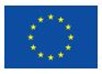 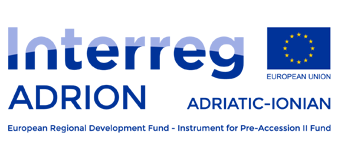 Διακήρυξη Συνοπτικού Διαγωνισμού για την παροχή υπηρεσιών διαχείρισης, αξιολόγησης, ανάπτυξης εκπαιδευτικού υλικού και μεταφράσεων για την υλοποίηση του έργου ECONAUTINET του Προγράμματος Interreg V-B Adriatic IonianΑριθμός διακήρυξης 1/2018Απόφαση αρ. πρωτ.: 938/ 13-06-2018Project co-funded by the European Union and National Funds of the participating countriesΠεριεχόμενα1. ΑΝΑΘΕΤΟΥΣΑ ΑΡΧΗ ΚΑΙ ΑΝΤΙΚΕΙΜΕΝΟ ΣΥΜΒΑΣΗΣ	41.1 Στοιχεία Αναθέτουσας Αρχής	41.2 Στοιχεία Διαδικασίας - Χρηματοδότηση	41.3 Συνοπτική Περιγραφή φυσικού και οικονομικού αντικειμένου της σύμβασης	51.4 Θεσμικό πλαίσιο	51.5 Προθεσμία παραλαβής προσφορών και διενέργεια διαγωνισμού	71.6 Δημοσιότητα	71.7 Αρχές εφαρμοζόμενες στη διαδικασία σύναψης	72. ΓΕΝΙΚΟΙ ΚΑΙ ΕΙΔΙΚΟΙ ΟΡΟΙ ΣΥΜΜΕΤΟΧΗΣ	72.1 Γενικές Πληροφορίες	72.2 Δικαίωμα Συμμετοχής - Κριτήρια Ποιοτικής Επιλογής	102.3 Κριτήρια Ανάθεσης	202.4 Κατάρτιση - Περιεχόμενο Προσφορών	213. ΔΙΕΝΕΡΓΕΙΑ ΔΙΑΔΙΚΑΣΙΑΣ - ΑΞΙΟΛΟΓΗΣΗ ΠΡΟΣΦΟΡΩΝ	253.1 Αποσφράγιση και αξιολόγηση προσφορών	253.2 Πρόσκληση  υποβολής δικαιολογητικών προσωρινού αναδόχου	27Δικαιολογητικά προσωρινού αναδόχου	273.3 Κατακύρωση - σύναψη σύμβασης	283.4 Ενστάσεις	283.5 Ματαίωση Διαδικασίας	294. ΟΡΟΙ ΕΚΤΕΛΕΣΗΣ ΤΗΣ ΣΥΜΒΑΣΗΣ	294.1 Εγγυήσεις (καλής εκτέλεσης, προκαταβολής)	294.2 Συμβατικό πλαίσιο – Εφαρμοστέα νομοθεσία	294.3 Όροι εκτέλεσης της σύμβασης	304.4 Υπεργολαβία	304.5 Τροποποίηση σύμβασης κατά τη διάρκειά της	304.6 Δικαίωμα μονομερούς λύσης της σύμβασης	315. ΕΙΔΙΚΟΙ ΟΡΟΙ ΕΚΤΕΛΕΣΗΣ ΤΗΣ ΣΥΜΒΑΣΗΣ	315.1 Τρόπος πληρωμής	315.2 Κήρυξη οικονομικού φορέα εκπτώτου - Κυρώσεις	315.3 Διοικητικές προσφυγές κατά τη διαδικασία εκτέλεσης	326. ΕΙΔΙΚΟΙ ΟΡΟΙ ΕΚΤΕΛΕΣΗΣ	336.1 Παρακολούθηση της σύμβασης	336.2 Διάρκεια σύμβασης	336.3 Παραλαβή του αντικειμένου της σύμβασης	336.4 Απόρριψη παραδοτέων – Αντικατάσταση	34ΠΑΡΑΡΤΗΜΑ Ι – Αναλυτική περιγραφή φυσικού και οικονομικού αντικειμένου της Σύμβασης	35ΠΑΡΑΡΤΗΜΑ ΙΙ –  Ειδική Συγγραφή Υποχρεώσεων	41ΠΑΡΑΡΤΗΜΑ ΙΙI – ΤΕΥΔ	42ΠΑΡΑΡΤΗΜΑ IV – Υπόδειγμα Οικονομικής Προσφοράς	66ΠΑΡΑΡΤΗΜΑ V – Σχέδιο Σύμβασης	681. ΑΝΑΘΕΤΟΥΣΑ ΑΡΧΗ ΚΑΙ ΑΝΤΙΚΕΙΜΕΝΟ ΣΥΜΒΑΣΗΣ1.1 Στοιχεία Αναθέτουσας ΑρχήςΕίδος Αναθέτουσας Αρχής Η Αναθέτουσα Αρχή είναι “μη κεντρική αναθέτουσα αρχή” κατά την έννοια του άρθρου 2 παρ. 1 περ. 2 και 3 του ν. 4412/2016. Κύρια δραστηριότητα Α.Α.Επιμελητήριο, αρμοδιότητες δημόσιου δικαίου οι οποίες σχετίζονται με την επιχειρηματικότητα.Στοιχεία Επικοινωνίας α) Τα έγγραφα της σύμβασης είναι διαθέσιμα για ελεύθερη, πλήρη, άμεση & δωρεάν ηλεκτρονική πρόσβαση στην διεύθυνση (URL): www. e-a.gr και μέσω της διαδικτυακής πύλης www.promitheus.gov.gr του Κ.Η.Μ.ΔΗ.Σ. β) Οι προσφορές πρέπει να κατατίθενται ή να αποστέλλονται στην Υπηρεσία μας (Επιμελητήριο Αχαΐας, Μιχαλακοπούλου 58, 26221 Πάτρα) με οποιονδήποτε τρόπο, όπου θα παραλαμβάνονται με απόδειξη από το Τμήμα Διοικητικών Υπηρεσιών.γ) Περαιτέρω πληροφορίες είναι διαθέσιμες από την προαναφερθείσα διεύθυνση: Μιχαλακοπούλου 58, Πάτρα, κος Γιωτόπουλος (τηλ. 2610-241244, email: projects@e-a.gr).1.2 Στοιχεία Διαδικασίας - ΧρηματοδότησηΕίδος διαδικασίαςΟ διαγωνισμός θα διεξαχθεί με τη διαδικασία του άρθρου 117 του ν. 4412/16. Χρηματοδότηση της σύμβασης Η δαπάνη για την εν λόγω σύμβαση βαρύνει την με Κ.Α. : 9919β σχετική πίστωση του προϋπολογισμού του οικονομικού έτους 2018 του Επιμελητηρίου Αχαΐας. Η σύμβαση περιλαμβάνεται στο έργο «ECONAUTINET» το οποίο έχει ενταχθεί στο Επιχειρησιακό Πρόγραμμα «Ευρωπαϊκή Εδαφική Συνεργασία – Πρόγραμμα Adrion» και έχει λάβει κωδικό (project number) 398. Η παρούσα σύμβαση χρηματοδοτείται από την Ευρωπαϊκή Ένωση (Ευρωπαϊκό Ταμείο Περιφερειακής Ανάπτυξης) και από εθνικούς πόρους.1.3 Συνοπτική Περιγραφή φυσικού και οικονομικού αντικειμένου της σύμβασηςΑντικείμενο της σύμβασης είναι η παροχή εξειδικευμένων υπηρεσιών (διαχείρισης, αξιολόγησης και ανάπτυξης εκπαιδευτικού υλικού, κλπ.) για την υποστήριξη ΜμΕ του Ναυτικού τομέα της περιοχής του Προγράμματος Αδριατικής – Ιονίου στο πλαίσιο υλοποίησης του ευρωπαϊκού έργου ECONAUTINET του προγράμματος ADRION. Οι παρεχόμενες υπηρεσίες κατατάσσονται στους ακόλουθους κωδικούς του Κοινού Λεξιλογίου δημοσίων συμβάσεων (CPV): 79400000-8 Υπηρεσίες παροχής γενικών επιχειρηματικών συμβουλών και συμβουλών σε θέματα διαχείρισης Η εκτιμώμενη αξία της σύμβασης ανέρχεται στο ποσό των εβδομήντα χιλιάδων και εκατό ενενήντα πέντε ευρώ και ογδόντα δύο λεπτά του ευρώ, 70.195,82 € συμπεριλαμβανομένου ΦΠΑ 24 % (προϋπολογισμός χωρίς ΦΠΑ: € 56.609,53 ΦΠΑ : € 13.586,29).Η διάρκεια της σύμβασης ορίζεται από την υπογραφή της έως την λήξη του έργου ECONAUTINET ήτοι 31-01-2020 (με δυνατότητα παράτασης εφόσον παραταθεί το έργο, χωρίς επέκταση του οικονομικού αντικειμένου). Αναλυτική περιγραφή του φυσικού και οικονομικού αντικειμένου της σύμβασης δίδεται στο ΠΑΡΑΡΤΗΜΑ Ι της παρούσας διακήρυξης. Η σύμβαση θα ανατεθεί με το κριτήριο της πλέον συμφέρουσας από οικονομική άποψη προσφοράς, βάσει της βέλτιστης σχέση ποιότητας – τιμής.1.4 Θεσμικό πλαίσιοΗ ανάθεση και εκτέλεση της σύμβασης διέπεται από την κείμενη νομοθεσία και τις κατ΄ εξουσιοδότηση αυτής εκδοθείσες κανονιστικές πράξεις, όπως ισχύουν και ιδίως:του ν. 4497/2017 “Άσκηση υπαίθριων εμπορικών δραστηριοτήτων, εκσυγχρονισμός της επιμελητηριακής νομοθεσίας και άλλες διατάξεις.”, Μέρος Β “Εκσυγχρονισμός της Eπιμελητηριακής Νομοθεσίας”του ν. 4412/2016 (Α' 147) “Δημόσιες Συμβάσεις Έργων, Προμηθειών και Υπηρεσιών (προσαρμογή στις Οδηγίες 2014/24/ ΕΕ και 2014/25/ΕΕ)»της ΥΠΑΣΗΔ Αριθμ. 300488/ΥΔ1244 Σύστημα διαχείρισης και ελέγχου των προγραμμάτων συνεργασίας του στόχου «ΕΥΡΩΠΑΪΚΗ ΕΔΑΦΙΚΗ ΣΥΝΕΡΓΑΣΙΑ»του ν. 4314/2014 (ΦΕΚ 265/Α/23.12.2014) Για τη διαχείριση, τον έλεγχο και την εφαρμογή αναπτυξιακών παρεμβάσεων για την προγραμματική περίοδο 2014−2020του ν. 4270/2014 (Α' 143) «Αρχές δημοσιονομικής διαχείρισης και εποπτείας (ενσωμάτωση της Οδηγίας 2011/85/ΕΕ) – δημόσιο λογιστικό και άλλες διατάξεις»,του ν. 4250/2014 (Α' 74) «Διοικητικές Απλουστεύσεις - Καταργήσεις, Συγχωνεύσεις Νομικών Προσώπων και Υπηρεσιών του Δημοσίου Τομέα-Τροποποίηση Διατάξεων του π.δ. 318/1992 (Α΄161) και λοιπές ρυθμίσεις» και ειδικότερα τις διατάξεις του άρθρου 1,της παρ. Ζ του Ν. 4152/2013 (Α' 107) «Προσαρμογή της ελληνικής νομοθεσίας στην Οδηγία 2011/7 της 16.2.2011 για την καταπολέμηση των καθυστερήσεων πληρωμών στις εμπορικές συναλλαγές»,του ν. 4129/2013 (Α’ 52) «Κύρωση του Κώδικα Νόμων για το Ελεγκτικό Συνέδριο»του ν. 4013/2011 (Α’ 204) «Σύσταση ενιαίας Ανεξάρτητης Αρχής Δημοσίων Συμβάσεων και Κεντρικού Ηλεκτρονικού Μητρώου Δημοσίων Συμβάσεων…»,του ν. 3861/2010 (Α’ 112) «Ενίσχυση της διαφάνειας με την υποχρεωτική ανάρτηση νόμων και πράξεων των κυβερνητικών, διοικητικών και αυτοδιοικητικών οργάνων στο διαδίκτυο "Πρόγραμμα Διαύγεια" και άλλες διατάξεις”,του άρθρου 4 του π.δ. 118/07 (Α΄150) του ν. 3548/2007 (Α’ 68) «Καταχώριση δημοσιεύσεων των φορέων του Δημοσίου στο νομαρχιακό και τοπικό Τύπο και άλλες διατάξεις»,,του ν. 2859/2000 (Α’ 248) «Κύρωση Κώδικα Φόρου Προστιθέμενης Αξίας»,του ν.2690/1999 (Α' 45) “Κύρωση του Κώδικα Διοικητικής Διαδικασίας και άλλες διατάξεις” και ιδίως των άρθρων 7 και 13 έως 15,του ν. 2121/1993 (Α' 25) “Πνευματική Ιδιοκτησία, Συγγενικά Δικαιώματα και Πολιτιστικά Θέματα”,του π.δ 28/2015 (Α' 34) “Κωδικοποίηση διατάξεων για την πρόσβαση σε δημόσια έγγραφα και στοιχεία”,της με αρ. 57654 (Β’ 1781/23.5.2017) Απόφασης του Υπουργού Οικονομίας και Ανάπτυξης «Ρύθμιση ειδικότερων θεμάτων λειτουργίας και διαχείρισης του Κεντρικού Ηλεκτρονικού Μητρώου Δημοσίων Συμβάσεων (ΚΗΜΔΗΣ) του Υπουργείου Οικονομίας και Ανάπτυξης»των σε εκτέλεση των ανωτέρω νόμων εκδοθεισών κανονιστικών πράξεων, των λοιπών διατάξεων που αναφέρονται ρητά ή απορρέουν από τα οριζόμενα στα συμβατικά τεύχη της παρούσας, καθώς και του συνόλου των διατάξεων του ασφαλιστικού, εργατικού, κοινωνικού, περιβαλλοντικού και φορολογικού δικαίου που διέπει την ανάθεση και εκτέλεση της παρούσας σύμβασης, έστω και αν δεν αναφέρονται ρητά παραπάνω,της από 09.03.2018 σύμβασης χρηματοδότησης του έργου «Adrion – Ionian Programme  Network’s support for SMEs in the Nautical Sector of the Adriatic- Ionian Region –ECONAUTINET» και τα παραρτήματα αυτής,της υπ. Αριθ  561/ 05-07-2017 απόφασης της Διοικητικής Επιτροπής του Επιμελητηρίου Αχαΐας περί αποδοχής της υλοποίησης του ευρωπαϊκού έργου ECONAUTINET του προγράμματος Adrion – Ionian Programme,της υπ. αριθ.149 (ΑΔΑ: ΨΠΕΓ469ΗΛΒ-ΟΧ2) απόφασης έγκρισης διάθεσης πίστωσης του Επιμελητηρίου Αχαΐας για το έτος 2018.1.5 Προθεσμία παραλαβής προσφορών και διενέργεια διαγωνισμούΗ καταληκτική ημερομηνία παραλαβής των προσφορών είναι η 25/06/2018 και ώρα 12:00 μ.μ.Η διαδικασία θα διενεργηθεί στην έδρα της υπηρεσίας μας (Μιχαλακοπούλου 58, ΤΚ 26221, Πάτρα, 1ος όροφος) την 26/06/2018 και ώρα 12:00 μ.μ.1.6 ΔημοσιότηταΗ προκήρυξη και το πλήρες κείμενο της παρούσας Διακήρυξης καταχωρήθηκαν στο Κεντρικό Ηλεκτρονικό Μητρώο Δημοσίων Συμβάσεων (ΚΗΜΔΗΣ) ΑΔΑΜ :  18PROC003255692.Η προκήρυξη (περίληψη της παρούσας Διακήρυξης) όπως προβλέπεται στην περίπτωση 16 της παραγράφου 4 του άρθρου 2 του Ν. 3861/2010, αναρτήθηκε στο διαδίκτυο, στον ιστότοπο http://et.diavgeia.gov.gr/ (ΠΡΟΓΡΑΜΜΑ ΔΙΑΥΓΕΙΑ) ΑΔΑ : ΨΚ5Τ469ΗΛΒ-8ΩΟ.	Η Διακήρυξη θα καταχωρηθεί στο διαδίκτυο, στην ιστοσελίδα της αναθέτουσας αρχής, στη διεύθυνση: www.e-a.gr.1.7 Αρχές εφαρμοζόμενες στη διαδικασία σύναψηςΟι οικονομικοί φορείς δεσμεύονται ότι:α) τηρούν και θα εξακολουθήσουν να τηρούν κατά την εκτέλεση της σύμβασης, εφόσον επιλεγούν, τις υποχρεώσεις τους που απορρέουν από τις διατάξεις της περιβαλλοντικής, κοινωνικοασφαλιστικής και εργατικής νομοθεσίας, που έχουν θεσπιστεί με το δίκαιο της Ένωσης, το εθνικό δίκαιο, συλλογικές συμβάσεις ή διεθνείς διατάξεις περιβαλλοντικού, κοινωνικού και εργατικού δικαίου, οι οποίες απαριθμούνται στο Παράρτημα Χ του Προσαρτήματος Α του ν. 4412/2016. Η τήρηση των εν λόγω υποχρεώσεων ελέγχεται και βεβαιώνεται από τα όργανα που επιβλέπουν την εκτέλεση των δημοσίων συμβάσεων και τις αρμόδιες δημόσιες αρχές και υπηρεσίες που ενεργούν εντός των ορίων της ευθύνης και της αρμοδιότητάς τουςβ) δεν θα ενεργήσουν αθέμιτα, παράνομα ή καταχρηστικά καθ΄ όλη τη διάρκεια της διαδικασίας ανάθεσης, αλλά και κατά το στάδιο εκτέλεσης της σύμβασης, εφόσον επιλεγούνγ) λαμβάνουν τα κατάλληλα μέτρα για να διαφυλάξουν την εμπιστευτικότητα των πληροφοριών που έχουν χαρακτηρισθεί ως τέτοιες.2. ΓΕΝΙΚΟΙ ΚΑΙ ΕΙΔΙΚΟΙ ΟΡΟΙ ΣΥΜΜΕΤΟΧΗΣ 2.1 Γενικές Πληροφορίες 2.1.1 Έγγραφα της σύμβασης Τα έγγραφα της παρούσας διαδικασίας σύναψης είναι τα ακόλουθα: η παρούσα Διακήρυξη με τα Παραρτήματα που αποτελούν αναπόσπαστο μέρος αυτής το Τυποποιημένο Έντυπο Υπεύθυνης Δήλωσης [ΤΕΥΔ] οι συμπληρωματικές πληροφορίες που τυχόν παρέχονται στο πλαίσιο της διαδικασίας, ιδίως σχετικά με τις προδιαγραφές και τα σχετικά δικαιολογητικά το σχέδιο της σύμβασης με τα Παραρτήματά της 2.1.2 Επικοινωνία - Πρόσβαση στα έγγραφα της Σύμβασης Όλες οι επικοινωνίες σε σχέση με τα βασικά στοιχεία της διαδικασίας σύναψης της σύμβασης, καθώς και όλες οι ανταλλαγές πληροφοριών, εκτελούνται μέσω ηλεκτρονικής αλληλογραφίας (email: ea@e-a.gr ) και της ιστοσελίδας του Επιμελητηρίου Αχαΐας (www.e-a.gr). 2.1.3 Παροχή Διευκρινίσεων Τα σχετικά αιτήματα παροχής διευκρινίσεων υποβάλλονται ηλεκτρονικά στο email: ea@e-a.gr  το αργότερο 5 ημέρες πριν την καταληκτική ημερομηνία υποβολής προσφορών και απαντώνται αντίστοιχα στο δικτυακό τόπο του Επιμελητηρίου Αχαΐας (www.e-a.gr). Αιτήματα παροχής διευκρινήσεων που υποβάλλονται με άλλο τρόπο δεν εξετάζονται. Η αναθέτουσα αρχή μπορεί να παρατείνει την προθεσμία παραλαβής των προσφορών, ούτως ώστε όλοι οι ενδιαφερόμενοι οικονομικοί φορείς να μπορούν να λάβουν γνώση όλων των αναγκαίων πληροφοριών για την κατάρτιση των προσφορών στις ακόλουθες περιπτώσεις: α) Όταν, για οποιονδήποτε λόγο, πρόσθετες πληροφορίες, αν και ζητήθηκαν από τον οικονομικό φορέα έγκαιρα δεν έχουν παρασχεθεί το αργότερο 4 ημέρες πριν από την προθεσμία που ορίζεται για την παραλαβή των προσφορών. β) Όταν τα έγγραφα της σύμβασης υφίστανται σημαντικές αλλαγές. Η διάρκεια της παράτασης θα είναι ανάλογη με τη σπουδαιότητα των πληροφοριών που ζητήθηκαν ή των αλλαγών. Όταν οι πρόσθετες πληροφορίες δεν έχουν ζητηθεί έγκαιρα ή δεν έχουν σημασία για την προετοιμασία κατάλληλων προσφορών, δεν απαιτείται παράταση των προθεσμιών. 2.1.4 Γλώσσα Τα έγγραφα της σύμβασης έχουν συνταχθεί στην ελληνική γλώσσα. Τυχόν ενστάσεις ή προδικαστικές προσφυγές υποβάλλονται στην ελληνική γλώσσα. Οι προσφορές και τα περιλαμβανόμενα σε αυτές στοιχεία συντάσσονται στην ελληνική γλώσσα ή συνοδεύονται από επίσημη μετάφρασή τους στην ελληνική γλώσσα. Τα αποδεικτικά έγγραφα συντάσσονται στην ελληνική γλώσσα ή συνοδεύονται από επίσημη μετάφρασή τους στην ελληνική γλώσσα. Στα αλλοδαπά δημόσια έγγραφα και δικαιολογητικά εφαρμόζεται η Συνθήκη της Χάγης της 5.10.1961, που κυρώθηκε με το ν. 1497/1984 (Α΄188).Ειδικότερα, όλα τα δημόσια έγγραφα που αφορούν αλλοδαπούς οικονομικούς φορείς και που θα κατατεθούν από τους προσφέροντες στην παρούσα διαδικασία, θα είναι νόμιμα επικυρωμένα, και η μετάφραση των εν λόγω εγγράφων μπορεί να γίνει είτε από τη μεταφραστική υπηρεσία του ΥΠ.ΕΞ., είτε από το αρμόδιο προξενείο, είτε από δικηγόρο κατά την έννοια των άρθρων 454 του Κ.Πολ.Δ. και 53 του Κώδικα περί Δικηγόρων, είτε από ορκωτό μεταφραστή της χώρας προέλευσης, αν υφίσταται στη χώρα αυτή τέτοια υπηρεσία. Επιτρέπεται αντίστοιχα η κατάθεση οιουδήποτε δημόσιου εγγράφου και δικαιολογητικού που αφορά αλλοδαπή Επιχείρηση με τη μορφή επικυρωμένης φωτοτυπίας προερχόμενης είτε από το νόμιμο επικυρωμένο έγγραφο από το αρμόδιο Προξενείο της χώρας του προσφέροντος, είτε από το πρωτότυπο έγγραφο με την σφραγίδα ‘’Apostile” σύμφωνα με την συνθήκη της Χάγης της 05-10-61. Η επικύρωση αυτή πρέπει να έχει γίνει από δικηγόρο κατά την έννοια των άρθρων 454 του Κ.Π.Δ. και 53 του Κώδικα περί Δικηγόρων. Ενημερωτικά και τεχνικά φυλλάδια και άλλα έντυπα -εταιρικά ή μη- με ειδικό τεχνικό περιεχόμενο καθώς και στοιχεία έργων ευρωπαϊκής εδαφικής συνεργασίας (Interreg) μπορούν να υποβάλλονται στην Αγγλική γλώσσα, χωρίς να συνοδεύονται από μετάφραση στην ελληνική. Κάθε μορφής επικοινωνία με την αναθέτουσα αρχή, καθώς και μεταξύ αυτής και του αναδόχου, θα γίνονται υποχρεωτικά στην ελληνική γλώσσα. 2.1.5 Εγγυήσεις Οι εγγυητικές επιστολές των παραγράφων 2.2.2 και 4.1. εκδίδονται από πιστωτικά ιδρύματα που λειτουργούν νόμιμα στα κράτη - μέλη της Ένωσης ή του Ευρωπαϊκού Οικονομικού Χώρου ή στα κράτη-μέρη της ΣΔΣ και έχουν, σύμφωνα με τις ισχύουσες διατάξεις, το δικαίωμα αυτό. Μπορούν, επίσης, να εκδίδονται από το Ε.Τ.Α.Α. - Τ.Σ.Μ.Ε.Δ.Ε. ή να παρέχονται με γραμμάτιο του Ταμείου Παρακαταθηκών και Δανείων με παρακατάθεση σε αυτό του αντίστοιχου χρηματικού ποσού. Αν συσταθεί παρακαταθήκη με γραμμάτιο παρακατάθεσης χρεογράφων στο Ταμείο Παρακαταθηκών και Δανείων, τα τοκομερίδια ή μερίσματα που λήγουν κατά τη διάρκεια της εγγύησης επιστρέφονται μετά τη λήξη τους στον υπέρ ου η εγγύηση οικονομικό φορέα. Οι εγγυητικές επιστολές εκδίδονται κατ’ επιλογή των οικονομικών φορέων από έναν ή περισσότερους εκδότες της παραπάνω παραγράφου. Οι εγγυήσεις αυτές περιλαμβάνουν κατ’ ελάχιστον τα ακόλουθα στοιχεία: α) την ημερομηνία έκδοσης, β) τον εκδότη, γ) την αναθέτουσα αρχή προς την οποία απευθύνονται, δ) τον αριθμό της εγγύησης, ε) το ποσό που καλύπτει η εγγύηση, στ) την πλήρη επωνυμία, τον Α.Φ.Μ. και τη διεύθυνση του οικονομικού φορέα υπέρ του οποίου εκδίδεται η εγγύηση (στην περίπτωση ένωσης αναγράφονται όλα τα παραπάνω για κάθε μέλος της ένωσης), ζ) τους όρους ότι: αα) η εγγύηση παρέχεται ανέκκλητα και ανεπιφύλακτα, ο δε εκδότης παραιτείται του δικαιώματος της διαιρέσεως και της διζήσεως, και ββ) ότι σε περίπτωση κατάπτωσης αυτής, το ποσό της κατάπτωσης υπόκειται στο εκάστοτε ισχύον τέλος χαρτοσήμου, η) τα στοιχεία της σχετικής διακήρυξης και την καταληκτική ημερομηνία υποβολής προσφορών του διαγωνισμού, θ) την ημερομηνία λήξης ή τον χρόνο ισχύος της εγγύησης, ι) την ανάληψη υποχρέωσης από τον εκδότη της εγγύησης να καταβάλει το ποσό της εγγύησης ολικά ή μερικά εντός πέντε (5) ημερών μετά από απλή έγγραφη ειδοποίηση εκείνου προς τον οποίο απευθύνεται και ια) στην περίπτωση των εγγυήσεων καλής εκτέλεσης και προκαταβολής, τον αριθμό και τον τίτλο της σχετικής σύμβασης. Η αναθέτουσα αρχή επικοινωνεί με τους εκδότες των εγγυητικών επιστολών προκειμένου να διαπιστώσει την εγκυρότητά τους.2.2 Δικαίωμα Συμμετοχής - Κριτήρια Ποιοτικής Επιλογής 2.2.1 Δικαιούμενοι συμμετοχής 1. Δικαίωμα συμμετοχής στη διαδικασία σύναψης της παρούσας σύμβασης έχουν φυσικά ή νομικά πρόσωπα και, σε περίπτωση ενώσεων οικονομικών φορέων, τα μέλη αυτών, που είναι εγκατεστημένα σε: α) κράτος-μέλος της Ένωσης, β) κράτος-μέλος του Ευρωπαϊκού Οικονομικού Χώρου (Ε.Ο.Χ.), γ) τρίτες χώρες που έχουν υπογράψει και κυρώσει τη ΣΔΣ, στο βαθμό που η υπό ανάθεση δημόσια σύμβαση καλύπτεται από τα Παραρτήματα 1, 2, 4 και 5 και τις γενικές σημειώσεις του σχετικού με την Ένωση Προσαρτήματος I της ως άνω Συμφωνίας, καθώς και δ) σε τρίτες χώρες που δεν εμπίπτουν στην περίπτωση γ΄ της παρούσας παραγράφου και έχουν συνάψει διμερείς ή πολυμερείς συμφωνίες με την Ένωση σε θέματα διαδικασιών ανάθεσης δημοσίων συμβάσεων. 2. Οι ενώσεις οικονομικών φορέων, συμπεριλαμβανομένων και των προσωρινών συμπράξεων, δεν απαιτείται να περιβληθούν συγκεκριμένη νομική μορφή για την υποβολή προσφοράς. 3. Στις περιπτώσεις υποβολής προσφοράς από ένωση οικονομικών φορέων, όλα τα μέλη της ευθύνονται έναντι της αναθέτουσας αρχής αλληλέγγυα και εις ολόκληρον. 2.2.2 Εγγύηση συμμετοχής 2.2.2.1. Για την έγκυρη συμμετοχή στη διαδικασία σύναψης της παρούσας σύμβασης, κατατίθεται από τους συμμετέχοντες οικονομικούς φορείς (προσφέροντες), εγγυητική επιστολή συμμετοχής, που ανέρχεται στο 2% της εκτιμώμενης αξίας της σύμβασης εκτός ΦΠΑ. Στην περίπτωση ένωσης οικονομικών φορέων, η εγγύηση συμμετοχής περιλαμβάνει και τον όρο ότι η εγγύηση καλύπτει τις υποχρεώσεις όλων των οικονομικών φορέων που συμμετέχουν στην ένωση. Η εγγύηση συμμετοχής πρέπει να ισχύει τουλάχιστον για τριάντα (30) ημέρες μετά τη λήξη του χρόνου ισχύος της προσφοράς του άρθρου 2.4.6 της παρούσας, άλλως η προσφορά απορρίπτεται. Η αναθέτουσα αρχή μπορεί, πριν τη λήξη της προσφοράς, να ζητά από τον προσφέροντα να παρατείνει, πριν τη λήξη τους, τη διάρκεια ισχύος της προσφοράς και της εγγύησης συμμετοχής. 2.2.2.2. Η εγγύηση συμμετοχής επιστρέφεται στον ανάδοχο με την προσκόμιση της εγγύησης καλής εκτέλεσης. Η εγγύηση συμμετοχής επιστρέφεται στους λοιπούς προσφέροντες μετά: α) την άπρακτη πάροδο της προθεσμίας άσκησης προσφυγής ή την έκδοση απόφασης επί ασκηθείσας προσφυγής κατά της απόφασης κατακύρωσης και β) την άπρακτη πάροδο της προθεσμίας άσκησης ασφαλιστικών μέτρων ή την έκδοση απόφασης επ’ αυτών. 2.2.2.3. Η εγγύηση συμμετοχής καταπίπτει, αν ο προσφέρων αποσύρει την προσφορά του κατά τη διάρκεια ισχύος αυτής, παρέχει ψευδή στοιχεία ή πληροφορίες που αναφέρονται στα άρθρα 2.2.3 έως 2.2.8, δεν προσκομίσει εγκαίρως τα προβλεπόμενα από την παρούσα δικαιολογητικά ή δεν προσέλθει εγκαίρως για υπογραφή της σύμβασης. 2.2.3 Λόγοι αποκλεισμού Αποκλείεται από τη συμμετοχή στην παρούσα διαδικασία σύναψης σύμβασης (διαγωνισμό) προσφέρων οικονομικός φορέας, εφόσον συντρέχει στο πρόσωπό του (εάν πρόκειται για μεμονωμένο φυσικό ή νομικό πρόσωπο) ή σε ένα από τα μέλη του (εάν πρόκειται για ένωση οικονομικών φορέων) ένας ή περισσότεροι από τους ακόλουθους λόγους: 2.2.3.1. Όταν υπάρχει σε βάρος του αμετάκλητη καταδικαστική απόφαση για έναν από τους ακόλουθους λόγους: α) συμμετοχή σε εγκληματική οργάνωση, όπως αυτή ορίζεται στο άρθρο 2 της απόφασης-πλαίσιο 2008/841/ΔΕΥ του Συμβουλίου της 24ης Οκτωβρίου 2008, για την καταπολέμηση του οργανωμένου εγκλήματος (ΕΕ L 300 της 11.11.2008 σ.42), β) δωροδοκία, όπως ορίζεται στο άρθρο 3 της σύμβασης περί της καταπολέμησης της διαφθοράς στην οποία ενέχονται υπάλληλοι των Ευρωπαϊκών Κοινοτήτων ή των κρατών-μελών της Ένωσης (ΕΕ C 195 της 25.6.1997, σ. 1) και στην παράγραφο 1 του άρθρου 2 της απόφασης-πλαίσιο 2003/568/ΔΕΥ του Συμβουλίου της 22ας Ιουλίου 2003, για την καταπολέμηση της δωροδοκίας στον ιδιωτικό τομέα (ΕΕ L 192 της 31.7.2003, σ. 54), καθώς και όπως ορίζεται στην κείμενη νομοθεσία ή στο εθνικό δίκαιο του οικονομικού φορέα, γ) απάτη, κατά την έννοια του άρθρου 1 της σύμβασης σχετικά με την προστασία των οικονομικών συμφερόντων των Ευρωπαϊκών Κοινοτήτων (ΕΕ C 316 της 27.11.1995, σ. 48), η οποία κυρώθηκε με το ν. 2803/2000 (Α΄ 48), δ) τρομοκρατικά εγκλήματα ή εγκλήματα συνδεόμενα με τρομοκρατικές δραστηριότητες, όπως ορίζονται, αντιστοίχως, στα άρθρα 1 και 3 της απόφασης-πλαίσιο 2002/475/ΔΕΥ του Συμβουλίου της 13ης Ιουνίου 2002, για την καταπολέμηση της τρομοκρατίας (ΕΕ L 164 της 22.6.2002, σ. 3) ή ηθική αυτουργία ή συνέργεια ή απόπειρα διάπραξης εγκλήματος, όπως ορίζονται στο άρθρο 4 αυτής,ε) νομιμοποίηση εσόδων από παράνομες δραστηριότητες ή χρηματοδότηση της τρομοκρατίας, όπως αυτές ορίζονται στο άρθρο 1 της Οδηγίας 2005/60/ΕΚ του Ευρωπαϊκού Κοινοβουλίου και του Συμβουλίου της 26ης Οκτωβρίου 2005, σχετικά με την πρόληψη της χρησιμοποίησης του χρηματοπιστωτικού συστήματος για τη νομιμοποίηση εσόδων από παράνομες δραστηριότητες και τη χρηματοδότηση της τρομοκρατίας (ΕΕ L 309 της 25.11.2005, σ. 15), η οποία ενσωματώθηκε στην εθνική νομοθεσία με το ν. 3691/2008 (Α΄ 166), στ) παιδική εργασία και άλλες μορφές εμπορίας ανθρώπων, όπως ορίζονται στο άρθρο 2 της Οδηγίας 2011/36/ΕΕ του Ευρωπαϊκού Κοινοβουλίου και του Συμβουλίου της 5ης Απριλίου 2011, για την πρόληψη και την καταπολέμηση της εμπορίας ανθρώπων και για την προστασία των θυμάτων της, καθώς και για την αντικατάσταση της απόφασης-πλαίσιο 2002/629/ΔΕΥ του Συμβουλίου (ΕΕ L 101 της 15.4.2011, σ. 1), η οποία ενσωματώθηκε στην εθνική νομοθεσία με το ν. 4198/2013 (Α΄ 215). Ο οικονομικός φορέας αποκλείεται, επίσης, όταν το πρόσωπο εις βάρος του οποίου εκδόθηκε αμετάκλητη καταδικαστική απόφαση είναι μέλος του διοικητικού, διευθυντικού ή εποπτικού οργάνου του ή έχει εξουσία εκπροσώπησης, λήψης αποφάσεων ή ελέγχου σε αυτό. Στις περιπτώσεις εταιρειών περιορισμένης ευθύνης (Ε.Π.Ε.) και προσωπικών εταιρειών (Ο.Ε. και Ε.Ε.)και IKE ιδιωτικών κεφαλαιουχικών εταιρειών, η υποχρέωση του προηγούμενου εδαφίου αφορά κατ’ ελάχιστον στους διαχειριστές. Στις περιπτώσεις ανωνύμων εταιρειών (Α.Ε.), η υποχρέωση του προηγούμενου εδαφίου αφορά κατ’ ελάχιστον τον Διευθύνοντα Σύμβουλο, καθώς και όλα τα μέλη του Διοικητικού Συμβουλίου. Σε όλες τις υπόλοιπες περιπτώσεις νομικών προσώπων, η υποχρέωση των προηγούμενων εδαφίων αφορά στους νόμιμους εκπροσώπους τους.2.2.3.2. Όταν ο προσφέρων έχει αθετήσει τις υποχρεώσεις του όσον αφορά στην καταβολή φόρων ή εισφορών κοινωνικής ασφάλισης και αυτό έχει διαπιστωθεί από δικαστική ή διοικητική απόφαση με τελεσίδικη και δεσμευτική ισχύ, σύμφωνα με διατάξεις της χώρας όπου είναι εγκατεστημένος ή την εθνική νομοθεσία ή/και όταν η αναθέτουσα αρχή μπορεί να αποδείξει με τα κατάλληλα μέσα ότι ο προσφέρων έχει αθετήσει τις υποχρεώσεις του όσον αφορά την καταβολή φόρων ή εισφορών κοινωνικής ασφάλισης. Αν ο προσφέρων είναι Έλληνας πολίτης ή έχει την εγκατάστασή του στην Ελλάδα, οι υποχρεώσεις του που αφορούν τις εισφορές κοινωνικής ασφάλισης καλύπτουν τόσο την κύρια όσο και την επικουρική ασφάλιση. Δεν αποκλείεται ο προσφέρων οικονομικός φορέας, όταν έχει εκπληρώσει τις υποχρεώσεις του είτε καταβάλλοντας τους φόρους ή τις εισφορές κοινωνικής ασφάλισης που οφείλει, συμπεριλαμβανομένων, κατά περίπτωση, των δεδουλευμένων τόκων ή των προστίμων είτε υπαγόμενος σε δεσμευτικό διακανονισμό για την καταβολή τους. 2.2.3.3. Αποκλείεται από τη συμμετοχή στη διαδικασία σύναψης της παρούσας σύμβασης, προσφέρων οικονομικός φορέας σε οποιαδήποτε από τις ακόλουθες καταστάσεις: (α) εάν έχει αθετήσει τις υποχρεώσεις που προβλέπονται στην παρ. 2 του άρθρου 18 του ν. 4412/2016, (β) εάν τελεί υπό πτώχευση ή έχει υπαχθεί σε διαδικασία εξυγίανσης ή ειδικής εκκαθάρισης ή τελεί υπό αναγκαστική διαχείριση από εκκαθαριστή ή από το δικαστήριο ή έχει υπαχθεί σε διαδικασία πτωχευτικού συμβιβασμού ή έχει αναστείλει τις επιχειρηματικές του δραστηριότητες ή εάν βρίσκεται σε οποιαδήποτε ανάλογη κατάσταση προκύπτουσα από παρόμοια διαδικασία, προβλεπόμενη σε εθνικές διατάξεις νόμου. Η αναθέτουσα αρχή μπορεί να μην αποκλείει έναν οικονομικό φορέα ο οποίος βρίσκεται σε μία εκ των καταστάσεων που αναφέρονται στην περίπτωση αυτή, υπό την προϋπόθεση ότι αποδεικνύει ότι ο εν λόγω φορέας είναι σε θέση να εκτελέσει τη σύμβαση, λαμβάνοντας υπόψη τις ισχύουσες διατάξεις και τα μέτρα για τη συνέχιση της επιχειρηματικής του λειτουργίας, (γ) υπάρχουν επαρκώς εύλογες ενδείξεις που οδηγούν στο συμπέρασμα ότι ο οικονομικός φορέας συνήψε συμφωνίες με άλλους οικονομικούς φορείς με στόχο τη στρέβλωση του ανταγωνισμού, δ) εάν μία κατάσταση σύγκρουσης συμφερόντων κατά την έννοια του άρθρου 24 του ν. 4412/2016 δεν μπορεί να θεραπευθεί αποτελεσματικά με άλλα, λιγότερο παρεμβατικά, μέσα, (ε) εάν μία κατάσταση στρέβλωσης του ανταγωνισμού από την πρότερη συμμετοχή του οικονομικού φορέα κατά την προετοιμασία της διαδικασίας σύναψης σύμβασης, κατά τα οριζόμενα στο άρθρο 48 του ν. 4412/2016, δεν μπορεί να θεραπευθεί με άλλα, λιγότερο παρεμβατικά, μέσα, (στ) εάν έχει επιδείξει σοβαρή ή επαναλαμβανόμενη πλημμέλεια κατά την εκτέλεση ουσιώδους απαίτησης στο πλαίσιο προηγούμενης δημόσιας σύμβασης, προηγούμενης σύμβασης με αναθέτοντα φορέα ή προηγούμενης σύμβασης παραχώρησης που είχε ως αποτέλεσμα την πρόωρη καταγγελία της προηγούμενης σύμβασης, αποζημιώσεις ή άλλες παρόμοιες κυρώσεις, (ζ) εάν έχει κριθεί ένοχος σοβαρών ψευδών δηλώσεων κατά την παροχή των πληροφοριών που απαιτούνται για την εξακρίβωση της απουσίας των λόγων αποκλεισμού ή την πλήρωση των κριτηρίων επιλογής, έχει αποκρύψει τις πληροφορίες αυτές ή δεν είναι σε θέση να προσκομίσει τα δικαιολογητικά που απαιτούνται κατ’ εφαρμογή του άρθρου 23 της παρούσας, (η) εάν επιχείρησε να επηρεάσει με αθέμιτο τρόπο τη διαδικασία λήψης αποφάσεων της αναθέτουσας αρχής, να αποκτήσει εμπιστευτικές πληροφορίες που ενδέχεται να του αποφέρουν αθέμιτο πλεονέκτημαστη διαδικασία σύναψης σύμβασης ή να παράσχει εξ αμελείας παραπλανητικές πληροφορίες που ενδέχεται να επηρεάσουν ουσιωδώς τις αποφάσεις που αφορούν τον αποκλεισμό, την επιλογή ή την ανάθεση, (θ) εάν έχει διαπράξει σοβαρό επαγγελματικό παράπτωμα, το οποίο θέτει εν αμφιβόλω την ακεραιότητά του, για το οποίο του επιβλήθηκε ποινή που του στερεί το δικαίωμα συμμετοχής σε διαδικασία σύναψης σύμβασης δημοσίων έργων και καταλαμβάνει τη συγκεκριμένη διαδικασία. 2.2.3.4. Ο προσφέρων αποκλείεται σε οποιοδήποτε χρονικό σημείο κατά τη διάρκεια της διαδικασίας σύναψης της παρούσας σύμβασης, όταν αποδεικνύεται ότι βρίσκεται, λόγω πράξεων ή παραλείψεών του, είτε πριν είτε κατά τη διαδικασία, σε μία από τις ως άνω περιπτώσεις. 2.2.3.5. Προσφέρων οικονομικός φορέας που εμπίπτει σε μια από τις καταστάσεις που αναφέρονται στην παράγραφο 2.2.3.1 μπορεί να προσκομίζει στοιχεία προκειμένου να αποδείξει ότι τα μέτρα που έλαβε επαρκούν για να αποδείξουν την αξιοπιστία του, παρότι συντρέχει ο σχετικός λόγος αποκλεισμού (αυτoκάθαρση). Εάν τα στοιχεία κριθούν επαρκή, ο εν λόγω οικονομικός φορέας δεν αποκλείεται από τη διαδικασία σύναψης σύμβασης. Τα μέτρα που λαμβάνονται από τους οικονομικούς φορείς αξιολογούνται σε συνάρτηση με τη σοβαρότητα και τις ιδιαίτερες περιστάσεις του ποινικού αδικήματος ή του παραπτώματος. Αν τα μέτρα κριθούν ανεπαρκή, γνωστοποιείται στον οικονομικό φορέα το σκεπτικό της απόφασης αυτής. Οικονομικός φορέας που έχει αποκλειστεί, σύμφωνα με τις κείμενες διατάξεις, με τελεσίδικη απόφαση, σε εθνικό επίπεδο, από τη συμμετοχή σε διαδικασίες σύναψης σύμβασης ή ανάθεσης παραχώρησης δεν μπορεί να κάνει χρήση της ανωτέρω δυνατότητας κατά την περίοδο του αποκλεισμού που ορίζεται στην εν λόγω απόφαση. 2.2.3.6. Η απόφαση για την διαπίστωση της επάρκειας ή μη των επανορθωτικών μέτρων κατά την προηγούμενη παράγραφο εκδίδεται σύμφωνα με τα οριζόμενα στις παρ. 8 και 9 του άρθρου 73 του ν. 4412/2016. 2.2.3.7. Οικονομικός φορέας, στον οποίο έχει επιβληθεί, με την κοινή υπουργική απόφαση του άρθρου 74 του ν. 4412/2016, η ποινή του αποκλεισμού αποκλείεται αυτοδίκαια και από την παρούσα διαδικασία σύναψης της σύμβασης. 2.2.4 Καταλληλόλητα άσκησης επαγγελματικής δραστηριότητας Οι οικονομικοί φορείς που συμμετέχουν στη διαδικασία σύναψης της παρούσας σύμβασης απαιτείται να ασκούν επαγγελματικές δραστηριότητες συναφείς με το αντικείμενο των προς παροχή υπηρεσιών. Ειδικότερα απαιτείται να διαθέτουν σχετική βεβαίωση δραστηριοτήτων από την αρμόδια δημόσια οικονομική υπηρεσία ή αντίστοιχη διοικητική αρχή. Οι εγκατεστημένοι στην Ελλάδα οικονομικοί φορείς απαιτείται να είναι εγγεγραμμένοι στο αρμόδιο Επιμελητήριο. 2.2.5 Οικονομική και χρηματοοικονομική επάρκεια Δεν τίθενται απαιτήσεις στην παρούσα διακήρυξη. 2.2.6 Τεχνική και επαγγελματική ικανότητα Όσον αφορά στην τεχνική και επαγγελματική ικανότητα για την παρούσα διαδικασία σύναψης σύμβασης, οι οικονομικοί φορείς απαιτείται (επί ποινή αποκλεισμού): α) να έχουν εμπειρία στην υλοποίηση έργων ευρωπαϊκής εδαφικής συνεργασίας (Interreg), με ελάχιστη απαίτηση κατά τη διάρκεια της τελευταίας πενταετίας την επιτυχή ολοκλήρωση τουλάχιστον δύο έργων, β) να έχουν εμπειρία στη διαχείριση συγχρηματοδοτούμενων έργων, γ) να διαθέτουν εμπειρία στην αξιολόγηση αποτελεσμάτων/ δράσεων στο πλαίσιο συγχρηματοδοτούμενων έργων,δ) να έχουν εμπειρία στην ανάπτυξη εκπαιδευτικού υλικού και στη διοργάνωση εκπαιδευτικών εργαστηρίων/ workshops στο πλαίσιο συγχρηματοδοτούμενων έργων, ε) να έχουν εμπειρία σε έργα για φορείς ή επιχειρήσεις του ναυτιλιακού τομέα, στ) να διαθέτουν ομάδα έργου με τουλάχιστον 5 μέλη συμπεριλαμβανόμενου του Υπεύθυνου Έργου και του αναπληρωτή Υπευθύνου Έργου. Αναλυτικά και για τους σκοπούς του έργου από τον Ανάδοχο θα πρέπει:- να διατεθεί ένα (1) Υπεύθυνο Έργου με τα ακόλουθα προσόντα και εμπειρία, επαρκώς τεκμηριωμένα:Πανεπιστημιακό δίπλωμα/ πτυχίο σπουδών (ΑΕΙ ή ισοδύναμο τίτλο σπουδών εκπαιδευτικών ιδρυμάτων εξωτερικού) και μεταπτυχιακό δίπλωμα ειδίκευσης,τουλάχιστον 10ετή επαγγελματική εμπειρία,καλή γνώση αγγλικής γλώσσας και καλή γνώση χειρισμού Η/Υ. - να διατεθεί ένα (1) αναπληρωτή Υπεύθυνος Έργου με τα ακόλουθα προσόντα και εμπειρία, επαρκώς τεκμηριωμένα:Πανεπιστημιακό δίπλωμα/ πτυχίο σπουδών (ΑΕΙ ή ισοδύναμο τίτλο σπουδών εκπαιδευτικών ιδρυμάτων εξωτερικού) και μεταπτυχιακό δίπλωμα ειδίκευσης,τουλάχιστον 8ετή επαγγελματική εμπειρία,καλή γνώση αγγλικής γλώσσας και καλή γνώση χειρισμού Η/Υ. - να διατεθούν στην Ομάδα Έργου, στελέχη τα οποία θα διαθέτουν πτυχίο ΑΕΙ, καλή γνώση αγγλικής γλώσσας και καλή γνώση χειρισμού Η/Υ, τεκμηριωμένα τουλάχιστον 5ετή συναφή επαγγελματική εμπειρία (αθροιστικά και όχι απαραίτητα ατομικά).2.2.7 Πρότυπα διασφάλισης ποιότητας και πρότυπα περιβαλλοντικής διαχείρισης Δεν τίθενται απαιτήσεις στην παρούσα διακήρυξη. 2.2.8 Στήριξη στην ικανότητα τρίτων Οι οικονομικοί φορείς μπορούν, όσον αφορά τα κριτήρια τα σχετικά με την τεχνική και επαγγελματική ικανότητα (της παραγράφου 2.2.6), να στηρίζονται στις ικανότητες άλλων φορέων, ασχέτως της νομικής φύσης των δεσμών τους με αυτούς. Στην περίπτωση αυτή, αποδεικνύουν ότι θα έχουν στη διάθεσή τους αναγκαίους πόρους, με την προσκόμιση της σχετικής δέσμευσης των φορέων στην ικανότητα των οποίων στηρίζονται. Όταν οι οικονομικοί φορείς στηρίζονται στις ικανότητες άλλων φορέων, οι εν λόγω οικονομικοί φορείς και αυτοί στους οποίους στηρίζονται είναι από κοινού υπεύθυνοι για την εκτέλεση της σύμβασης. Υπό τους ίδιους όρους οι ενώσεις οικονομικών φορέων μπορούν να στηρίζονται στις ικανότητες των συμμετεχόντων στην ένωση ή άλλων φορέων. 2.2.9 Κανόνες απόδειξης ποιοτικής επιλογής 2.2.9.1 Προκαταρκτική απόδειξη κατά την υποβολή προσφορών Προς προκαταρκτική απόδειξη ότι οι προσφέροντες οικονομικοί φορείς: α) δεν βρίσκονται σε μία από τις καταστάσεις της παραγράφου 2.2.3 και β) πληρούν τα σχετικά κριτήρια επιλογής των παραγράφων 2.2.4 και 2.2.6 της παρούσης, προσκομίζουν κατά την υποβολή της προσφοράς τους, ως δικαιολογητικό συμμετοχής, το προβλεπόμενο από το άρθρο 79 παρ. 4 του ν. 4412/2016 Τυποποιημένο Έντυπο Υπεύθυνης Δήλωσης (ΤΕΥΔ) (Β/3698/16-11-2016), σύμφωνα με το επισυναπτόμενο στην παρούσα Παράρτημα ΙΙΙ, το οποίο αποτελεί ενημερωμένη υπεύθυνη δήλωση, με τις συνέπειες του ν. 1599/1986. Το ΤΕΥΔ καταρτίζεται από τις αναθέτουσες αρχές βάσει του τυποποιημένου εντύπου του Παραρτήματος Α της Απόφασης 158/2016 της ΕΑΑΔΗΣΥ και συμπληρώνεται από τους προσφέροντες οικονομικούς φορείς σύμφωνα με τις οδηγίες της Κατευθυντήριας Οδηγίας 15/2016 (ΑΔΑ: ΩΧ0ΓΟΞΤΒ-ΑΚΗ). Το ΤΕΥΔ σε επεξεργάσιμη μορφή είναι αναρτημένο στην ιστοσελίδα της ΕΑΑΔΗΣΥ (www.eaadhsy.gr) και (www.hsppa.gr) Σε όλες τις περιπτώσεις, όπου περισσότερα από ένα φυσικά πρόσωπα είναι μέλη του διοικητικού, διευθυντικού ή εποπτικού οργάνου ενός οικονομικού φορέα ή έχουν εξουσία εκπροσώπησης, λήψης αποφάσεων ή ελέγχου σε αυτό, υποβάλλεται ένα Τυποποιημένο Έντυπο Υπεύθυνης Δήλωσης (ΤΕΥΔ), το οποίο υπογράφεται, επί ποινή απόρριψης της προσφοράς, από κάθε ένα από τα ως άνω πρόσωπα. Η υποχρέωση υπογραφής αφορά όλα τα φυσικά πρόσωπα που αναφέρονται στο τελευταίο εδάφιο της παρ. 1 του άρθρου 73 του ν. 4412/2016, ανά περίπτωση. Στην περίπτωση υποβολής προσφοράς από ένωση οικονομικών φορέων, το Τυποποιημένο Έντυπο Υπεύθυνης Δήλωσης (ΤΕΥΔ), υποβάλλεται χωριστά από κάθε μέλος της ένωσης. 2.2.9.2 Αποδεικτικά μέσα Α. Το δικαίωμα συμμετοχής των οικονομικών φορέων και οι όροι και προϋποθέσεις συμμετοχής τους, όπως ορίζονται στις παραγράφους 2.2.1 έως 2.2.8, κρίνονται κατά την υποβολή της προσφοράς, κατά την υποβολή των δικαιολογητικών της παρούσας και κατά τη σύναψη της σύμβασης στις περιπτώσεις του άρθρου 105 παρ. 3 περ. γ του ν. 4412/2016. Στην περίπτωση που προσφέρων οικονομικός φορέας ή ένωση αυτών στηρίζεται στις ικανότητες άλλων φορέων, σύμφωνα με την παράγραφο 2.2.8 της παρούσας, οι φορείς στην ικανότητα των οποίων στηρίζεται υποχρεούνται στην υποβολή των δικαιολογητικών που αποδεικνύουν ότι δεν συντρέχουν οι λόγοι αποκλεισμού της παραγράφου 2.2.3 της παρούσας και ότι πληρούν τα σχετικά κριτήρια επιλογής κατά περίπτωση (παράγραφοι 2.2.4-2.2.8). Ο οικονομικός φορέας υποχρεούται να αντικαταστήσει έναν φορέα στην ικανότητα του οποίου στηρίζεται, εφόσον ο τελευταίος δεν πληροί το σχετικό κριτήριο επιλογής ή για τον οποίο συντρέχουν λόγοι αποκλεισμού των παραγράφων 2.2.3.1 και 2.2.3.2. Οι οικονομικοί φορείς δεν υποχρεούνται να υποβάλλουν δικαιολογητικά ή άλλα αποδεικτικά στοιχεία, αν και στο μέτρο που η αναθέτουσα αρχή έχει τη δυνατότητα να λαμβάνει τα πιστοποιητικά ή τις συναφείς πληροφορίες απευθείας μέσω πρόσβασης σε εθνική βάση δεδομένων σε οποιοδήποτε κράτος - μέλος της Ένωσης, η οποία διατίθεται δωρεάν, όπως εθνικό μητρώο συμβάσεων, εικονικό φάκελο επιχείρησης, ηλεκτρονικό σύστημα αποθήκευσης εγγράφων ή σύστημα προεπιλογής. Η δήλωση για την πρόσβαση σε εθνική βάση δεδομένων εμπεριέχεται στο Τυποποιημένο Έντυπο Υπεύθυνης Δήλωσης (ΤΕΥΔ) του άρθρου 79 παρ. 4 ν. 4412/2016. Να σημειωθεί ότι η αναθέτουσα αρχή ως Ν.Π.Δ.Δ δεν διαθέτει ελεύθερη πρόσβαση στις περισσότερες εθνικές βάσεις δεδομένων (π.χ. ποινικό μητρώο) και ως εκ τούτου απαιτείται η υποβολή των δικαιολογητικών από τους οικονομικούς φορείς. Οι οικονομικοί φορείς δεν υποχρεούνται να υποβάλουν δικαιολογητικά, όταν η αναθέτουσα αρχή που έχει αναθέσει τη σύμβαση διαθέτει ήδη τα ως άνω δικαιολογητικά και αυτά εξακολουθούν να ισχύουν. Β.1. Για την απόδειξη της μη συνδρομής των λόγων αποκλεισμού της παραγράφου 2.2.3 οι προσφέροντες οικονομικοί φορείς προσκομίζουν, στο στάδιο της κατακύρωσης, αντίστοιχα τα παρακάτω δικαιολογητικά:α) για την παράγραφο 2.2.3.1 απόσπασμα του σχετικού μητρώου, όπως του ποινικού μητρώου ή, ελλείψει αυτού, ισοδύναμο έγγραφο που εκδίδεται από αρμόδια δικαστική ή διοικητική αρχή του κράτους-μέλους ή της χώρας καταγωγής ή της χώρας όπου είναι εγκατεστημένος ο οικονομικός φορέας, από το οποίο προκύπτει ότι πληρούνται αυτές οι προϋποθέσεις. Η υποχρέωση προσκόμισης του ως άνω αποσπάσματος αφορά και στα μέλη του διοικητικού, διευθυντικού ή εποπτικού οργάνου του εν λόγω οικονομικού φορέα ή στα πρόσωπα που έχουν εξουσία εκπροσώπησης, λήψης αποφάσεων ή ελέγχου σε αυτό κατά τα ειδικότερα αναφερόμενα στην ως άνω παράγραφο, β) για τις παραγράφους 2.2.3.2 και 2.2.3.3 περίπτωση β΄ πιστοποιητικό που εκδίδεται από την αρμόδια αρχή του οικείου κράτους - μέλους ή χώρας. Αν το κράτος-μέλος ή η εν λόγω χώρα δεν εκδίδει τέτοιου είδους έγγραφο ή πιστοποιητικό ή όπου το έγγραφο ή το πιστοποιητικό αυτό δεν καλύπτει όλες τις περιπτώσεις που αναφέρονται στις παραγράφους 2.2.3.1 και 2.2.3.2 και στην περίπτωση β΄ της παραγράφου 2.2.3.3, το έγγραφο ή το πιστοποιητικό μπορεί να αντικαθίσταται από ένορκη βεβαίωση ή, στα κράτη - μέλη ή στις χώρες όπου δεν προβλέπεται ένορκη βεβαίωση, από υπεύθυνη δήλωση του ενδιαφερομένου ενώπιον αρμόδιας δικαστικής ή διοικητικής αρχής, συμβολαιογράφου ή αρμόδιου επαγγελματικού ή εμπορικού οργανισμού του κράτους - μέλους ή της χώρας καταγωγής ή της χώρας όπου είναι εγκατεστημένος ο οικονομικός φορέας. Οι αρμόδιες δημόσιες αρχές παρέχουν, όπου κρίνεται αναγκαίο, επίσημη δήλωση στην οποία αναφέρεται ότι δεν εκδίδονται τα έγγραφα ή τα πιστοποιητικά της παρούσας παραγράφου ή ότι τα έγγραφα αυτά δεν καλύπτουν όλες τις περιπτώσεις που αναφέρονται στις παραγράφους 2.2.3.1 και 2.2.3.2 και στην περίπτωση β΄ της παραγράφου 2.2.3.3. Για τις λοιπές περιπτώσεις της παραγράφου 2.2.3.3 υπεύθυνη δήλωση του προσφέροντος οικονομικού φορέα ενώπιον αρμόδιας δικαστικής ή διοικητικής αρχής, συμβολαιογράφου ή αρμόδιου επαγγελματικού ή εμπορικού οργανισμού του κράτους - μέλους ή της χώρας καταγωγής ή της χώρας εγκατάστασής του ότι δεν συντρέχουν στο πρόσωπό του οι οριζόμενοι στην παράγραφο λόγοι αποκλεισμού. και γ) για την παράγραφο 2.2.3.7 υπεύθυνη δήλωση του προσφέροντος οικονομικού φορέα ενώπιον αρμόδιας δικαστικής ή διοικητικής αρχής, συμβολαιογράφου ή αρμόδιου επαγγελματικού ή εμπορικού οργανισμού του κράτους - μέλους ή της χώρας καταγωγής ή της χώρας εγκατάστασής του ότι δεν έχει εκδοθεί σε βάρος του απόφαση αποκλεισμού, σύμφωνα με το άρθρο 74 του ν. 4412/2016. Τα δικαιολογητικά της παραγράφου Β1 θα ζητηθούν ως δικαιολογητικά κατακύρωσης στην περίπτωση υποψήφιου αναδόχου.B.2. Για την απόδειξη της απαίτησης της παραγράφου 2.2.4. (απόδειξη καταλληλόλητας για την άσκηση επαγγελματικής δραστηριότητας) οι οικονομικοί φορείς που είναι εγκατεστημένοι στην Ελλάδα προσκομίζουν: Βεβαίωση από αρμόδια φορολογική αρχή έναρξης εργασιών φυσικού ή νομικού προσώπου Βεβαίωση αρμόδιας φορολογικής αρχής από την οποία να προκύπτει ο κωδικός αριθμός δραστηριοτήτων Βεβαίωση εγγραφής στο οικείο επιμελητήριο. Οι οικονομικοί φορείς που είναι εγκατεστημένοι σε άλλο κράτος μέλος της Ευρωπαϊκής Ένωσης (πλην Ελλάδος) προσκομίζουν πιστοποιητικό/βεβαίωση του αντίστοιχου επαγγελματικού ή εμπορικού μητρώου του Παραρτήματος XI του Προσαρτήματος Α΄ του ν. 4412/2016, με το οποίο πιστοποιείται αφενός η εγγραφή τους σε αυτό και αφετέρου το ειδικό επάγγελμά τους. Στην περίπτωση που χώρα δεν τηρεί τέτοιο μητρώο, το έγγραφο ή το πιστοποιητικό μπορεί να αντικαθίσταται από ένορκη βεβαίωση ή, στα κράτη - μέλη ή στις χώρες όπου δεν προβλέπεται ένορκη βεβαίωση, από υπεύθυνη δήλωση του ενδιαφερομένου ενώπιον αρμόδιας δικαστικής ή διοικητικής αρχής, συμβολαιογράφου ή αρμόδιου επαγγελματικού ή εμπορικού οργανισμού της χώρας καταγωγής ή της χώρας όπου είναι εγκατεστημένος ο οικονομικός φορέας ότι δεν τηρείται τέτοιο μητρώο και ότι ασκεί τη δραστηριότητα που απαιτείται για την εκτέλεση του αντικειμένου της υπό ανάθεση σύμβασης. Τα δικαιολογητικά της παραγράφου Β2 θα ζητηθούν ως δικαιολογητικά κατακύρωσης στην περίπτωση υποψήφιου αναδόχου.Β.3. Για την απόδειξη της τεχνικής ικανότητας της παραγράφου 2.2.6 οι οικονομικοί φορείς προσκομίζουν: Α) πίνακα έργων τεκμηρίωσης της εμπειρίας τους με αναφορά στην αναθέτουσα αρχή, το αντικείμενο, τον προϋπολογισμό, την ημερομηνία έναρξης και λήξης του έργου, τη συνεισφορά του αναδόχου, το ποσοστό συμμετοχής του στο έργο, συνοδευόμενο από βεβαιώσεις καλής εκτέλεσης ή πρακτικά παραλαβής ή εκθέσεις ολοκλήρωσης ή συμβάσεις ανάθεσης ή χρηματοδότησης (σε περίπτωση δικαιούχων) και την κατηγορία έργου (α, β, γ, δ, ε) με βάση τις προδιαγραφές της παραγράφου 2.2.6. για την τεχνική και επαγγελματική ικανότητα των οικονομικών φορέων.Β) πίνακα ομάδας έργου με αναφορά στην ιδιότητα του κάθε μέλους. Σε περίπτωση εξωτερικού συνεργάτη απαιτείται υπεύθυνη δήλωση για τη συμμετοχή του στην ομάδα έργου. Γ) βιογραφικά σημειώματα της ομάδας έργου, βεβαιώσεις εμπειρία και αντίγραφα τίτλων σπουδών, βεβαιώσεις/πιστοποιητικά γνώσης χειρισμού Η/Υ και βεβαιώσεις/πιστοποιητικά καλής γνώσης της Αγγλικής. Ο Πίνακας έργων του σημείου Α) πρέπει να συνταχθεί σύμφωνα με το ακόλουθο Υπόδειγμα:Ο πίνακας της ομάδας έργου του σημείου στ) πρέπει να συνταχθεί σύμφωνα με το ακόλουθο Υπόδειγμα:Πίνακας των υπαλλήλων του υποψήφιου Αναδόχου που συμμετέχουν στην Ομάδα Έργου, σύμφωνα με το ακόλουθο υπόδειγμα:Πίνακας των στελεχών των Υπεργολάβων του υποψήφιου Αναδόχου που συμμετέχουν στην Ομάδα Έργου, σύμφωνα με το ακόλουθο υπόδειγμα:Πίνακας των εξωτερικών συνεργατών του υποψήφιου Αναδόχου που συμμετέχουν στην Ομάδα Έργου, σύμφωνα με το ακόλουθο υπόδειγμα:* ως Ποσοστό Συμμετοχής του Μέλους ορίζεται το πηλίκο των ανθρωπομηνών του δια των συνολικών προσφερόμενων ανθρωπομηνών (άθροισμα των μερικών συνόλων 3α, 3β, 3γ)Ο υποψήφιος Ανάδοχος, συμπληρωματικά με τον ανωτέρω Πίνακα, θα πρέπει να καταθέσει δηλώσεις συνεργασίας των εξωτερικών συνεργατών.Τα δικαιολογητικά της παραγράφου Β3 για την απόδειξη της τεχνικής ικανότητας της παραγράφου 2.2.6 κατατίθενται στη φάση της υποβολής στον (υπο) φάκελο «Δικαιολογητικά Συμμετοχής».Β.4. Για την απόδειξη της νόμιμης σύστασης και εκπροσώπησης, στις περιπτώσεις που ο οικονομικός φορέας είναι νομικό πρόσωπο, προσκομίζει τα κατά περίπτωση νομιμοποιητικά έγγραφα σύστασης και νόμιμης εκπροσώπησης (όπως καταστατικά, πιστοποιητικά μεταβολών, αντίστοιχα ΦΕΚ, συγκρότηση Δ.Σ. σε σώμα, σε περίπτωση Α.Ε., κλπ., ανάλογα με τη νομική μορφή του διαγωνιζομένου). Από τα ανωτέρω έγγραφα πρέπει να προκύπτουν η νόμιμη σύστασή του, όλες οι σχετικές τροποποιήσεις των καταστατικών, το/τα πρόσωπο/α που δεσμεύει/ουν νόμιμα την εταιρία κατά την ημερομηνία διενέργειας του διαγωνισμού (νόμιμος εκπρόσωπος, δικαίωμα υπογραφής κλπ.), τυχόν τρίτοι, στους οποίους έχει χορηγηθεί εξουσία εκπροσώπησης, καθώς και η θητεία του/των ή/και των μελών του οργάνου διοίκησης/ νόμιμου εκπροσώπου. Τα δικαιολογητικά της παραγράφου Β4 θα ζητηθούν ως δικαιολογητικά κατακύρωσης στην περίπτωση υποψήφιου αναδόχου.Β.5. Οι οικονομικοί φορείς που είναι εγγεγραμμένοι σε επίσημους καταλόγους που προβλέπονται από τις εκάστοτε ισχύουσες εθνικές διατάξεις ή διαθέτουν πιστοποίηση από οργανισμούς πιστοποίησης που συμμορφώνονται με τα ευρωπαϊκά πρότυπα πιστοποίησης, κατά την έννοια του Παραρτήματος VII του Προσαρτήματος Α΄ του ν. 4412/2016, μπορούν να προσκομίζουν στις αναθέτουσες αρχές πιστοποιητικό εγγραφής εκδιδόμενο από την αρμόδια αρχή ή το πιστοποιητικό που εκδίδεται από τον αρμόδιο οργανισμό πιστοποίησης. Στα πιστοποιητικά αυτά αναφέρονται τα δικαιολογητικά βάσει των οποίων έγινε η εγγραφή των εν λόγω οικονομικών φορέων στον επίσημο κατάλογο ή η πιστοποίηση και η κατάταξη στον εν λόγω κατάλογο. Η πιστοποιούμενη εγγραφή στους επίσημους καταλόγους από τους αρμόδιους οργανισμούς ή το πιστοποιητικό, που εκδίδεται από τον οργανισμό πιστοποίησης, συνιστά τεκμήριο καταλληλότητας όσον αφορά τις απαιτήσεις ποιοτικής επιλογής, τις οποίες καλύπτει ο επίσημος κατάλογος ή το πιστοποιητικό. Οι οικονομικοί φορείς που είναι εγγεγραμμένοι σε επίσημους καταλόγους απαλλάσσονται από την υποχρέωση υποβολής των δικαιολογητικών που αναφέρονται στο πιστοποιητικό εγγραφής τους. Τα δικαιολογητικά της παραγράφου Β5 θα ζητηθούν ως δικαιολογητικά κατακύρωσης στην περίπτωση υποψήφιου αναδόχου.Β.6. Οι ενώσεις οικονομικών φορέων που υποβάλλουν κοινή προσφορά, υποβάλλουν τα παραπάνω, κατά περίπτωση δικαιολογητικά, για κάθε οικονομικό φορέα που συμμετέχει στην ένωση, σύμφωνα με τα ειδικότερα προβλεπόμενα στο άρθρο 19 παρ. 2 του ν. 4412/2016. Β.7. Στην περίπτωση που οικονομικός φορέας επιθυμεί να στηριχθεί στις ικανότητες άλλων φορέων, σύμφωνα με την παράγραφο 2.2.8 για την απόδειξη ότι θα έχει στη διάθεσή του τους αναγκαίους πόρους, προσκομίζει, ιδίως, σχετική έγγραφη δέσμευση των φορέων αυτών για τον σκοπό αυτό. 2.3 Κριτήρια Ανάθεσης 	2.3.1 Κριτήριο ανάθεσης Κριτήριο ανάθεσης της Σύμβασης είναι η πλέον συμφέρουσα από οικονομική άποψη προσφορά βάσει βέλτιστης σχέσης ποιότητας – τιμής, η οποία εκτιμάται βάσει των κάτωθι κριτηρίων: ΠΙΝΑΚΑΣ ΚΡΙΤΗΡΙΩΝ2.3.2 Βαθμολόγηση και κατάταξη προσφορών Η βαθμολόγηση κάθε κριτηρίου αξιολόγησης κυμαίνεται από 100 βαθμούς στην περίπτωση που ικανοποιούνται ακριβώς όλοι οι όροι των τεχνικών προδιαγραφών, αυξάνεται δε μέχρι τους 120 βαθμούς όταν υπερκαλύπτονται οι απαιτήσεις του συγκεκριμένου κριτηρίου, όπως περιγράφεται στον ανωτέρω πίνακα. Κάθε κριτήριο αξιολόγησης βαθμολογείται αυτόνομα με βάση τα στοιχεία της προσφοράς. Η σταθμισμένη βαθμολογία του κάθε κριτηρίου θα προκύπτει από το γινόμενο του επιμέρους συντελεστή βαρύτητας επί τη βαθμολογία του, η δε συνολική βαθμολογία της προσφοράς θα προκύπτει από το άθροισμα των σταθμισμένων βαθμολογιών όλων των κριτηρίων. Η συνολική βαθμολογία της τεχνικής προσφοράς i υπολογίζεται με βάση τον παρακάτω τύπο : Τi = σ1χΚ1 + σ2χΚ2 +σ3χΚ3+σ4χΚ4+σ5χΚ5+σ6χΚ6+σ7χΚ7+σ8χΚ8Κριτήρια με βαθμολογία μικρότερη από 100 βαθμούς (ήτοι που δεν καλύπτουν/παρουσιάζουν αποκλίσεις από τις τεχνικές προδιαγραφές της παρούσας) επιφέρουν την απόρριψη της προσφοράς. Βαθμολόγηση Οικονομικών Προσφορών. Η βαθμολόγηση των οικονομικών προσφορών είναι σχετική. Συγκεκριμένα ο Συνολικός Βαθμός της Οικονομικής Προσφοράς i αποτελεί το γινόμενο του πηλίκου της προ ΦΠΑ τιμής της χαμηλότερης οικονομικά προσφοράς Πmin προς την προ ΦΠΑ τιμή της συγκεκριμένης προσφοράς Πι. Η κατάταξη των Προσφορών για την επιλογή της πλέον συμφέρουσας Προσφοράς, θα γίνει κατά τη φθίνουσα τιμή της Συνολικής Βαθμολογίας που προκύπτει από τον τύπο: ΣΒi= 80 x (Ti/Tmax) + 20 x (Πmin/Πi)Όπου: Tmax η μεγαλύτερη συνολική βαθμολογία που έλαβε κάποιος υποψήφιος στις κατηγορίες κριτηρίων αξιολόγησης. Ti η συνολική βαθμολογία της Τεχνικής Προσφοράς i (βλ. πίνακα κριτηρίων) Πmin η συνολική αξία της προσφοράς με τη μικρότερη τιμή Πi η συνολική αξία της προσφοράς i ΣΒi το αποτέλεσμα το οποίο στρογγυλοποιείται στα 2 δεκαδικά ψηφία. Πλέον συμφέρουσα από οικονομική άποψη προσφορά είναι η Προσφορά με το μεγαλύτερο ΣΒ.2.4 Κατάρτιση - Περιεχόμενο Προσφορών 2.4.1 Γενικοί όροι υποβολής προσφορών Οι προσφορές υποβάλλονται με βάση τις απαιτήσεις που ορίζονται στο Παράρτημα I της Διακήρυξης, για όλες τις περιγραφόμενες υπηρεσίες ανά παραδοτέο. Δεν επιτρέπονται εναλλακτικές προσφορές. Η ένωση οικονομικών φορέων υποβάλλει κοινή προσφορά, η οποία υπογράφεται υποχρεωτικά είτε από όλους τους οικονομικούς φορείς που αποτελούν την ένωση, είτε από εκπρόσωπό τους νομίμως εξουσιοδοτημένο. Στην προσφορά απαραιτήτως πρέπει να προσδιορίζεται η έκταση και το είδος της συμμετοχής του (συμπεριλαμβανομένης της κατανομής αμοιβής μεταξύ τους) κάθε μέλους της ένωσης, καθώς και ο εκπρόσωπος/συντονιστής αυτής.2.4.2 Χρόνος και Τρόπος υποβολής προσφορών 2.4.2.1. Όσοι επιθυμούν να λάβουν μέρος στη διαδικασία σύναψης δημόσιας σύμβασης, πρέπει να υποβάλλουν, επί αποδείξει, προσφορά, εντός της προθεσμίας που ορίζεται στα έγγραφα της σύμβασης. Οι προσφορές υποβάλλονται στην αναθέτουσα αρχή με οποιοδήποτε από τα προβλεπόμενα από τις διατάξεις του παρόντος μέσα. Προσφορές που περιέρχονται στην αναθέτουσα αρχή με οποιονδήποτε τρόπο πριν από την καταληκτική ημερομηνία υποβολής των προσφορών, δεν αποσφραγίζονται, αλλά παραδίδονται στο αρμόδιο όργανο προ της εκπνοής της προθεσμίας που καθορίζεται από τα έγγραφα της σύμβασης ή την πρόσκληση για την αποσφράγιση. Η έναρξη υποβολής των προσφορών που κατατίθενται κατά την καταληκτική ημερομηνία στο αρμόδιο γνωμοδοτικό όργανο, κηρύσσεται από τον πρόεδρο αυτού, μισή ώρα πριν από την ώρα λήξης. Η παραλαβή μπορεί να συνεχισθεί και μετά την ώρα λήξης, αν η υποβολή, που έχει εμπρόθεσμα αρχίσει, συνεχίζεται χωρίς διακοπή λόγω του πλήθους των προσελθόντων ενδιαφερομένων οικονομικών φορέων. Η λήξη της παραλαβής κηρύσσεται επίσης από τον πρόεδρο του αρμόδιου γνωμοδοτικού οργάνου, με προειδοποίηση ολίγων λεπτών της ώρας και μετά την κήρυξη της λήξης δεν γίνεται δεκτή άλλη προσφορά. 2.4.2.2. Προσφορές που υποβάλλονται εκπρόθεσμα, επιστρέφονται χωρίς να αποσφραγισθούν. Οι προσφορές υπογράφονται και μονογράφονται ανά φύλλο από τον οικονομικό φορέα ή, σε περίπτωση νομικών προσώπων, από το νόμιμο εκπρόσωπο αυτών. 2.4.2.3. Η προσφορά υποβάλλεται στην Ελληνική γλώσσα ή συνοδεύονται από επίσημη μετάφραση στην ελληνική γλώσσα, μέσα σε σφραγισμένο φάκελο. Στον κυρίως φάκελο κάθε προσφοράς πρέπει να αναγράφονται ευκρινώς: α) Η λέξη "ΠΡΟΣΦΟΡΑ" με κεφαλαία γράμματα 	β) Ο πλήρης τίτλος της Υπηρεσίας που διενεργεί τον διαγωνισμό γ) Ο αριθμός της διακήρυξης δ) Η προμήθεια/υπηρεσία για την οποία υποβάλλεται η προσφορά ε) Η καταληκτική ημερομηνία (ημερομηνία λήξης προθεσμίας υποβολής προσφορών) του διαγωνισμού στ) Τα πλήρη στοιχεία του προσφέροντα ζ) Να αναγράφεται «Να πρωτοκολληθεί» και «Να μην ανοιχθεί από την ταχυδρομική υπηρεσία ή το πρωτόκολλο ή τη γραμματεία». Αναλυτικότερα, οι οικονομικοί φορείς υποβάλλουν με την προσφορά τους (εντός του κυρίως φακέλου) τα ακόλουθα: (α) έναν (υπο)φάκελο με την ένδειξη «Δικαιολογητικά Συμμετοχής» στον οποίο περιλαμβάνονται τα κατά περίπτωση απαιτούμενα δικαιολογητικά σύμφωνα με τις διατάξεις της κείμενης νομοθεσίας και την παρούσα.(β) έναν (υπο)φάκελο με την ένδειξη «Τεχνική Προσφορά» στον οποίο περιλαμβάνεται η τεχνική προσφορά σύμφωνα με τις διατάξεις της κείμενης νομοθεσίας και την παρούσα. (γ) έναν (υπο)φάκελο με την ένδειξη «Οικονομική Προσφορά» στον οποίο περιλαμβάνεται η οικονομική προσφορά του οικονομικού φορέα και τα κατά περίπτωση απαιτούμενα δικαιολογητικά. Οι ως άνω ξεχωριστοί σφραγισμένοι φάκελοι φέρουν επίσης τις ενδείξεις του κυρίως φακέλου. Από τον προσφέροντα σημαίνονται τα στοιχεία εκείνα της προσφοράς του που έχουν εμπιστευτικό χαρακτήρα, σύμφωνα με τα οριζόμενα στο άρθρο 21 του ν. 4412/16 . Εφόσον ένας οικονομικός φορέας χαρακτηρίζει πληροφορίες ως εμπιστευτικές, λόγω ύπαρξης τεχνικού ή εμπορικού απορρήτου, στη σχετική δήλωσή του, αναφέρει ρητά όλες τις σχετικές διατάξεις νόμου ή διοικητικές πράξεις που επιβάλλουν την εμπιστευτικότητα της συγκεκριμένης πληροφορίας. 2.4.3 Περιεχόμενα Φακέλου «Δικαιολογητικά Συμμετοχής» Τα στοιχεία και δικαιολογητικά για την συμμετοχή των προσφερόντων στη διαγωνιστική διαδικασία περιλαμβάνουν: α) Tο τυποποιημένο έντυπο υπεύθυνης δήλωσης (Τ.Ε.Υ.Δ.), όπως προβλέπεται στην παρ. 4 του άρθρου 79 του ν. 4412/2016, σύμφωνα με την παράγραφο 2.2.9.1. της παρούσας διακήρυξης. Οι προσφέροντες συμπληρώνουν το σχετικό πρότυπο ΤΕΥΔ το οποίο έχει αναρτηθεί, και σε επεξεργάσιμη μορφή αρχείου doc, στη διαδικτυακή πύλη www.promitheus.gov.gr του ΕΣΗΔΗΣ και αποτελεί αναπόσπαστο τμήμα της διακήρυξης (Παράρτημα ΙΙΙ), β) εγγύηση συμμετοχής, σύμφωνα με τo άρθρο 72 του Ν.4412/2016 τις παραγράφους 2.1.5 και 2.2.2 της παρούσας διακήρυξης. γ) Τα δικαιολογητικά της παραγράφου Β3 της παραγράφου 2.2.9.2 για την απόδειξη της τεχνικής ικανότητας της παραγράφου 2.2.6.Οι ενώσεις οικονομικών φορέων που υποβάλλουν κοινή προσφορά, υποβάλλουν το Τ.Ε.Υ.Δ. για κάθε οικονομικό φορέα που συμμετέχει στην ένωση. 2.4.4 Περιεχόμενα Φακέλου «Τεχνική Προσφορά» Περιεχόμενα του Φακέλου «Τεχνική Προσφορά»:1) Μεθοδολογία και προσέγγιση του έργου: Περιβάλλον, αντικείμενο και κατανόηση των απαιτήσεων του έργου, τεχνικές προδιαγραφές, μέθοδοι συγκέντρωσης στοιχείων, χρονοδιάγραμμα, οργάνωση των Παραδοτέων, μεθοδολογία Διοίκησης της υλοποίησης του έργου και της Διασφάλισης Ποιότητας.2) Ομάδα έργου: Οργανόγραμμα και έκθεση τεκμηρίωσης καθηκόντων και κατανομής εργασιών και καθηκόντων του υπευθύνου και της ομάδας έργου.H τεχνική προσφορά θα πρέπει να καλύπτει όλες τις απαιτήσεις και τις προδιαγραφές που έχουν τεθεί από την αναθέτουσα αρχή με την ενότητα “Απαιτήσεις και Τεχνικές Προδιαγραφές Παραδοτέων” του Παραρτήματος Ι της Διακήρυξης και τις υποχρεώσεις του Παραρτήματος ΙΙ Οι οικονομικοί φορείς αναφέρουν το τμήμα της σύμβασης που προτίθενται να αναθέσουν υπό μορφή υπεργολαβίας σε τρίτους, καθώς και τους υπεργολάβους που προτείνουν.2.4.5 Περιεχόμενα Φακέλου «Οικονομική Προσφορά» / Τρόπος  σύνταξης και υποβολής οικονομικών προσφορώνΗ Οικονομική Προσφορά συντάσσεται σύμφωνα με τα οριζόμενα στο Παράρτημα IV της διακήρυξης: Η τιμή της παρεχόμενης υπηρεσίας δίνεται σε ευρώ ανά παραδοτέο.Στην τιμή περιλαμβάνονται οι υπέρ τρίτων κρατήσεις, ως και κάθε άλλη επιβάρυνση, σύμφωνα με την κείμενη νομοθεσία, μη συμπεριλαμβανομένου Φ.Π.Α., για την παροχή των υπηρεσιών στον τόπο και με τον τρόπο που προβλέπεται στα έγγραφα της σύμβασης.Οι υπέρ τρίτων κρατήσεις υπόκεινται στο εκάστοτε ισχύον αναλογικό τέλος χαρτοσήμου 3% και στην επ’ αυτού εισφορά υπέρ ΟΓΑ 20%.Οι προσφερόμενες τιμές είναι σταθερές καθ’ όλη τη διάρκεια της σύμβασης και δεν αναπροσαρμόζονται.Ως απαράδεκτες θα απορρίπτονται προσφορές στις οποίες: α) δεν δίνεται τιμή σε ΕΥΡΩ ή που καθορίζεται σχέση ΕΥΡΩ προς ξένο νόμισμα, β) δεν προκύπτει με σαφήνεια η προσφερόμενη τιμή, με την επιφύλαξη της παρ. 4 του άρθρου 102 του ν. 4412/2016 και γ) η τιμή υπερβαίνει τον προϋπολογισμό της σύμβασης ανά παραδοτέο που καθορίζεται από την αναθέτουσα αρχή στο κεφάλαιο Β «Οικονομικό Αντικείμενο Σύμβασης» του Παραρτήματος I της παρούσας διακήρυξης.2.4.6 Χρόνος ισχύος των προσφορώνΟι υποβαλλόμενες προσφορές ισχύουν και δεσμεύουν τους οικονομικούς φορείς για διάστημα έξι (6) μηνών από την επόμενη της διενέργειας του διαγωνισμού.Προσφορά η οποία ορίζει χρόνο ισχύος μικρότερο από τον ανωτέρω προβλεπόμενο απορρίπτεται.Η ισχύς της προσφοράς μπορεί να παρατείνεται εγγράφως, εφόσον τούτο ζητηθεί από την αναθέτουσα αρχή, πριν από τη λήξη της, με αντίστοιχη παράταση της εγγυητικής επιστολής συμμετοχής σύμφωνα με τα οριζόμενα στο άρθρο 72 παρ. 1 α του ν. 4412/2016 και την παράγραφο 2.2.2. της παρούσας, κατ' ανώτατο όριο για χρονικό διάστημα ίσο με την προβλεπόμενη ως άνω αρχική διάρκεια.Μετά τη λήξη και του παραπάνω ανώτατου ορίου χρόνου παράτασης ισχύος της προσφοράς, τα αποτελέσματα της διαδικασίας ανάθεσης ματαιώνονται, εκτός αν η αναθέτουσα αρχή κρίνει, κατά περίπτωση, αιτιολογημένα, ότι η συνέχιση της διαδικασίας εξυπηρετεί το δημόσιο συμφέρον, οπότε οι οικονομικοί φορείς που συμμετέχουν στη διαδικασία μπορούν να επιλέξουν είτε να παρατείνουν την προσφορά και την εγγύηση συμμετοχής τους, εφόσον τους ζητηθεί πριν την πάροδο του ανωτέρω ανώτατου ορίου παράτασης της προσφοράς τους είτε όχι. Στην τελευταία περίπτωση, η διαδικασία συνεχίζεται με όσους παρέτειναν τις προσφορές τους και αποκλείονται οι λοιποί οικονομικοί φορείς.2.4.7 Λόγοι απόρριψης προσφορώνH αναθέτουσα αρχή με βάση τα αποτελέσματα του ελέγχου και της αξιολόγησης των προσφορών, απορρίπτει, σε κάθε περίπτωση, προσφορά:α) η οποία δεν υποβάλλεται εμπρόθεσμα, με τον τρόπο και με το περιεχόμενο που ορίζεται πιο πάνω και συγκεκριμένα στις παραγράφους 2.4.1 (Γενικοί όροι υποβολής προσφορών), 2.4.2. (Χρόνος και τρόπος υποβολής προσφορών), 2.4.3. (Περιεχόμενο φακέλου «δικαιολογητικά συμμετοχής»), 2.4.4. (Περιεχόμενο φακέλου «τεχνική προσφορά»), 2.4.5. (Περιεχόμενο φακέλου «οικονομική προσφορά», τρόπος σύνταξης και υποβολής οικονομικών προσφορών), 2.4.6. (Χρόνος ισχύος προσφορών), 3.1. (Αποσφράγιση και αξιολόγηση προσφορών), 3.2 (Πρόσκληση υποβολής δικαιολογητικών προσωρινού αναδόχου) της παρούσας,β) η οποία περιέχει ατέλειες, ελλείψεις, ασάφειες ή σφάλματα, εφόσον αυτά δεν επιδέχονται συμπλήρωση ή διόρθωση ή εφόσον επιδέχονται συμπλήρωση ή διόρθωση, δεν έχουν αποκατασταθεί κατά την αποσαφήνιση και την συμπλήρωσή της σύμφωνα με την παράγραφο 3.1.1. της παρούσης διακήρυξης,γ) για την οποία ο προσφέρων δεν έχει παράσχει τις απαιτούμενες εξηγήσεις, εντός της προκαθορισμένης προθεσμίας ή η εξήγηση δεν είναι αποδεκτή από την αναθέτουσα αρχή σύμφωνα με την παράγραφο 3.1.1. της παρούσας και το άρθρο 102 του ν. 4412/2016,δ) η οποία είναι εναλλακτική προσφορά,ε) η οποία υποβάλλεται από έναν προσφέροντα που έχει υποβάλλει δύο ή περισσότερες προσφορές. Ο περιορισμός αυτός ισχύει, υπό τους όρους της παραγράφου 2.2.3.4 περ. γ της παρούσας ( περ. γ΄ της παρ. 4 του άρθρου73 του ν. 4412/2016) και στην περίπτωση ενώσεων οικονομικών φορέων με κοινά μέλη, καθώς και στην περίπτωση οικονομικών φορέων που συμμετέχουν είτε αυτοτελώς είτε ως μέλη ενώσεων,ζ) η οποία είναι υπό αίρεση,η) η οποία θέτει όρο αναπροσαρμογής,θ) η οποία παρουσιάζει ελλείψεις ως προς τα δικαιολογητικά που ζητούνται από τα έγγραφα της παρούσης διακήρυξης και αποκλίσεις ως προς τους όρους και τις τεχνικές προδιαγραφές της σύμβασης.3. ΔΙΕΝΕΡΓΕΙΑ ΔΙΑΔΙΚΑΣΙΑΣ - ΑΞΙΟΛΟΓΗΣΗ ΠΡΟΣΦΟΡΩΝ3.1 Αποσφράγιση και αξιολόγηση προσφορών3.1.1 Αποσφράγιση προσφορώνΤο αρμόδιο όργανο της Αναθέτουσας Αρχής (Επιτροπή Διαγωνισμού), προβαίνει στην έναρξη της διαδικασίας αποσφράγισης των φακέλων των προσφορών, κατά τα άρθρα 100 και 117 του ν. 4412/2016. Η αποσφράγιση διενεργείται δημόσια, παρουσία των προσφερόντων/συμμετεχόντων ή των νομίμως εξουσιοδοτημένων εκπροσώπων τους, οι οποίοι λαμβάνουν γνώση των λοιπών συμμετεχόντων στη διαδικασία και των στοιχείων που υποβλήθηκαν από αυτούς, όπως ειδικότερα ορίζεται στα έγγραφα της σύμβασης. Η Επιτροπή του διαγωνισμού δύναται κατά την κρίση της να αποσφραγίσει τον φάκελο των δικαιολογητικών, των τεχνικών προσφορών και των οικονομικών προσφορών σε μια δημοσία συνεδρίαση.Τα επιμέρους στάδια της διαδικασίας αποσφράγισης έχουν ως εξής:α) Αποσφραγίζεται ο κυρίως φάκελος προσφοράς, ο φάκελος των δικαιολογητικών συμμετοχής στην διαδικασία, καθώς και ο φάκελος της τεχνικής προσφοράς, μονογράφονται δε και σφραγίζονται από το αρμόδιο όργανο όλα τα δικαιολογητικά που υποβάλλονται κατά το στάδιο αυτό και η τεχνική προσφορά, ανά φύλλο. Οι φάκελοι των οικονομικών προσφορών εάν δεν αποσφραγιστούν με την ίδια ως άνω διαδικασία, μονογράφονται και σφραγίζονται από το παραπάνω όργανο και τοποθετούνται σε ένα νέο φάκελο, ο οποίος επίσης σφραγίζεται και υπογράφεται από το ίδιο όργανο και φυλάσσεται, προκειμένου να αποσφραγισθεί την ημερομηνία και ώρα που ορίζεται από τα έγγραφα της σύμβασης ή την πρόσκληση.β) Στην περίπτωση κατά την οποία δεν έχουν αποσφραγισθεί οι φάκελοι των οικονομικών προσφορών στο προηγούμενο στάδιο και μετά την ολοκλήρωση της αξιολόγησης των λοιπών στοιχείων των προσφορών, αποσφραγίζονται κατά την ημερομηνία και ώρα που ορίζεται από τα έγγραφα της σύμβασης ή την ειδική πρόσκληση και ακολουθεί σχετική ανακοίνωση τιμών. Για όσες προσφορές δεν κρίθηκαν αποδεκτές κατά τα προηγούμενα στάδια οι φάκελοι της οικονομικής προσφοράς δεν αποσφραγίζονται.Με την αποσφράγιση των ως άνω φακέλων, ανά στάδιο, κάθε προσφέρων που συνεχίζει σε επόμενο στάδιο αποκτά πρόσβαση στις λοιπές προσφορές και τα υποβληθέντα δικαιολογητικά τους, με την επιφύλαξη των πτυχών εκείνων της κάθε προσφοράς που έχουν χαρακτηρισθεί ως εμπιστευτικές.Η αναθέτουσα αρχή μπορεί να καλέσει τους οικονομικούς φορείς να συμπληρώσουν ή να διευκρινίσουν τα έγγραφα ή δικαιολογητικά που έχουν υποβληθεί, ή να  διευκρινίσουν το περιεχόμενο της τεχνικής  ή οικονομικής προσφοράς τους, σύμφωνα με το άρθρο 102 του ν. 4412/2016.3.1.2 Αξιολόγηση προσφορώνΜετά την κατά περίπτωση αποσφράγιση των προσφορών η Αναθέτουσα Αρχή προβαίνει στην αξιολόγηση αυτών μέσω των αρμόδιων οργάνων της, εφαρμοζόμενων κατά τα λοιπά των κειμένων διατάξεων.Ειδικότερα :α) Η αρμόδια Επιτροπή καταχωρεί όσους υπέβαλαν προσφορές, καθώς και τα υποβληθέντα αυτών δικαιολογητικά και τα αποτελέσματα του ελέγχου αυτών σε πρακτικό, το οποίο υπογράφεται από τα μέλη του οργάνου.β) Στη συνέχεια το αρμόδιο όργανο προβαίνει στην αξιολόγηση της τεχνικής προσφοράς, σύμφωνα με τους όρους των εγγράφων της σύμβασης και συντάσσει πρακτικό για την απόρριψη των τεχνικών προσφορών που δεν γίνονται αποδεκτές και την αποδοχή ή/και βαθμολόγηση των τεχνικών προσφορών με βάση το κριτήριο ανάθεσης των εγγράφων της σύμβασης. Τα ανωτέρω υπό στοιχεία α και β στάδια μπορεί να γίνονται και ενιαία.γ) Οι κατά τα ανωτέρω σφραγισμένοι φάκελοι με τα οικονομικά στοιχεία των προσφορών, μετά την ολοκλήρωση της αξιολόγησης των λοιπών στοιχείων των προσφορών, αποσφραγίζονται κατά την ημερομηνία και ώρα που ορίζεται στην ειδική πρόσκληση. Για όσες προσφορές δεν κρίθηκαν αποδεκτές κατά τα προηγούμενα ως άνω στάδια α΄ και β΄ οι φάκελοι της οικονομικής προσφοράς δεν αποσφραγίζονται αλλά τηρούνται από την αναθέτουσα αρχή μέχρι την οριστική επίλυση τυχόν διαφορών που προκύψουν από την ως άνω διαδικασία σύμφωνα με την παράγραφο 3.4. της παρούσας.δ) Η Επιτροπή Αξιολόγησης προβαίνει στην αξιολόγηση των οικονομικών προσφορών και συντάσσει πρακτικό στο οποίο εισηγείται αιτιολογημένα την αποδοχή ή απόρριψή τους, την κατάταξη των προσφορών με βάση το οριζόμενο με την παρούσα κριτήριο ανάθεσης και την ανάδειξη του προσωρινού αναδόχου.Εάν οι προσφορές φαίνονται ασυνήθιστα χαμηλές σε σχέση με το αντικείμενο της σύμβασης, η αναθέτουσα αρχή απαιτεί από τους οικονομικούς φορείς να εξηγήσουν την τιμή ή το κόστος που προτείνουν στην προσφορά τους, εντός αποκλειστικής προθεσμίας, κατά ανώτατο όριο (10) ημερών από την κοινοποίηση  της  σχετικής  πρόσκλησης. Στην περίπτωση αυτή εφαρμόζονται τα άρθρα 88 και 89 ν.4412/2016.Στην περίπτωση ισοδύναμων προφορών, δηλαδή προσφορών με την ίδια συνολική τελική βαθμολογία μεταξύ δύο ή περισσοτέρων προσφερόντων η ανάθεση γίνεται στην προσφορά με την μεγαλύτερη βαθμολογία τεχνικής προσφοράς. Αν οι ισοδύναμες προσφορές έχουν την ίδια βαθμολογία τεχνικής προσφοράς, η αναθέτουσα αρχή επιλέγει τον ανάδοχο με κλήρωση μεταξύ των οικονομικών φορέων που υπέβαλαν τις ισοδύναμες προσφορές. Η κλήρωση γίνεται ενώπιον της Επιτροπής του Διαγωνισμού και παρουσία αυτών των οικονομικών φορέων.Τα αποτελέσματα των ανωτέρω σταδίων επικυρώνονται με απόφαση/αποφάσεις του αποφαινόμενου οργάνου της αναθέτουσας αρχής, η οποία κοινοποιείται στους προσφέροντες μέσω τηλεομοιοτυπίας ή/και ηλεκτρονικής αλληλογραφίας.Κατά των ανωτέρω αποφάσεων χωρεί ένσταση σύμφωνα με την παράγραφο 3.4. της παρούσας.3.2 Πρόσκληση  υποβολής δικαιολογητικών προσωρινού αναδόχου Δικαιολογητικά προσωρινού αναδόχουΜετά την αξιολόγηση των προσφορών, η αναθέτουσα αρχή αποστέλλει σχετική πρόσκληση στον προσφέροντα, στον οποίο πρόκειται να γίνει η κατακύρωση («προσωρινό ανάδοχο»), και τον καλεί να υποβάλει εντός προθεσμίας δέκα (10) ημερών από την κοινοποίηση της σχετικής ειδοποίησης σε αυτόν, σε σφραγισμένο φάκελο τα πρωτότυπα ή αντίγραφα που εκδίδονται, σύμφωνα με τις διατάξεις του άρθρου 1 του ν. 4250/2014 (Α΄ 74) όλων των δικαιολογητικών  που περιγράφονται στην παράγραφο 2.2.9.2 της παρούσας διακήρυξης, ως αποδεικτικά στοιχεία για τη μη συνδρομή των λόγων αποκλεισμού της παραγράφου 2.2.3 της διακήρυξης, καθώς και για την πλήρωση των κριτηρίων ποιοτικής επιλογής των παραγράφων 2.2.4 - 2.2.8  αυτής.Τα ως άνω δικαιολογητικά παραδίδονται στο αρμόδιο όργανο αξιολόγησης.Αν μετά την αποσφράγιση και κατά τον έλεγχο των ως άνω δικαιολογητικών διαπιστωθεί ότι δεν έχουν προσκομισθεί ή υπάρχουν ελλείψεις σε αυτά που υποβλήθηκαν, παρέχεται προθεσμία στον προσωρινό ανάδοχο να τα προσκομίσει ή να τα συμπληρώσει εντός πέντε (5) ημερών από την κοινοποίηση σχετικής έγγραφης ειδοποίησής του. Η αναθέτουσα αρχή μπορεί αιτιολογημένα να παρατείνει την ως άνω προθεσμία κατ’ ανώτατο όριο για δεκαπέντε (15) επιπλέον ημέρες.Όσοι υπέβαλαν παραδεκτές προσφορές λαμβάνουν γνώση των παραπάνω δικαιολογητικών που κατατέθηκαν.Ο προσωρινός ανάδοχος κηρύσσεται έκπτωτος, καταπίπτει υπέρ της αναθέτουσας αρχής η εγγύηση συμμετοχής του και η κατακύρωση γίνεται στον προσφέροντα που υπέβαλε την αμέσως επόμενη πλέον συμφέρουσα από οικονομική άποψη προσφορά, τηρουμένης της ανωτέρω διαδικασίας, εάν:i) κατά τον έλεγχο των παραπάνω δικαιολογητικών διαπιστωθεί ότι τα στοιχεία που δηλώθηκαν με το Τ.Ε.Υ.Δ., είναι ψευδή ή ανακριβή, ήii) δεν υποβληθούν στο προκαθορισμένο χρονικό διάστημα τα απαιτούμενα πρωτότυπα ή αντίγραφα των παραπάνω δικαιολογητικών ήiii) από τα δικαιολογητικά που προσκομίσθηκαν νομίμως και εμπροθέσμως, δεν αποδεικνύονται οι όροι και οι προϋποθέσεις συμμετοχής σύμφωνα με τα άρθρα 2.2.3 (λόγοι αποκλεισμού) και 2.2.4 - 2.2.8 (κριτήρια ποιοτικής επιλογής) της παρούσας,Σε περίπτωση έγκαιρης και προσήκουσας ενημέρωσης της αναθέτουσας αρχής για μεταβολές στις προϋποθέσεις τις οποίες ο προσωρινός ανάδοχος είχε δηλώσει με το Τ.Ε.Υ.Δ., ότι πληροί, οι οποίες επήλθαν ή για τις οποίες έλαβε γνώση μετά την δήλωση και μέχρι την ημέρα της έγγραφης ειδοποίησης για την προσκόμιση των δικαιολογητικών προσωρινού αναδόχου (οψιγενείς μεταβολές), δεν καταπίπτει υπέρ της αναθέτουσας αρχής η εγγύηση συμμετοχής του.Αν κανένας από τους προσφέροντες δεν υποβάλλει αληθή ή ακριβή δήλωση ή δεν προσκομίσει ένα ή περισσότερα από τα απαιτούμενα δικαιολογητικά ή δεν αποδείξει ότι πληροί τα κριτήρια ποιοτικής επιλογής σύμφωνα με τις παραγράφους 2.2.4-2.2.8 της παρούσας διακήρυξης, η διαδικασία ματαιώνεται.Η διαδικασία ελέγχου των παραπάνω δικαιολογητικών ολοκληρώνεται με τη σύνταξη πρακτικού την Επιτροπή του Διαγωνισμού και τη διαβίβαση του φακέλου στο αποφαινόμενο όργανο της αναθέτουσας αρχής για τη λήψη απόφασης είτε για την κατακύρωση της σύμβασης είτε για τη ματαίωση της διαδικασίας είτε για την κήρυξη του προσωρινού αναδόχου ως εκπτώτου.Τα αποτελέσματα του ελέγχου των παραπάνω δικαιολογητικών και της εισήγησης της Επιτροπής επικυρώνονται με την απόφαση κατακύρωσης.3.3 Κατακύρωση - σύναψη σύμβασηςΗ αναθέτουσα αρχή κοινοποιεί την απόφαση κατακύρωσης, μαζί με αντίγραφο όλων των πρακτικών της διαδικασίας ελέγχου και αξιολόγησης των προσφορών, σε κάθε προσφέροντα που έχει υποβάλει αποδεκτή προσφορά, σύμφωνα με το άρθρο 100 του ν. 4412/2016, εκτός από τον προσωρινό ανάδοχο.Η εν λόγω απόφαση αναφέρει την προθεσμία για την αναστολή της σύναψης της σύμβασης σύμφωνα με την επόμενη παράγραφο 3.4.Τα έννομα αποτελέσματα της απόφασης κατακύρωσης και ιδίως η σύναψη της σύμβασης επέρχονται εφόσον συντρέξουν σωρευτικά τα κάτωθι α) άπρακτη πάροδος των προθεσμιών άσκησης των προβλεπόμενων στην παράγραφο 3.4. της παρούσας βοηθημάτων και μέσων στο στάδιο της προδικαστικής και δικαστικής προστασίας και από τις αποφάσεις αναστολών επί αυτών,β) κοινοποίηση της απόφασης κατακύρωσης στον προσωρινό ανάδοχο, εφόσον αυτός υποβάλει επικαιροποιημένα τα δικαιολογητικά της παραγράφου 2.2.9.2.Η αναθέτουσα αρχή προσκαλεί τον ανάδοχο να προσέλθει για υπογραφή του συμφωνητικού εντός προθεσμίας (20) ημερών από την κοινοποίηση της σχετικής ειδικής πρόσκλησης. Το συμφωνητικό έχει αποδεικτικό χαρακτήρα.Στην περίπτωση που ο ανάδοχος δεν προσέλθει να υπογράψει το ως άνω συμφωνητικό μέσα στην τεθείσα προθεσμία, κηρύσσεται  έκπτωτος, καταπίπτει υπέρ της αναθέτουσας αρχής η εγγυητική επιστολή συμμετοχής του και η κατακύρωση, με την ίδια διαδικασία, γίνεται στον προσφέροντα που υπέβαλε την αμέσως επόμενη πλέον συμφέρουσα από οικονομική άποψη προσφορά.3.4 Ενστάσεις1. Για δημόσιες συμβάσεις με εκτιμώμενη αξία κάτω των εξήντα χιλιάδων (60.000) ευρώ (χωρίς Φ.Π.Α.), σε περίπτωση ένστασης κατά πράξης της αναθέτουσας αρχής, η προθεσμία άσκησής της είναι πέντε (5) ημέρες από την κοινοποίηση της προσβαλλόμενης πράξης στον ενδιαφερόμενο οικονομικό φορέα. Για την άσκηση ένστασης κατά της διακήρυξης ή της πρόσκλησης, η ένσταση υποβάλλεται σε προθεσμία που εκτείνεται μέχρι ήμισυ του χρονικού διαστήματος από τη δημοσίευση της διακήρυξης στο ΚΗΜΔΗΣ μέχρι την καταληκτική ημερομηνία υποβολής προσφορών. Για τον υπολογισμό της προθεσμίας αυτής συνυπολογίζονται και οι ημερομηνίες της δημοσίευσης και της υποβολής των προσφορών.2. Η ένσταση υποβάλλεται ενώπιον της αναθέτουσας αρχής, η οποία αποφασίζει εντός προθεσμίας δέκα (10) ημερών, μετά την άπρακτη πάροδο της οποίας τεκμαίρεται η απόρριψη της ένστασης. Στην περίπτωση της ένστασης κατά της διακήρυξης ή της πρόσκλησης η αναθέτουσα αρχή αποφασίζει σε κάθε περίπτωση πριν την καταληκτική ημερομηνία υποβολής των προσφορών.Για το παραδεκτό της άσκησης ένστασης, απαιτείται, με την κατάθεση της ένστασης, η καταβολή παραβόλου υπέρ του Δημοσίου ποσού ίσου με το ένα τοις εκατό (1%) επί της εκτιμώμενης αξίας της σύμβασης. Το παράβολο αυτό αποτελεί δημόσιο έσοδο.Το παράβολο επιστρέφεται με πράξη της αναθέτουσας αρχής, αν η ένσταση γίνει δεκτή από το αποφασίζον διοικητικό όργανο.3.5 Ματαίωση ΔιαδικασίαςΗ αναθέτουσα αρχή ματαιώνει ή δύναται να ματαιώσει εν όλω ή εν μέρει αιτιολογημένα τη διαδικασία ανάθεσης, για τους λόγους και υπό τους όρους του άρθρου 106 του ν. 4412/2016, μετά από γνώμη της αρμόδιας Επιτροπής του Διαγωνισμού. Επίσης, αν διαπιστωθούν σφάλματα ή παραλείψεις σε οποιοδήποτε στάδιο της διαδικασίας ανάθεσης, μπορεί, μετά από γνώμη του αρμόδιου οργάνου, να ακυρώσει μερικώς τη διαδικασία ή να αναμορφώσει ανάλογα το αποτέλεσμά της ή να αποφασίσει την επανάληψή της από το σημείο που εμφιλοχώρησε το σφάλμα ή η παράλειψη.4. ΟΡΟΙ ΕΚΤΕΛΕΣΗΣ ΤΗΣ ΣΥΜΒΑΣΗΣ4.1 Εγγυήσεις (καλής εκτέλεσης, προκαταβολής)Εγγύηση καλής εκτέλεσης και εγγύηση προκαταβολήςΓια την υπογραφή της σύμβασης απαιτείται η παροχή εγγύησης καλής εκτέλεσης, σύμφωνα με το άρθρο 72 παρ. 1 β) του ν. 4412/2016, το ύψος της οποίας ανέρχεται σε ποσοστό 5% επί της αξίας της σύμβασης, εκτός ΦΠΑ, και κατατίθεται πριν ή κατά την υπογραφή της σύμβασης.Η εγγύηση καλής εκτέλεσης, προκειμένου να γίνει αποδεκτή, πρέπει να περιλαμβάνει κατ' ελάχιστον τα αναφερόμενα στην παράγραφο 2.1.5. στοιχεία της παρούσας και επιπλέον τον αριθμό και τον τίτλο της σχετικής σύμβασης. Το περιεχόμενό της είναι σύμφωνο με τα οριζόμενα στο άρθρο 72 του ν. 4412/2016.Η εγγύηση καλής εκτέλεσης της σύμβασης καλύπτει συνολικά και χωρίς διακρίσεις την εφαρμογή όλων των όρων της σύμβασης και κάθε απαίτηση της αναθέτουσας αρχής έναντι του αναδόχου.Σε περίπτωση τροποποίησης της σύμβασης κατά την παράγραφο 4.5, η οποία συνεπάγεται αύξηση της συμβατικής αξίας, ο ανάδοχος είναι υποχρεωμένος να καταθέσει πριν την τροποποίηση, συμπληρωματική εγγύηση το ύψος της οποίας ανέρχεται σε ποσοστό 5% επί του ποσού της αύξησης, εκτός ΦΠΑ.Η εγγύηση καλής εκτέλεσης καταπίπτει σε περίπτωση παράβασης των όρων της σύμβασης, όπως αυτή ειδικότερα ορίζει.Η εγγύηση καλής εκτέλεσης αποδεσμεύεται τμηματικά, κατά το ποσό που αναλογεί στην αξία του μέρους του  τμήματος των υπηρεσιών που παραλήφθηκε οριστικά μετά την οριστική ποσοτική και ποιοτική παραλαβή του αντικειμένου της σύμβασης. Εάν στο πρωτόκολλο οριστικής ποιοτικής και ποσοτικής παραλαβής αναφέρονται παρατηρήσεις ή υπάρχει εκπρόθεσμη παράδοση, η επιστροφή των ως άνω εγγυήσεων γίνεται μετά την αντιμετώπιση των παρατηρήσεων και του εκπροθέσμου.Δεν προβλέπεται η χορήγηση προκαταβολής στην παρούσα σύμβαση.4.2 Συμβατικό πλαίσιο – Εφαρμοστέα νομοθεσίαΚατά την εκτέλεση της σύμβασης εφαρμόζονται οι διατάξεις του ν. 4412/2016, οι όροι της παρούσας διακήρυξης και συμπληρωματικά ο Αστικός Κώδικας.4.3 Όροι εκτέλεσης της σύμβασηςΚατά την εκτέλεση της σύμβασης ο ανάδοχος τηρεί τις υποχρεώσεις στους τομείς του περιβαλλοντικού, κοινωνικοασφαλιστικού και εργατικού δικαίου, που έχουν θεσπιστεί με το δίκαιο της Ένωσης, το εθνικό δίκαιο, συλλογικές συμβάσεις ή διεθνείς διατάξεις περιβαλλοντικού, κοινωνικοασφαλιστικού και εργατικού δίκαιο, οι οποίες απαριθμούνται στο Παράρτημα Χ του Προσαρτήματος Α του ν. 4412/2016.Η τήρηση των εν λόγω υποχρεώσεων από τον ανάδοχο και τους υπεργολάβους του ελέγχεται και βεβαιώνεται από τα όργανα που επιβλέπουν την εκτέλεση της σύμβασης και τις αρμόδιες δημόσιες αρχές και υπηρεσίες που ενεργούν εντός των ορίων της ευθύνης και της αρμοδιότητάς τους.4.4 ΥπεργολαβίαΟ Ανάδοχος δεν απαλλάσσεται από τις συμβατικές του υποχρεώσεις και ευθύνες λόγω ανάθεσης της εκτέλεσης τμήματος/ τμημάτων της σύμβασης σε υπεργολάβους. Η τήρηση των υποχρεώσεων της παρ. 2 του άρθρου 18 του ν. 4412/2016 από υπεργολάβους δεν αίρει την ευθύνη του κυρίου αναδόχου.Κατά την υπογραφή της σύμβασης ο κύριος ανάδοχος υποχρεούται να αναφέρει στην αναθέτουσα αρχή το όνομα, τα στοιχεία επικοινωνίας και τους νόμιμους εκπροσώπους των υπεργολάβων του, οι οποίοι συμμετέχουν στην εκτέλεση αυτής, εφόσον είναι γνωστά τη συγκεκριμένη χρονική στιγμή. Επιπλέον, υποχρεούται να γνωστοποιεί στην αναθέτουσα αρχή κάθε αλλαγή των πληροφοριών αυτών, κατά τη διάρκεια της σύμβασης, καθώς και τις απαιτούμενες πληροφορίες σχετικά με κάθε νέο υπεργολάβο, τον οποίο ο κύριος ανάδοχος χρησιμοποιεί εν συνεχεία στην εν λόγω σύμβαση, προσκομίζοντας τα σχετικά συμφωνητικά/δηλώσεις συνεργασίας. Σε περίπτωση διακοπής της συνεργασίας του Αναδόχου με υπεργολάβο/ υπεργολάβους της σύμβασης, αυτός υποχρεούται σε άμεση γνωστοποίηση της διακοπής αυτής στην Αναθέτουσα Αρχή, οφείλει δε να διασφαλίσει την ομαλή εκτέλεση του τμήματος/ των τμημάτων της σύμβασης είτε από τον ίδιο, είτε από νέο υπεργολάβο τον οποίο θα γνωστοποιήσει στην αναθέτουσα αρχή κατά την ως άνω διαδικασία.Η αναθέτουσα αρχή επαληθεύει τη συνδρομή των λόγων αποκλεισμού για τους υπεργολάβους, όπως αυτοί περιγράφονται στην παράγραφο 2.2.3 και με τα αποδεικτικά μέσα της παραγράφου 2.2.9.2 της παρούσας, εφόσον το(α) τμήμα(τα) της σύμβασης, το(α) οποίο(α) ο ανάδοχος προτίθεται να αναθέσει υπό μορφή υπεργολαβίας σε τρίτους, υπερβαίνουν σωρευτικά το ποσοστό του τριάντα τοις εκατό (30%) της συνολικής αξίας της σύμβασης. Επιπλέον, προκειμένου να μην αθετούνται οι υποχρεώσεις της παρ. 2 του άρθρου 18 του ν. 4412/2016, δύναται να επαληθεύσει τους ως άνω λόγους και για τμήμα ή τμήματα της σύμβασης που υπολείπονται του ως άνω ποσοστού.Όταν από την ως άνω επαλήθευση προκύπτει ότι συντρέχουν λόγοι αποκλεισμού απαιτεί ή δύναται να απαιτήσει την αντικατάστασή του, κατά τα ειδικότερα αναφερόμενα στις παρ. 5 και 6 του άρθρου 131 του ν. 4412/2016.4.5 Τροποποίηση σύμβασης κατά τη διάρκειά τηςΗ σύμβαση μπορεί να τροποποιείται κατά τη διάρκειά της, χωρίς να απαιτείται νέα διαδικασία σύναψης σύμβασης, μόνο σύμφωνα με τους όρους και τις προϋποθέσεις του άρθρου 132 του ν. 4412/2016 και κατόπιν γνωμοδότησης του αρμοδίου οργάνου.4.6 Δικαίωμα μονομερούς λύσης της σύμβασης4.6.1. Η αναθέτουσα αρχή μπορεί, με τις προϋποθέσεις που ορίζουν οι κείμενες διατάξεις, να καταγγείλει τη σύμβαση κατά τη διάρκεια της εκτέλεσής της, εφόσον:α) η σύμβαση έχει υποστεί ουσιώδη τροποποίηση, κατά την έννοια της παρ. 4 του άρθρου 132 του ν. 4412/2016, που θα απαιτούσε νέα διαδικασία σύναψης σύμβασης,β) ο ανάδοχος, κατά το χρόνο της ανάθεσης της σύμβασης, τελούσε σε μια από τις καταστάσεις που αναφέρονται στην παράγραφο 2.2.3.1 και, ως εκ τούτου, θα έπρεπε να έχει αποκλειστεί από τη διαδικασία σύναψης της σύμβασης,γ) η σύμβαση δεν έπρεπε να ανατεθεί στον ανάδοχο λόγω σοβαρής παραβίασης των υποχρεώσεων που υπέχει από τις Συνθήκες και την Οδηγία 2014/24/ΕΕ, η οποία έχει αναγνωριστεί με απόφαση του Δικαστηρίου της Ένωσης στο πλαίσιο διαδικασίας δυνάμει του άρθρου 258 της ΣΛΕΕ.5. ΕΙΔΙΚΟΙ ΟΡΟΙ ΕΚΤΕΛΕΣΗΣ ΤΗΣ ΣΥΜΒΑΣΗΣ5.1 Τρόπος πληρωμής5.1.1. Η πληρωμή του αναδόχου θα πραγματοποιηθεί τμηματικά μετά την οριστική παραλαβή των προβλεπόμενων παραδοτέων του έργου στο 100% της συμβατικής αξίας αυτών.Η πληρωμή του συμβατικού τιμήματος θα γίνεται με την προσκόμιση των νόμιμων παραστατικών και δικαιολογητικών που προβλέπονται από τις διατάξεις του άρθρου 200 παρ. 5 του ν. 4412/2016, καθώς και κάθε άλλου δικαιολογητικού που τυχόν ήθελε ζητηθεί από τις αρμόδιες υπηρεσίες που διενεργούν τον έλεγχο και την πληρωμή.5.1.2. Toν Ανάδοχο βαρύνουν οι υπέρ τρίτων κρατήσεις, ως και κάθε άλλη επιβάρυνση, σύμφωνα με την κείμενη νομοθεσία, μη συμπεριλαμβανομένου Φ.Π.Α., την παροχή της υπηρεσίας στον τόπο και με τον τρόπο που προβλέπεται στα έγγραφα της σύμβασης. Ιδίως βαρύνεται με τις ακόλουθες κρατήσεις:α) Κράτηση 0,06% η οποία υπολογίζεται επί της αξίας κάθε πληρωμής προ φόρων και κρατήσεων της αρχικής, καθώς και κάθε συμπληρωματικής σύμβασης Υπέρ της Ενιαίας Ανεξάρτητης Αρχής Δημοσίων Συμβάσεων επιβάλλεται (άρθρο 4 Ν.4013/2011 όπως ισχύει)β) Κράτηση 0,06% η οποία υπολογίζεται επί της αξίας κάθε πληρωμής προ φόρων και κρατήσεων της αρχικής καθώς και κάθε συμπληρωματικής σύμβασης υπέρ της Αρχής Εξέτασης Προδικαστικών Προσφυγών (άρθρο 350 παρ. 3 του ν. 4412/2016) .Οι υπέρ τρίτων κρατήσεις υπόκεινται στο εκάστοτε ισχύον αναλογικό τέλος χαρτοσήμου 3% και στην επ’ αυτού εισφορά υπέρ ΟΓΑ 20%.Με κάθε πληρωμή θα γίνεται η προβλεπόμενη από την κείμενη νομοθεσία παρακράτηση φόρου εισοδήματος επί του καθαρού ποσού.5.2 Κήρυξη οικονομικού φορέα εκπτώτου - Κυρώσεις5.2.1. Ο ανάδοχος, με την επιφύλαξη της συνδρομής λόγων ανωτέρας βίας, κηρύσσεται υποχρεωτικά έκπτωτος από την σύμβαση και από κάθε δικαίωμα που απορρέει από αυτήν, εάν δεν εκπληρώσει τις συμβατικές του υποχρεώσεις ή δεν συμμορφωθεί με τις γραπτές εντολές της αναθέτουσας αρχής, που είναι σύμφωνες με την σύμβαση ή τις κείμενες διατάξεις και εάν υπερβεί υπαίτια τη συνολική προθεσμία εκτέλεσης της σύμβασης, λαμβανομένων υπόψη των παρατάσεων.Στην περίπτωση αυτή του κοινοποιείται ειδική όχληση, η οποία περιλαμβάνει συγκεκριμένη περιγραφή των ενεργειών στις οποίες οφείλει να προβεί αυτός, θέτοντας προθεσμία για τη συμμόρφωσή του, η οποία δεν μπορεί να είναι μικρότερη των δεκαπέντε (15) ημερών. Αν η προθεσμία που τεθεί με την ειδική όχληση παρέλθει χωρίς να συμμορφωθεί, κηρύσσεται αιτιολογημένα έκπτωτος μέσα σε τριάντα (30) ημέρες από την άπρακτη πάροδο της ως άνω προθεσμίας συμμόρφωσης.Στον ανάδοχο που κηρύσσεται έκπτωτος από την σύμβαση, επιβάλλονται, μετά από κλήση του για παροχή εξηγήσεων, αθροιστικά, οι παρακάτω κυρώσεις:α) ολική κατάπτωση της εγγύησης καλής εκτέλεσης της σύμβασης.Επιπλέον, μπορεί να του επιβληθεί ο προβλεπόμενος από το άρθρο 74 του ν. 4412/2016 αποκλεισμός από τη συμμετοχή του σε διαδικασίες δημοσίων συμβάσεων.5.2.2. Αν οι υπηρεσίες παρασχεθούν από υπαιτιότητα του αναδόχου μετά τη λήξη της διάρκειας της σύμβασης και μέχρι λήξης του χρόνου της παράτασης που χορηγήθηκε, επιβάλλονται εις βάρος του ποινικές ρήτρες, με αιτιολογημένη απόφαση της αναθέτουσας αρχής.Οι ποινικές ρήτρες υπολογίζονται ως εξής:α) για καθυστέρηση που περιορίζεται σε χρονικό διάστημα που δεν υπερβαίνει το 50% της προβλεπόμενης συνολικής διάρκειας της σύμβασης ή σε περίπτωση τμηματικών/ενδιαμέσων προθεσμιών της αντίστοιχης προθεσμίας επιβάλλεται ποινική ρήτρα 2,5% επί της συμβατικής αξίας χωρίς ΦΠΑ των υπηρεσιών που παρασχέθηκαν εκπρόθεσμα,β) για καθυστέρηση που υπερβαίνει το 50% επιβάλλεται ποινική ρήτρα 5% χωρίς ΦΠΑ επί της συμβατικής αξίας των υπηρεσιών που παρασχέθηκαν εκπρόθεσμα,γ) οι ποινικές ρήτρες για υπέρβαση των τμηματικών προθεσμιών είναι ανεξάρτητες από τις επιβαλλόμενες για υπέρβαση της συνολικής διάρκειας της σύμβασης και δύνανται να ανακαλούνται με αιτιολογημένη απόφαση της αναθέτουσας αρχής, αν οι υπηρεσίες που αφορούν στις ως άνω τμηματικές προθεσμίες παρασχεθούν μέσα στη συνολική της διάρκεια και τις εγκεκριμένες παρατάσεις αυτής και με την προϋπόθεση ότι το σύνολο της σύμβασης έχει εκτελεστεί πλήρως.Το ποσό των ποινικών ρητρών αφαιρείται/συμψηφίζεται από/με την αμοιβή του αναδόχου.Η επιβολή ποινικών ρητρών δεν στερεί από την αναθέτουσα αρχή το δικαίωμα να κηρύξει τον ανάδοχο έκπτωτο.5.3 Διοικητικές προσφυγές κατά τη διαδικασία εκτέλεσηςΟ ανάδοχος μπορεί κατά των αποφάσεων που επιβάλλουν σε βάρος του κυρώσεις, δυνάμει των όρων  των παραγράφων 5.2 (Κήρυξη οικονομικού φορέα εκπτώτου – Κυρώσεις) και 6.4. (Απόρριψη παραδοτέων – Αντικατάσταση), να υποβάλει προσφυγή για λόγους νομιμότητας και ουσίας ενώπιον της αναθέτουσας αρχής, μέσα σε ανατρεπτική προθεσμία τριάντα (30) ημερών από την ημερομηνία που έλαβε γνώση της σχετικής απόφασης. Επί της προσφυγής, αποφασίζει  το  αρμόδιο  αποφαινόμενο όργανο, ύστερα από γνωμοδότηση του αρμόδιου συλλογικού οργάνου.Η εν λόγω απόφαση δεν επιδέχεται προσβολή με άλλη οποιασδήποτε φύσεως διοικητική προσφυγή.6. ΕΙΔΙΚΟΙ ΟΡΟΙ ΕΚΤΕΛΕΣΗΣ6.1 Παρακολούθηση της σύμβασης6.1.1. Η παρακολούθηση της εκτέλεσης της Σύμβασης και η διοίκηση αυτής θα διενεργηθεί από την Επιτροπή παρακολούθησης και παραλαβής που θα ορισθεί με απόφαση της Διοικητικής Επιτροπής του Επιμελητηρίου Αχαΐας, η οποία και θα εισηγείται στο αρμόδιο αποφαινόμενο όργανο (Διοικητική Επιτροπή) για όλα τα ζητήματα που  αφορούν στην προσήκουσα εκτέλεση όλων των όρων της σύμβασης και στην εκπλήρωση των υποχρεώσεων του αναδόχου, στη λήψη των επιβεβλημένων μέτρων λόγω μη τήρησης των ως άνω όρων και ιδίως για ζητήματα που αφορούν σε τροποποίηση του αντικειμένου και παράταση της διάρκειας της σύμβασης, υπό τους όρους του άρθρου 132 του ν. 4412/2016.6.2 Διάρκεια σύμβασηςΗ διάρκεια της Σύμβασης αρχίζει από την υπογραφή της και λήγει την 31/01/2020 (ημερομηνία λήξης του έργου ECONAUTINET). Σε περίπτωση παράτασης της διάρκειας του έργου παρατείνεται η σύμβαση αντιστοίχως χωρίς τροποποίηση του οικονομικού της αντικειμένου.Για τα επιμέρους στάδια υποβολής των παραδοτέων ορίζονται ενδιάμεσες προθεσμίες οι οποίες περιγράφονται στο Παράρτημα Ι της παρούσας. Σε περίπτωση τροποποίησης του χρονοδιαγράμματος υλοποίησης του έργου ECONAUTINET, προσαρμόζονται αναλόγως και οι ενδιάμεσες προθεσμίες υποβολής των παραδοτέων.Η συνολική διάρκεια της σύμβασης μπορεί να παρατείνεται μετά από αιτιολογημένη απόφαση της αναθέτουσας αρχής μέχρι το 50% αυτής ύστερα από σχετικό αίτημα του  αναδόχου που υποβάλλεται πριν από τη λήξη της διάρκειάς της, σε αντικειμενικά δικαιολογημένες περιπτώσεις που δεν οφείλονται σε υπαιτιότητα του αναδόχου. Αν λήξει η συνολική διάρκεια της σύμβασης, χωρίς να υποβληθεί εγκαίρως αίτημα παράτασης ή, αν λήξει η παραταθείσα, κατά τα ανωτέρω, διάρκεια, χωρίς να υποβληθούν στην αναθέτουσα αρχή τα παραδοτέα της σύμβασης, ο ανάδοχος κηρύσσεται έκπτωτος. Αν οι υπηρεσίες παρασχεθούν από υπαιτιότητα του αναδόχου μετά τη λήξη της διάρκειας της σύμβασης, και μέχρι λήξης του χρόνου της παράτασης που χορηγήθηκε επιβάλλονται εις βάρος του ποινικές ρήτρες, σύμφωνα με το άρθρο 218 του ν. 4412/2016 και το άρθρο 5.2.2 της παρούσας.6.3 Παραλαβή του αντικειμένου της σύμβασηςΗ παραλαβή των παραδοτέων γίνεται από επιτροπή παραλαβής που συγκροτείται με απόφαση του αρμόδιου οργάνου, σύμφωνα με τα αναλυτικώς αναφερόμενα στο Παράρτημα V της παρούσας.Κατά τη διαδικασία παραλαβής διενεργείται ποιοτικός και ποσοτικός έλεγχος των παραδοτέων.Αν η επιτροπή παραλαβής κρίνει ότι τα παραδοτέα δεν ανταποκρίνονται πλήρως στους όρους της σύμβασης, συντάσσεται πρωτόκολλο προσωρινής παραλαβής, που αναφέρει τις παρεκκλίσεις που διαπιστώθηκαν από τους όρους της σύμβασης και γνωμοδοτεί αν οι αναφερόμενες παρεκκλίσεις επηρεάζουν την καταλληλόλητα των παρεχόμενων υπηρεσιών ή/και παραδοτέων και συνεπώς αν μπορούν οι τελευταίες να καλύψουν τις σχετικές ανάγκες.Στην περίπτωση που διαπιστωθεί ότι δεν επηρεάζεται η καταλληλόλητα, με αιτιολογημένη απόφαση του αρμόδιου αποφαινόμενου οργάνου, μπορεί να εγκριθεί η παραλαβή των εν λόγω παρεχόμενων υπηρεσιών ή/και παραδοτέων, με έκπτωση επί της συμβατικής αξίας, η οποία θα πρέπει να είναι ανάλογη προς τις διαπιστωθείσες παρεκκλίσεις. Μετά την έκδοση της ως άνω απόφασης, η επιτροπή παραλαβής υποχρεούται να προβεί στην οριστική παραλαβή των παρεχόμενων υπηρεσιών ή/και παραδοτέων της σύμβασης και να συντάξει σχετικό πρωτόκολλο οριστικής παραλαβής, σύμφωνα με τα αναφερόμενα στην απόφαση.Το πρωτόκολλο οριστικής παραλαβής εγκρίνεται από το αρμόδιο αποφαινόμενο όργανο με απόφασή του, η οποία κοινοποιείται υποχρεωτικά και στον ανάδοχο. Αν παρέλθει χρονικό διάστημα μεγαλύτερο των 30 ημερών από την  ημερομηνία υποβολής του και δεν ληφθεί σχετική απόφαση για την έγκριση ή την απόρριψή του, θεωρείται ότι η παραλαβή έχει συντελεσθεί αυτοδίκαια.Ανεξάρτητα από την, κατά τα ανωτέρω, αυτοδίκαιη παραλαβή και την πληρωμή του αναδόχου, πραγματοποιούνται οι προβλεπόμενοι από τη σύμβαση έλεγχοι σύμφωνα με την παράγραφο 6 του άρθρου218 του ν. 4412/2016. Οι εγγυητικές επιστολές προκαταβολής και καλής εκτέλεσης δεν επιστρέφονται πριν την ολοκλήρωση όλων των προβλεπόμενων ελέγχων και τη σύνταξη των σχετικών πρωτοκόλλων.6.4 Απόρριψη παραδοτέων – ΑντικατάστασηΣε περίπτωση οριστικής απόρριψης ολόκληρου ή μέρους των παραδοτέων, με έκπτωση επί της συμβατικής αξίας, με απόφαση της αναθέτουσας αρχής μπορεί να εγκρίνεται αντικατάσταση των παραδοτέων αυτών με άλλα, που να είναι σύμφωνα με τους όρους της σύμβασης, μέσα σε τακτή προθεσμία που ορίζεται από την απόφαση αυτή. Αν η αντικατάσταση γίνεται μετά τη λήξη της συνολικής διάρκειας της σύμβασης, η προθεσμία που ορίζεται για την αντικατάσταση δεν μπορεί να είναι μεγαλύτερη του 25% της συνολικής διάρκειας της σύμβασης, ο δε ανάδοχος υπόκειται σε ποινικές ρήτρες, σύμφωνα με το άρθρο 218 του ν. 4412/2016 και την παράγραφο 5.2.2 της παρούσας, λόγω εκπρόθεσμης παράδοσης.Αν ο ανάδοχος δεν αντικαταστήσει τα παραδοτέα που απορρίφθηκαν μέσα στην προθεσμία που του τάχθηκε και εφόσον έχει λήξει η συνολική διάρκεια, κηρύσσεται έκπτωτος και υπόκειται στις προβλεπόμενες κυρώσεις.Ο ΠρόεδροςΠλάτων ΜαρλαφέκαςΠΑΡΑΡΤΗΜΑ Ι – Αναλυτική περιγραφή φυσικού και οικονομικού αντικειμένου της ΣύμβασηςΦΥΣΙΚΟ ΑΝΤΙΚΕΙΜΕΝΟΤο έργο ECO-NautiNET:Ο κύριος στόχος του έργου ECO-NautiNET είναι η υλοποίηση ενός καινοτόμου Δικτύου ADRION για τις ΜΜΕ, τα ερευνητικά ινστιτούτα και τους φορείς υποστήριξης των Επιχειρήσεων με στόχο τη βελτίωση της ανταγωνιστικότητας και της καινοτομίας των ΜΜΕ στο Ναυτιλιακό τομέα και στη στήριξη της διεθνοποίησής τους. Συγκεκριμένα, οι κύριοι στόχοι του έργου ECO-NautiNET είναι:Η αντιμετώπιση του κενού που παρατηρείται σε καινοτόμες συνεργασίες μεταξύ των ΜΜΕ σε ολόκληρη την περιοχή Αδριατικής – Ιονίου, αξιοποιώντας τις υφιστάμενες καλές πρακτικές και εμπειρίες που καταγράφονται στους κόλπους της ΕΕ γύρω από επιτυχημένα μοντέλα οργάνωσης δικτύων και την παροχή, στους συμμετέχοντες φορείς, προγραμμάτων κατάρτισης, διδασκαλίας αλλά και εξοικείωση με τις πλέον πρόσφατες και ανταγωνιστικές τεχνολογίες στον ναυτιλιακό τομέα.Η δημιουργία συνθηκών για σταθερές συνεργασίες στη βάση ανάπτυξης καινοτόμων διαδικασιών και προϊόντων μεταξύ των ΜΜΕ στη περιοχή αναφοράς του προγράμματος ADRION.Αποτελέσματα, «κρίσιμοι» ρόλοι και μεθοδολογική προσέγγιση του έργου:Τα βασικά αποτελέσματα του έργου αφορούν στη δημιουργία του Δικτύου ECONautiNET ως ένα δίκτυο σταθερούς συνεργασίας μεταξύ επιχειρήσεων, φορέων υποστήριξης των επιχειρήσεων και ερευνητικών ιδρυμάτων. Στον πυρήνα του έργου βρίσκεται η λειτουργία ηλεκτρονικής πλατφόρμας, την οποία θα διαχειρίζονται οι  «πράκτορες» του Δικτύου (network’s brokers) και η οποία θα συντονίζεται μέσω ενός κοινού συστήματος διαχείρισης (Joint Management System) με έμφαση σε φιλικές προς το περιβάλλον λύσεις (ECO) στον ναυτιλιακό τομέα. Το σύνολο των μέσων και των εργαλείων που θα αναπτυχθούν στο πλαίσιο του έργου, αναμένεται να συμβάλουν στην προώθηση της καινοτομίας και τη διεθνοποίηση των ΜΜΕ του ναυτιλιακού τομέα σε όλη την περιοχή της Αδριατικής-Ιονίου.Το ECO-NautiNET εισάγει ένα κοινό σύστημα διαχείρισης σε περιφερειακό επίπεδο, με την ενεργό συμμετοχή τριών διαφορετικών ρόλων - θέσεων που αντιστοιχούν σε συγκεκριμένα πρόσωπα σε κάθε περιοχή:  Facilitator (συντονιστής): Πρόκειται για έναν πολύ σημαντικό ρόλο τόσο κατά την αρχική φάση του έργου όσο και στη συνέχεια. Βασική αρμοδιότητα του «συντονιστή» του δικτύου είναι η προσέγγιση των ΜΜΕ του ναυτιλιακού τομέα με στόχο να μεταφέρει στους εκπροσώπους τους την πεποίθηση ότι προκύπτουν πλεονεκτήματα από τη συμμετοχή τους στο δίκτυο και ότι ο ίδιος (ως θέση) αντιπροσωπεύει το τοπικό σημείο αναφοράς για τις περαιτέρω εξελίξεις μετά την ολοκλήρωση του έργου.Network’s tutor (υπεύθυνος εκπαίδευσης): Ο «υπεύθυνος εκπαίδευση» θα υποστηρίξει την υλοποίηση του δικτύου των ΜΜΕ του ναυτιλιακού τομέα και θα είναι υπεύθυνος για την εκπαίδευση των εκπροσώπων τους σε 3 διαφορετικές κατευθύνσεις: 1) δομές δικτύωσης και σημεία αναφοράς στις εμπλεκόμενες χώρες, 2) την διαχείριση των ανθρώπινων πόρων για τη δικτύωση, μεθοδολογίες και εργαλεία για την ενίσχυση του κινήτρου συμμετοχής στο δίκτυο, 3) ψηφιακές τεχνολογίες που υποστηρίζουν την ανάπτυξη δικτύων. Network’s broker (πράκτορας): Ο «πράκτορας» του Δικτύου βρίσκεται στον Φορέα Υποστήριξης των Επιχειρήσεων κάθε περιοχής και είναι υπεύθυνος για τη συνεχή επικοινωνία και συνεργασία σε διακρατικό επίπεδο με τους άλλους «πράκτορες» στην περιοχή της Αδριατικής – Ιονίου με στόχο την διεύρυνση του δικτύου και σε άλλες χώρες/ περιοχές. Στο πλαίσιο των αρμοδιοτήτων του εντάσσεται η ικανοποίηση αιτημάτων (από άλλους «πράκτορες» ή τοπικές επιχειρήσεις). Για την εκπλήρωση των απαιτήσεων της θέσης και την ενίσχυση της δεξιοτήτων του, θα πραγματοποιηθεί επαρκής εκπαίδευση σύμφωνα με τα όσα ορίζει το κοινό σύστημα διαχείρισης του έργου. Οι ομάδες-στόχοι που θα επωφεληθούν από τα αποτελέσματα του έργου είναι τα Ανώτατα Εκπαιδευτικά Ιδρύματα της περιοχής αναφοράς, τα ερευνητικά ιδρύματα, οι ΜΜΕ και οι φορείς στήριξης των επιχειρήσεων.Τα κυριότερα αποτελέσματα του προγράμματος θα είναι:Η αποτελεσματική και σταθερή συνεργασία μεταξύ ΜΜΕ και ερευνητικών ιδρυμάτων μέσω της πλατφόρμας κοινής διαχείρισης με στόχο την βελτίωση της ανταγωνιστικότητας και της καινοτομίας στον ναυτιλιακό τομέα.Η ανάπτυξη συνεργασιών ανάμεσα στους στρατηγικούς φορείς καινοτομίας όπως τα εμπορικά επιμελητήρια και οι ενώσεις ΜΜΕ, με στόχο την ανάπτυξη ενός διακρατικού κοινού δικτύου στην περιοχή Αδριατικής-ΙονίουΗ υποστήριξη  του έργου των στρατηγικών φορέων καινοτομίας για την ενίσχυση της εξωστρέφειας των τοπικών ΜΜΕ και η διασφάλιση ανάπτυξης κοινών μεθοδολογιών και δυνατοτήτων για τους επιχειρηματίες και τα ερευνητικά ιδρύματα.Το όραμα του έργου είναι να αξιοποιήσει τα σημαντικά πλεονεκτήματα της περιοχής Αδριατικής - Ιονίου για την ανάπτυξη του ναυτιλιακού τομέα και να φέρει σε επαφή τις ΜΜΕ από διαφορετικές περιοχές παρέχοντάς τους πρόσβαση στις βέλτιστες διαθέσιμες τεχνολογίες που προσφέρονται από ερευνητικούς οργανισμούς και βελτιώνοντας την ανταγωνιστικότητάς τους. Οι οργανισμοί υποστήριξης της επιχειρηματικότητας θα διαδραματίσουν σημαντικό ρόλο στη βιωσιμότητα και την επέκταση του δικτύου.Το προς ανάθεση έργο αφορά στην:Παροχή υπηρεσιών διαχείρισης, αξιολόγησης, ανάπτυξης εκπαιδευτικού υλικού και μεταφράσεων για την υλοποίηση του έργου με τίτλο “Network’s support for SMEs in the Nautical sector of the Adriatic-Ionian Region”  και ακρωνύμιο ECO-NautiNET του Προγράμματος Interreg V-B Adriatic Ionian (project no 398).Απαιτήσεις και τεχνικές προδιαγραφές παραδοτέων:Το προς ανάθεση έργο παροχής υπηρεσιών δομείται στα εξής παραδοτέα:Χρονοδιάγραμμα Υλοποίησης Παραδοτέων:Το χρονοδιάγραμμα υλοποίησης ορίζεται από την ημερομηνία υπογραφής της σύμβασης μέχρι την 31η Ιανουαρίου 2020 (με δυνατότητα παράτασης εφόσον παραταθεί το έργο, χωρίς επέκταση του οικονομικού αντικειμένου). Η ημερομηνία της παρεχόμενης υπηρεσίας ανά παραδοτέο όπως αναλυτικά αναφέρονται στο Πίνακα των Τεχνικών Προδιαγραφών ανωτέρω ορίζονται σύμφωνα με τις ανάγκες του έργου. Αναλυτικά: ΠΡΟΫΠΟΛΟΓΙΣΜΟΣΗ εκτιμώμενη αξία της σύμβασης ανέρχεται κατ’ ανώτερο στο ποσό των εβδομήντα χιλιάδων και εκατό ενενήντα πέντε ευρώ και ογδόντα δύο λεπτά του ευρώ, 70.195,82 € συμπεριλαμβανομένου ΦΠΑ 24 % (προϋπολογισμός χωρίς ΦΠΑ: € 56.609,53 ΦΠΑ : € 13.586,29)Αναλυτικά:Προσφορές υποβάλλονται μόνο για το ΣΥΝΟΛΟ των υπηρεσιών όπως αυτές περιγράφονται στο Παράρτημα Ι. ΠΑΡΑΡΤΗΜΑ ΙΙ –  Ειδική Συγγραφή ΥποχρεώσεωνΤο παραδοτέο κάθε υπηρεσίας θα πρέπει να αποτυπώνεται σε μια έκθεση αναφοράς (deliverable report). Όλα τα παραδοτέα κείμενα θα είναι στην γλώσσα που προδιαγράφεται ενώ θα περιλαμβάνεται και επιτελική σύνοψη στην ελληνική ή στην αγγλική γλώσσα (αντιστρόφως του παραδοτέου), σε ηλεκτρονική και έντυπη μορφή.Ο ανάδοχος υποχρεούται στην τακτική επικοινωνία με την ομάδα έργου του ΕΠΙΜΕΛΗΤΗΡΙΟΥ ΑΧΑΪΑΣ στα γραφεία του ΕΠΙΜΕΛΗΤΗΡΙΟΥ ΑΧΑΪΑΣ σύμφωνα με τις ειδοποιήσεις της ομάδας έργου και τουλάχιστον 1 φορά την εβδομάδα.Η επιλογή των χώρων των συναντήσεων, εκπαιδεύσεων, του χρόνου πραγματοποίησης και των αποδεκτών των δράσεων του προς ανάθεση έργου, τελούν υπό την έγκριση της αναθέτουσας αρχής και σε κάθε περίπτωση θα προηγείται συνεννόηση με τα μέλη της ομάδας έργου.Σε κάθε είδους ενέργεια που σχετίζεται με παραγωγή έντυπου και ηλεκτρονικού υλικού, παρουσιάσεις κλπ. θα ακολουθούνται οι οδηγίες – κατευθυντήριες γραμμές του Προγράμματος Adriatic Ionian Programme 2014-2020 (χρήση λογοτύπων, σημαιών, συγχρηματοδότησης κ.λπ.) για τις οποίες είναι υπεύθυνος ο Ανάδοχος.Για όλες τις εκδηλώσεις που θα διοργανωθούν στο πλαίσιο της σύμβασης θα παραδοθεί πλήρες τεκμηριωτικό υλικό σε έντυπη και ψηφιακή μορφή που θα περιλαμβάνει κατ' ελάχιστον τα αποδεικτικά αποστολής της πρόσκλησης στους ενδιαφερόμενους, το πρόγραμμα της εκδήλωσης, τη λίστα των συμμετεχόντων με τις υπογραφές (ανά ημέρα), τις ομιλίες / παρουσιάσεις των εκδηλώσεων, τα πρακτικά (minutes), φωτογραφικό υλικό κλπ.Δαπάνες οι οποίες θα προκύψουν από τη μετακίνηση του αναδόχου για συναντήσεις στα πλαίσια του προς ανάθεση έργου και την ομάδα έργου βαρύνουν τον ανάδοχο.ΠΑΡΑΡΤΗΜΑ ΙΙI – ΤΕΥΔΤΥΠΟΠΟΙΗΜΕΝΟ ΕΝΤΥΠΟ ΥΠΕΥΘΥΝΗΣ ΔΗΛΩΣΗΣ (TEΥΔ) [άρθρου 79 παρ. 4 ν. 4412/2016 (Α 147)]για διαδικασίες  σύναψης δημόσιας σύμβασης κάτω των ορίων των οδηγιών Μέρος Ι : Πληροφορίες σχετικά μ ε την αναθέτουσα αρχή/ αναθέτον τα φορέα iv   και τη διαδικασία ανάθεσης Παροχή πληροφοριών δημοσίευσης σε εθνικό επίπεδο, με τις οποίες είναι δυνατή η αδιαμφισβήτητηταυτοποίηση της διαδικασίας σύναψης δημόσιας σύμβασης:Α: Ονομασία, διεύθυνση και στοιχεία επικοινωνίας της αναθέτουσας αρχής (αα)/ αναθέτοντα φορέα (αφ)Ονομασία: ΕΠΙΜΕΛΗΤΗΡΙΟ ΑΧΑΪΑΣΚωδικός  Αναθέτουσας Αρχής / Αναθέτοντα Φορέα ΚΗΜΔΗΣ : Ταχυδρομική διεύθυνση / Πόλη / Ταχ. Κωδικός: ΜΙΧΑΛΑΚΟΠΟΥΛΟΥ 58 26221, ΠΑΤΡΑΑρμόδιος για πληροφορίες: κος Γιωτόπουλος ΚωνσταντίνοςΤηλέφωνο: 2610 241244Ηλ. ταχυδρομείο: projects@e-a.gr, ea@e-a.gr Διεύθυνση στο Διαδίκτυο (διεύθυνση δικτυακού τόπου) (εάν υπάρχει): www.e-a.grΒ: Πληροφορίες σχετικά με τη διαδικασία σύναψης σύμβασηςΤίτλος ή σύντομη περιγραφή της δημόσιας σύμβασης: "Παροχή υπηρεσιών διαχείρισης, αξιολόγησης, ανάπτυξης εκπαιδευτικού υλικού και μεταφράσεων για την υλοποίηση του έργου ECONAUTINET του Προγράμματος Interreg V-B Adriatic "CPV: - 79400000-8 Υπηρεσίες παροχής γενικών επιχειρηματικών συμβουλών και συμβουλών σε θέματα διαχείρισης Κωδικός στο ΚΗΜΔΗΣ: [……]Η σύμβαση αναφέρεται σε έργα, προμήθειες, ή υπηρεσίες : [υπηρεσίες]ΟΛΕΣ ΟΙ ΥΠΟΛΟΙΠΕΣ ΠΛΗΡΟΦΟΡΙΕΣ ΣΕ ΚΑΘΕ ΕΝΟΤΗΤΑ ΤΟΥ ΤΕΥΔ ΘΑ ΠΡΕΠΕΙ ΝΑ ΣΥΜΠΛΗΡΩΘΟΥΝ ΑΠΟ ΤΟΝ ΟΙΚΟΝΟΜΙΚΟ ΦΟΡΕΑΒ: Πληροφορίες σχετικά με τους νόμιμους εκπροσώπους του οικονομικού φορέαΚατά περίπτωση, αναφέρετε το όνομα και τη διεύθυνση του προσώπου ή των προσώπων που είναι αρμόδια/εξουσιοδοτημένα να εκπροσωπούν τον οικονομικό φορέα για τους σκοπούς της παρούσας διαδικασίας ανάθεσης δημόσιας σύμβασης:Γ: Πληροφορίες σχετικά με τη στήριξη στις ικανότητες άλλων ΦΟΡΕΩΝixΔ: Πληροφορίες σχετικά με υπεργολάβους στην ικανότητα των οποίων δεν στηρίζεται ο οικονομικός φορέας (Η παρούσα ενότητα συμπληρώνεται μόνον εφόσον οι σχετικές πληροφορίες απαιτούνται ρητώς από την αναθέτουσα αρχή ή τον αναθέτοντα φορέα) Εάν η αναθέτουσα αρχή ή ο αναθέτων φορέας ζητούν ρητώς αυτές τις πληροφορίες (κατ' εφαρμογή του άρθρου 131 παρ. 5 ή εφόσον ο προσφέρων / υποψήφιος οικονομικός φορέας  προτίθεται να αναθέσει σε τρίτους υπό μορφή υπεργολαβίας τμήμα της σύμβασης που υπερβαίνει το ποσοστό του 30% της συνολικής αξίας της σύμβασης σύμφωνα με το άρθρο 131 παρ. 6 και 7, επιπλέον των πληροφοριών που προβλέπονται στην παρούσα ενότητα, παρακαλείσθε να παράσχετε τις πληροφορίες που απαιτούνται σύμφωνα με τις ενότητες Α και Β του παρόντος μέρους και σύμφωνα με το μέρος ΙΙΙ για κάθε υπεργολάβο (ή κατηγορία υπεργολάβων). Μέρος  III :  Λόγοι  αποκλεισμού Α: Λόγοι αποκλεισμού που σχετίζονται με ποινικές καταδίκεςxΣτο άρθρο 73 παρ. 1 ορίζονται οι ακόλουθοι λόγοι αποκλεισμού:1.  συμμετοχή σε εγκληματική οργάνωσηxi·2.  δωροδοκίαxii,xiii·3.  απάτηxiv·4.  τρομοκρατικά εγκλήματα ή εγκλήματα συνδεόμενα με τρομοκρατικές δραστηριότητεςxv·5.  νομιμοποίηση εσόδων από παράνομες δραστηριότητες ή χρηματοδότηση της τρομοκρατίαςxvi·6.  παιδική εργασία και άλλες μορφές εμπορίας ανθρώπωνxvii.Β: Λόγοι που σχετίζονται με την καταβολή φόρων ή εισφορών κοινωνικής ασφάλισηςΓ: Λόγοι που σχετίζονται με αφερεγγυότητα, σύγκρουση συμφερόντων ή επαγγελματικό παράπτωμαΔ. ΑΛΛΟΙ ΛΟΓΟΙ ΑΠΟΚΛΕΙΣΜΟΥΜέρος I V: Κριτήρια επιλογήςΌσον αφορά τα κριτήρια επιλογής (ενότητες Α έως Δ του παρόντος μέρους), ο οικονομικός φορέας δηλώνει ότι:Α: ΚαταλληλότηταΟ οικονομικός φορέας πρέπει να παράσχει πληροφορίες  μόνον όταν τα σχετικά κριτήρια επιλογής  έχουν προσδιοριστεί από την αναθέτουσα αρχή ή τον αναθέτοντα φορέα στη σχετική διακήρυξη ή στην πρόσκληση ή στα έγγραφα της σύμβασης που αναφέρονται στην διακήρυξη.Β: Οικονομική και χρηματοοικονομική επάρκειαΟ οικονομικός φορέας πρέπει να παράσχει πληροφορίες  μόνον  όταν τα σχετικά κριτήρια επιλογής έχουν προσδιοριστεί  από  την  αναθέτουσα  αρχή  ή  τον  αναθέτοντα  φορέα  στη  σχετική  διακήρυξη  ή  στην πρόσκληση ή στα έγγραφα της σύμβασης που αναφέρονται στην διακήρυξη.(ΔΕΝ ΑΠΑΙΤΕΙΤΑΙ ΣΤΗΝ ΠΑΡΟΥΣΑ ΣΥΜΒΑΣΗ)Γ: Τεχνική και επαγγελματική ικανότηταΟ οικονομικός φορέας πρέπει να παράσχει πληροφορίες  μόνον  όταν τα σχετικά κριτήρια επιλογής έχουν οριστεί από την αναθέτουσα αρχή ή τον αναθέτοντα φορέα  στη σχετική διακήρυξη ή στην πρόσκληση ή στα έγγραφα της σύμβασης που αναφέρονται στη διακήρυξη .Δ: Συστήματα διασφάλισης ποιότητας και πρότυπα περιβαλλοντικής διαχείρισηςΟ οικονομικός φορέας  πρέπει  να  παράσχει  πληροφορίες μόνον όταν  τα συστήματα  διασφάλισης ποιότητας και/ή τα πρότυπα περιβαλλοντικής διαχείρισης έχουν ζητηθεί από την αναθέτουσα αρχή ή τον αναθέτοντα φορέα στη σχετική διακήρυξη ή στην πρόσκληση ή στα έγγραφα της σύμβασης.(ΔΕΝ ΑΠΑΙΤΕΙΤΑΙ ΣΤΗΝ ΠΑΡΟΥΣΑ ΣΥΜΒΑΣΗ)Μέρος V: Περιορισμός του αριθμού των πληρούντων τα κριτήρια επιλογής υποψηφίωνΟ οικονομικός φορέας πρέπει να παράσχει πληροφορίες μόνον  όταν η αναθέτουσα αρχή ή ο αναθέτων φορέας έχει προσδιορίσει αντικειμενικά και χωρίς διακρίσεις κριτήρια ή κανόνες που  πρόκειται να εφαρμοστούν για τον περιορισμό του αριθμού των υποψηφίων που θα προσκληθούν  να  υποβάλουν προσφορά ή να συμμετάσχουν στον διάλογο. Οι πληροφορίες αυτές, οι οποίες μπορούν να συνοδεύονται από απαιτήσεις όσον αφορά τα πιστοποιητικά (ή το είδος τους) ή τις μορφές αποδεικτικών εγγράφων, εφόσον συντρέχει περίπτωση, που θα πρέπει να προσκομιστούν, ορίζονται στη σχετική διακήρυξη ή στην πρόσκληση ή στα έγγραφα της σύμβασης.  Για κλειστές  διαδικασίες, ανταγωνιστικές  διαδικασίες  με  διαπραγμάτευση,  διαδικασίες  ανταγωνιστικού διαλόγου  και  συμπράξεις  καινοτομίας  μόνον: (ΔΕΝ ΑΠΑΙΤΕΙΤΑΙ ΣΤΗΝ ΠΑΡΟΥΣΑ ΣΥΜΒΑΣΗ)Μέρος VI: Τελικές δηλώσειςΟ κάτωθι υπογεγραμμένος, δηλώνω επισήμως ότι τα στοιχεία που έχω αναφέρει σύμφωνα με τα μέρη Ι – IV ανωτέρω είναι ακριβή και ορθά και ότι έχω πλήρη επίγνωση των συνεπειών σε περίπτωση σοβαρών ψευδών δηλώσεων.Ο κάτωθι υπογεγραμμένος, δηλώνω επισήμως ότι είμαι σε θέση, κατόπιν αιτήματος και χωρίς καθυστέρηση, να προσκομίσω τα πιστοποιητικά και τις λοιπές μορφές αποδεικτικών εγγράφων που αναφέρονταιxxxix, εκτός εάν :α) η αναθέτουσα αρχή ή ο αναθέτων φορέας έχει τη δυνατότητα να λάβει τα σχετικά δικαιολογητικά απευθείας με πρόσβαση σε εθνική βάση δεδομένων σε οποιοδήποτε κράτος μέλος αυτή διατίθεται δωρεάνxl.β) η αναθέτουσα αρχή ή ο αναθέτων φορέας έχουν ήδη στην κατοχή τους τα σχετικά έγγραφα.Ο κάτωθι υπογεγραμμένος δίδω επισήμως τη συγκατάθεσή μου στ... [προσδιορισμός της αναθέτουσας αρχής ή του αναθέτοντα φορέα, όπως καθορίζεται στο μέρος Ι, ενότητα Α], προκειμένου να αποκτήσει πρόσβαση σε δικαιολογητικά των πληροφοριών τις οποίες έχω υποβάλλει στ... [να προσδιοριστεί το αντίστοιχο μέρος/ενότητα/σημείο] του παρόντος Τυποποιημένου Εντύπου Υπεύθυνης Δήλωσης για τους σκοπούς τ... [προσδιορισμός της διαδικασίας προμήθειας: (συνοπτική περιγραφή, παραπομπή στη δημοσίευση στον εθνικό τύπο, έντυπο και ηλεκτρονικό, αριθμός αναφοράς)]Ημερομηνία, τόπος και, όπου ζητείται ή είναι απαραίτητο, υπογραφή(-ές): [……]Σε περίπτωση που η αναθέτουσα αρχή /αναθέτων φορέας είναι περισσότερες (οι) της (του) μίας (ενός) θα αναφέρεται το σύνολο αυτώνv  Επαναλάβετε τα στοιχεία των αρμοδίων, όνομα και επώνυμο, όσες φορές χρειάζεται.vi Βλέπε σύσταση της Επιτροπής, της 6ης Μαΐου 2003, σχετικά με τον ορισμό των πολύ μικρών, των μικρών και των μεσαίων επιχειρήσεων (ΕΕ L 124 της 20.5.2003, σ. 36). Οι πληροφορίες αυτές απαιτούνται μόνο για στατιστικούς σκοπούς.Πολύ μικρή επιχείρηση: επιχείρηση η οποία απασχολεί λιγότερους από 10 εργαζομένους και της οποίας ο ετήσιος κύκλος εργασιών και/ή το σύνολο του ετήσιου ισολογισμού δεν υπερβαίνει τα 2 εκατομμύρια ευρώ.Μικρή επιχείρηση: επιχείρηση η οποία απασχολεί λιγότερους από 50 εργαζομένους και της οποίας ο ετήσιος κύκλος εργασιών και/ή το σύνολο του ετήσιου ισολογισμού δεν υπερβαίνει τα 10 εκατομμύρια ευρώ.Μεσαίες επιχειρήσεις: επιχειρήσεις που δεν είναι ούτε πολύ μικρές ούτε μικρές και οι οποίες απασχολούν λιγότερους από 250 εργαζομένους και των οποίων ο ετήσιος κύκλος εργασιών δεν υπερβαίνει τα 50 εκατομμύρια ευρώ και/ή το σύνολο του ετήσιου ισολογισμού δεν υπερβαίνει τα 43 εκατομμύρια ευρώ.vii Τα δικαιολογητικά και η κατάταξη, εάν υπάρχουν, αναφέρονται στην πιστοποίηση.viii Ειδικότερα ως μέλος ένωσης ή κοινοπραξίας ή άλλου παρόμοιου καθεστώτος.ix  Επισημαίνεται ότι σύμφωνα με το δεύτερο εδάφιο του άρθρου 78 “Όσον αφορά τα κριτήρια που σχετίζονται με τους  τίτλους  σπουδών  και  τα  επαγγελματικά προσόντα  που  ορίζονται  στην  περίπτωση  στ΄  του  Μέρους  ΙΙ  του Παραρτήματος ΧΙΙ του Προσαρτήματος Α΄ ή με την σχετική επαγγελματική εμπειρία, οι οικονομικοί φορείς, μπορούνωστόσο να βασίζονται στις ικανότητες άλλων φορέων μόνο εάν οι τελευταίοι θα εκτελέσουν τις εργασίες ή τιςυπηρεσίες για τις οποίες απαιτούνται οι συγκεκριμένες ικανότητες.”x Σύμφωνα με τις διατάξεις του άρθρου 73 παρ. 3 α,  εφόσον προβλέπεται  στα έγγραφα τη ς  σύμβαση ς  είναι δυνατή η κατ' εξαίρεση παρέκκλιση από τον υποχρεωτικό αποκλεισμό για επιτακτικούς λόγους δημόσιου συμφέροντος, όπως δημόσιας υγείας ή προστασίας του περιβάλλοντος.xi Όπως ορίζεται στο άρθρο 2 της απόφασης-πλαίσιο 2008/841/ΔΕΥ του Συμβουλίου, της 24ης Οκτωβρίου 2008, για την καταπολέμηση του οργανωμένου εγκλήματος (ΕΕ L 300 της 11.11.2008, σ. 42).xii Σύμφωνα με άρθρο 73 παρ. 1 (β). Στον Κανονισμό ΕΕΕΣ (Κανονισμός ΕΕ 2016/7) αναφέρεται ως “διαφθορά”.xiii Όπως  ορίζεται στο  άρθρο 3  της  Σύμβασης περί  της  καταπολέμησης της  δωροδοκίας στην  οποία  ενέχονται υπάλληλοι των Ευρωπαϊκών Κοινοτήτων ή των κρατών μελών της Ευρωπαϊκής Ένωσης (ΕΕ C 195 της 25.6.1997, σ. 1) και στην παράγραφο 1 του άρθρου 2 της απόφασης-πλαίσιο 2003/568/ΔΕΥ του Συμβουλίου, της 22ας Ιουλίου 2003 για την καταπολέμηση της δωροδοκίας στον ιδιωτικό τομέα (ΕΕ L 192 της 31.7.2003, σ. 54). Περιλαμβάνει επίσης τη διαφθορά όπως ορίζεται στο ν. 3560/2007 (ΦΕΚ 103/Α), «Κύρωση και εφαρμογή της Σύμβασης ποινικού δικαίου για τη διαφθορά και του Πρόσθετου σ΄ αυτήν Πρωτοκόλλου» (αφορά σε  προσθήκη καθόσον στο ν. Άρθρο 73 παρ. 1 β αναφέρεται η κείμενη νομοθεσία).xiv Κατά την έννοια του άρθρου 1 της σύμβασης σχετικά με τη προστασία των οικονομικών συμφερόντων των Ευρωπαϊκών Κοινοτήτων (ΕΕ C 316 της 27.11.1995, σ. 48) όπως κυρώθηκε με το ν. 2803/2000 (ΦΕΚ 48/Α) "Κύρωση της Σύµβασης σχετικά µε την προστασία των οικονοµικών συµφερόντων των Ευρωπαϊκών Κοινοτήτων και των συναφώνµε αυτήν Πρωτοκόλλων.xv Όπως ορίζονται στα άρθρα 1 και 3 της απόφασης-πλαίσιο του Συμβουλίου, της 13ης Ιουνίου 2002 για την καταπολέμηση της τρομοκρατίας (ΕΕ L 164 της 22.6.2002, σ. 3). Αυτός ο λόγος αποκλεισμού περιλαμβάνει επίσης την ηθική αυτουργία ή την απόπειρα εγκλήματος, όπως αναφέρονται στο άρθρο 4 της εν λόγω απόφασης-πλαίσιο.xvi Όπως ορίζεται στο άρθρο 1 της οδηγίας 2005/60/ΕΚ του Ευρωπαϊκού Κοινοβουλίου και του Συμβουλίου, της 26ης Οκτωβρίου 2005, σχετικά με την πρόληψη της χρησιμοποίησης του χρηματοπιστωτικού συστήματος για τη νομιμοποίηση εσόδων από  παράνομες δραστηριότητες και  τη  χρηματοδότηση της  τρομοκρατίας  (ΕΕ L  309 της25.11.2005, σ.15) που ενσωματώθηκε με το ν. 3691/2008 (ΦΕΚ 166/Α) “Πρόληψη και καταστολή της νομιμοποίησηςεσόδων από εγκληματικές δραστηριότητες και της χρηματοδότησης της τρομοκρατίας και άλλες διατάξεις”.xvii   Όπως ορίζεται στο άρθρο 2 της οδηγίας 2011/36/ΕΕ του Ευρωπαϊκού Κοινοβουλίου και του Συμβουλίου, της 5ης Απριλίου 2011, για την πρόληψη και την καταπολέμηση της εμπορίας ανθρώπων και για την προστασία των θυμάτων της, καθώς και για την αντικατάσταση της απόφασης-πλαίσιο 2002/629/ΔΕΥ του Συμβουλίου (ΕΕ L 101 της15.4.2011, σ. 1) η οποία ενσωματώθηκε στην εθνική νομοθεσία με το ν. 4198/2013 (ΦΕΚ 215/Α)" Πρόληψη και καταπολέμηση της εμπορίας ανθρώπων και προστασία των θυμάτων αυτής και άλλες διατάξεις.".xviii  Η εν λόγω υποχρέωση αφορά ιδίως: α) στις περιπτώσεις εταιρειών περιορισμένης ευθύνης (Ε.Π.Ε) και προσωπικών εταιρειών (Ο.Ε και Ε.Ε), τους διαχειριστές, β) στις περιπτώσεις ανωνύμων εταιρειών (Α.Ε), τον Διευθύνοντα Σύμβουλο καθώς και όλα τα μέλη του Διοικητικού Συμβουλίου ( βλ. τελευταίο εδάφιο της παρ. 1 του άρθρου 73 )xix  Επαναλάβετε όσες φορές χρειάζεταιxx   Επαναλάβετε όσες φορές χρειάζεται.xxi    Επαναλάβετε όσες φορές χρειάζεται.xxii Οικονομικός φορέας που έχει αποκλειστεί με τελεσίδικη απόφαση από τη συμμετοχή σε διαδικασία σύναψης σύμβασης ή ανάθεσης παραχώρησης δε μπορεί να κάνει χρήση αυτής της δυνατότητας κατά την περίοδο αποκλεισμού που ορίζεται στην εν λόγω απόφαση (άρθρο 73 παρ. 7 τελευταίο εδάφιο)xxiii Λαμβανομένου υπόψη του χαρακτήρα των εγκλημάτων που έχουν διαπραχθεί (μεμονωμένα, κατ᾽ εξακολούθηση, συστηματικά ...), η επεξήγηση πρέπει να καταδεικνύει την επάρκεια των μέτρων που λήφθηκαν.Xxiv Στην περίπτωση που ο οικονομικός φορέας είναι Έλληνας πολίτης ή έχει την εγκατάστασή του στην Ελλάδα, οι υποχρεώσεις του που αφορούν τις εισφορές κοινωνικής ασφάλισης καλύπτουν τόσο την κύρια όσο και την επικουρική ασφάλιση (άρθρο 73 παρ. 2 δεύτερο εδάφιο).xxv Σημειώνεται ότι, σύμφωνα με το άρθρο 73 παρ. 3 περ. α  και β,  εφό σον  προ βλέπ ετ αι  σ τα  έγγρ αφα  τη ς  σύμβαση ς  είναι δυνατή η παρέκκλιση από τον υποχρεωτικό αποκλεισμό λόγω αθέτησης υποχρεώσεων  καταβολής  φόρων ή ασφαλιστικών εισφορών κατ’ εξαίρεση, για επιτακτικούς λόγους δημόσιου συμφέροντος, όπως δημόσιας υγείας ή προστασίας του περιβάλλοντος ή/και όταν ο αποκλεισμός θα ήταν σαφώς δυσανάλογος, ιδίως όταν μόνο μικρά ποσά των φόρων ή των εισφορών κοινωνικής ασφάλισης δεν έχουν καταβληθεί, ή όταν ο οικονομικός φορέας ενημερώθηκε σχετικά με το ακριβές ποσό που οφείλεται λόγω αθέτησης των υποχρεώσεών του όσον αφορά στην καταβολή φόρων ή εισφορών κοινωνικής ασφάλισης σε χρόνο κατά τον οποίο δεν είχε τη δυνατότητα να λάβει μέτρα, σύμφωνα με το τελευταίο εδάφιο της παραγράφου 2 του άρθρου 73, πριν από την εκπνοή της προθεσμίας αίτησης συμμετοχής ή σε ανοικτές διαδικασίες της προθεσμίας υποβολής προσφοράςxxvi Επαναλάβετε όσες φορές χρειάζεται.xxvii Όπως αναφέρονται για τους σκοπούς της παρούσας διαδικασίας σύναψης δημόσιας σύμβασης στις κείμενες διατάξεις, στα έγγραφα της σύμβασης ή στο άρθρο 18 παρ. 2 .xxviii . Η απόδοση όρων είναι σύμφωνη με την παρ. 4 του άρθρου 73 που διαφοροποιείται από τον Κανονισμό ΕΕΕΣ (Κανονισμός ΕΕ 2016/7)xxix  Άρθρο 73 παρ. 5.xxx Εφόσον στα έγγραφα της σύμβασης γίνεται αναφορά σε συγκεκριμένη διάταξη, να συμπληρωθεί ανάλογα το ΤΕΥΔπχ άρθρο 68 παρ. 2 ν. 3863/2010 .xxxi Όπως προσδιορίζεται στο άρθρο 24 ή στα έγγραφα της σύμβασης.xxxii Πρβλ άρθρο 48.xxxiii Η απόδοση όρων είναι σύμφωνη με την περιπτ. στ παρ. 4 του άρθρου 73 που διαφοροποιείται από τον ΚανονισμόΕΕΕΣ (Κανονισμός ΕΕ 2016/7)xxxiv Για συμβάσεις έργου, η εκτιμώμενη αξία της οποίας υπερβαίνει το ένα εκατομμύριο (1.000.000) ευρώ εκτός ΦΠΑ (άρθρο 79 παρ. 2). Πρβλ και άρθρο 375 παρ. 10.xxxv Όπως περιγράφεται στο Παράρτημα XI του Προσαρτήματος Α, οι οικονομικοί φορείς από ορισμένα κράτη μέλη οφείλουν να συμμορφώνονται με άλλες απαιτήσεις που καθορίζονται στο Παράρτημα αυτό.xxxvi Οι αναθέτουσες αρχές μπορούν να  ζητούν έως τρία έτη και να επιτρέπουν την τεκμηρίωση εμπειρίας πουυπερβαίνει τα τρία έτη.  Όσον αφορά το τεχνικό προσωπικό ή τις τεχνικές υπηρεσίες που δεν ανήκουν άμεσα στην επιχείρηση του οικονομικού φορέα, αλλά στων οποίων τις ικανότητες στηρίζεται ο οικονομικός φορέας, όπως καθορίζεται στο μέρος II, ενότητα Γ, πρέπει να συμπληρώνονται χωριστά έντυπα ΤΕΥΔ.xxxviii   Επισημαίνεται ότι εάν ο οικονομικός φορέας  έχει  αποφασίσει να αναθέσει τμήμα της σύμβασης σε τρίτους υπό μορφή υπεργολαβίας  κα ι  στηρίζεται στις ικανότητες του υπεργολάβου για την εκτέλεση του εν λόγω τμήματος, τότε θα πρέπει να συμπληρωθεί χωριστό ΤΕΥΔ για τους σχετικούς υπεργολάβους, βλέπε μέρος ΙΙ, ενότητα Γ ανωτέρω.xxxix Πρβλ και άρθρο 1 ν. 4250/2014xl Υπό την προϋπόθεση ότι ο οικονομικός φορέας έχει παράσχει τις απαραίτητες πληροφορίες (διαδικτυακή διεύθυνση, αρχή ή φορέα έκδοσης, επακριβή στοιχεία αναφοράς των εγγράφων) που παρέχουν τη δυνατότητα στην αναθέτουσα αρχή ή στον αναθέτοντα φορέα να το πράξει. Όπου απαιτείται, τα στοιχεία αυτά πρέπει να συνοδεύονται από τη σχετική συγκατάθεση για την εν λόγω πρόσβαση.ΠΑΡΑΡΤΗΜΑ IV – Υπόδειγμα Οικονομικής ΠροσφοράςΥΠΟΔΕΙΓΜΑ ΟΙΚΟΝΟΜΙΚΗΣ ΠΡΟΣΦΟΡΑΣ(Σε περίπτωση που η οικονομική προσφορά υπερβαίνει τη μία σελίδα ο υποψήφιος ανάδοχος θα υπογράψει και θα σφραγίσει όλες τις σελίδες της παρούσης)ΣΤΟΙΧΕΙΑ ΠΡΟΣΦΕΡΟΝΤΟΣΗμερομηνία:Επωνυμία: Διεύθυνση:Τηλ., FAX, Email:ΠΡΟΣ:ΕΠΙΜΕΛΗΤΗΡΙΟ ΑΧΑΪΑΣΤαχ. Δ/νση : ΜΙΧΑΛΑΚΟΠΟΥΛΟΥ 58 , ΠΑΤΡΑΤΚ 26221 - ΠΑΤΡΑΟΙΚΟΝΟΜΙΚΗ ΠΡΟΣΦΟΡΑΠου αφορά το έργο  «Παροχή υπηρεσιών διαχείρισης, αξιολόγησης, ανάπτυξης εκπαιδευτικού υλικού και μεταφράσεων για την υλοποίηση του έργου ECONAUTINET του Προγράμματος Interreg V-B Adriatic Ionian» σύμφωνα με τη αριθ.  ………………………… διακήρυξη του ΕΠΙΜΕΛΗΤΗΡΙΟΥ ΑΧΑΪΑΣ . Σύμφωνα με την παραπάνω διακήρυξή σας, σας υποβάλλουμε την προσφορά μας με τους κατωτέρω οικονομικούς όρους.Συνολική τιμή χωρίς Φ.Π.Α (ολογράφως): ...................................................... Συνολική τιμή με Φ.Π.Α (ολογράφως): ...........................................................Ο χρόνος  ισχύος  της  προσφοράς  είναι  6  μήνες  από  την  επομένη  της  ημερομηνίας  διενέργειας  του διαγωνισμού.Ο προσφέρων(Υπογραφή, Σφραγίδα της εταιρείας) (Ονοματεπώνυμο, Ιδιότητα στην εταιρεία)ΠΑΡΑΡΤΗΜΑ V – Σχέδιο ΣύμβασηςΣΥΜΒΑΣΗ ΠΑΡΟΧΗΣ ΕΞΕΙΔΙΚΕΥΜΕΝΩΝ ΥΠΗΡΕΣΙΩΝ ΚΑΙ ΥΠΗΡΕΣΙΩΝ ΔΙΟΡΓΑΝΩΣΕΩΝ & ΕΠΙΚΟΙΝΩΝΙΑΣ ΓΙΑ ΤΗΝ ΥΛΟΠΟΙΗΣΗ ΤΟΥ ΕΡΓΟΥ ECONAUTINET ΤΟΥ ΠΡΟΓΡΑΜΜΑΤΟΣ ADRIONΣτην Πάτρα σήμερα την …………………, ημέρα ………………., στην έδρα του ΕΠΙΜΕΛΗΤΗΡΙΟΥ ΑΧΑΪΑΣ μεταξύ:Αφενός του Νομικού Προσώπου Δημοσίου Δικαίου, με την επωνυμία «ΕΠΙΜΕΛΗΤΗΡΙΟ ΑΧΑΪΑΣ», το οποίο εδρεύει στην Πάτρα και επί της οδού ΜΙΧΑΛΑΚΟΠΟΥΛΟΥ 58 , εκπροσωπείται νόμιμα από τον Πρόεδρο του Διοικητικού Συμβουλίου, κ. Πλάτωνα Μαρλαφέκα, και το οποίο στο εξής θα καλείται «Εργοδότης» και Αφετέρου   της   εταιρίας   …………………………,   η   οποία   εδρεύει   στην   ……………   (πόλη,   διεύθυνση),   με ΑΦΜ ………………….., Δ.Ο.Υ. …………………….., όπως εκπροσωπείται στο παρόν από τον ………………………… (ονοματεπώνυμο,   πατρώνυμο,   στοιχεία   ταυτότητας,   ιδιότητα),   δυνάμει   της   ……………………………….. (απόφαση οργάνου διοίκησης), καλούμενου εφεξής για λόγους συντομίας «Ανάδοχος».Λαμβάνοντας υπόψη:του ν. 4497/2017 “Άσκηση υπαίθριων εμπορικών δραστηριοτήτων, εκσυγχρονισμός της επιμελητηριακής νομοθεσίας και άλλες διατάξεις.”, Μέρος Β “Εκσυγχρονισμός της Eπιμελητηριακής Νομοθεσίας”του ν. 4412/2016 (Α' 147) “Δημόσιες Συμβάσεις Έργων, Προμηθειών και Υπηρεσιών (προσαρμογή στις Οδηγίες 2014/24/ ΕΕ και 2014/25/ΕΕ)»της ΥΠΑΣΗΔ Αριθμ. 300488/ΥΔ1244 Σύστημα διαχείρισης και ελέγχου των προγραμμάτων συνεργασίας του στόχου «ΕΥΡΩΠΑΪΚΗ ΕΔΑΦΙΚΗ ΣΥΝΕΡΓΑΣΙΑ»του ν. 4314/2014 (ΦΕΚ 265/Α/23.12.2014) Για τη διαχείριση, τον έλεγχο και την εφαρμογή αναπτυξιακών παρεμβάσεων για την προγραμματική περίοδο 2014−2020του ν. 4270/2014 (Α' 143) «Αρχές δημοσιονομικής διαχείρισης και εποπτείας (ενσωμάτωση της Οδηγίας 2011/85/ΕΕ) – δημόσιο λογιστικό και άλλες διατάξεις»,του ν. 4250/2014 (Α' 74) «Διοικητικές Απλουστεύσεις - Καταργήσεις, Συγχωνεύσεις Νομικών Προσώπων και Υπηρεσιών του Δημοσίου Τομέα-Τροποποίηση Διατάξεων του π.δ. 318/1992 (Α΄161) και λοιπές ρυθμίσεις» και ειδικότερα τις διατάξεις του άρθρου 1,της παρ. Ζ του Ν. 4152/2013 (Α' 107) «Προσαρμογή της ελληνικής νομοθεσίας στην Οδηγία 2011/7 της 16.2.2011 για την καταπολέμηση των καθυστερήσεων πληρωμών στις εμπορικές συναλλαγές»,του ν. 4129/2013 (Α’ 52) «Κύρωση του Κώδικα Νόμων για το Ελεγκτικό Συνέδριο»του ν. 4013/2011 (Α’ 204) «Σύσταση ενιαίας Ανεξάρτητης Αρχής Δημοσίων Συμβάσεων και Κεντρικού Ηλεκτρονικού Μητρώου Δημοσίων Συμβάσεων…»,του ν. 3861/2010 (Α’ 112) «Ενίσχυση της διαφάνειας με την υποχρεωτική ανάρτηση νόμων και πράξεων των κυβερνητικών, διοικητικών και αυτοδιοικητικών οργάνων στο διαδίκτυο "Πρόγραμμα Διαύγεια" και άλλες διατάξεις”,του άρθρου 4 του π.δ. 118/07 (Α΄150) του ν. 3548/2007 (Α’ 68) «Καταχώριση δημοσιεύσεων των φορέων του Δημοσίου στο νομαρχιακό και τοπικό Τύπο και άλλες διατάξεις»,,του ν. 2859/2000 (Α’ 248) «Κύρωση Κώδικα Φόρου Προστιθέμενης Αξίας»,του ν.2690/1999 (Α' 45) “Κύρωση του Κώδικα Διοικητικής Διαδικασίας και άλλες διατάξεις”  και ιδίως των άρθρων 7 και 13 έως 15,του ν. 2121/1993 (Α' 25) “Πνευματική Ιδιοκτησία, Συγγενικά Δικαιώματα και Πολιτιστικά Θέματα”,του π.δ 28/2015 (Α' 34) “Κωδικοποίηση διατάξεων για την πρόσβαση σε δημόσια έγγραφα και στοιχεία”,της με αρ. 57654 (Β’ 1781/23.5.2017) Απόφασης του Υπουργού Οικονομίας και Ανάπτυξης «Ρύθμιση ειδικότερων θεμάτων λειτουργίας και διαχείρισης του Κεντρικού Ηλεκτρονικού Μητρώου Δημοσίων Συμβάσεων (ΚΗΜΔΗΣ) του Υπουργείου Οικονομίας και Ανάπτυξης»των σε εκτέλεση των ανωτέρω νόμων εκδοθεισών κανονιστικών πράξεων, των λοιπών διατάξεων που αναφέρονται ρητά ή απορρέουν από τα οριζόμενα στα συμβατικά τεύχη της παρούσας,  καθώς και του συνόλου των διατάξεων του ασφαλιστικού, εργατικού, κοινωνικού, περιβαλλοντικού και φορολογικού δικαίου που διέπει την ανάθεση και εκτέλεση της παρούσας σύμβασης, έστω και αν δεν αναφέρονται ρητά παραπάνω,Την υπ. αριθ. ……………….. (………………) Απόφαση έγκρισης Διάθεσης Πίστωσης.Την υπ. αριθ. ……………. Απόφαση Προκήρυξης (……………………….).Την υπ. αριθ. …………….. Διακήρυξη (…………………………..).Την υπ. αριθ. πρωτ.  ……………………… προσφορά της εταιρίας ………………………..Την υπ. αριθ. ……………….. Απόφαση κατακύρωσης (…………………………).Την υπ. αριθ. ………………………… πρόσκληση για υπογραφή της σύμβασης.Την υπ. αριθ. ……………… Απόφαση ορισμού της επιτροπής παρακολούθησης και παραλαβής (…….). συμφωνήθηκαν, συνομολογήθηκαν και έγιναν αμοιβαία αποδεκτά τα ακόλουθα:Άρθρο 1οΑΝΤΙΚΕΙΜΕΝΟ ΤΗΣ ΣΥΜΒΑΣΗΣ – ΤΙΜΗΗ παρούσα σύμβαση αφορά στην παροχή των κάτωθι υπηρεσιών/παραδοτέων:σύμφωνα με τις τεχνικές προδιαγραφές και την ειδική συγγραφή υποχρεώσεων που περιγράφονται στην υπ. αριθ. ……………….. διακήρυξη του ΕΠΙΜΕΛΗΤΗΡΙΟΥ ΑΧΑΪΑΣ και την προσφορά του αναδόχου.Η έγγραφη τεχνική και οικονομική προσφορά του αναδόχου αποτελεί αναπόσπαστο μέρος της παρούσας σύμβασης και ισχύει σαν όρος αυτής.Το καταβαλλόμενο τίμημα για το σύνολο των ανωτέρω υπηρεσιών ανέρχεται σε ευρώ ……………………. (…………) μη συμπεριλαμβανομένου του ΦΠΑ.Καθαρή αξία: …………………….€ ΦΠΑ (24%): ……………………..€Σύνολο: ευρώ ………………………. (………………..) συμπεριλαμβανομένου του Φ.Π.Α.Άρθρο 2οΧΡΟΝΟΣ ΙΣΧΥΟΣ ΣΥΜΒΑΣΗΣΔιάρκεια της παρούσας σύμβασης ορίζεται διάστημα ………………………… από την ημερομηνία υπογραφής της σύμβασης και έως τη λήξη του έργου ECONAUTINET, ήτοι έως 31/01/2020. Σε περίπτωση παράτασης της ημερομηνίας λήξης του έργου ECONAUTINET η σύμβαση παρατείνεται αυτοδίκαια για ισόχρονη διάστημα χωρίς την αύξηση του οικονομικού της αντικειμένου.Άρθρο 3οΕΓΓΥΗΣΕΙΣΓια την καλή εκτέλεση των όρων της σύμβασης, ο ανάδοχος κατέθεσε την υπ. αριθ. ……………….. εγγυητική επιστολή, το ύψος της οποίας αντιστοιχεί σε ποσοστό 5% της συμβατικής αξίας της σύμβασης χωρίς Φ.Π.Α., ήτοι αξίας ………………. ευρώ, του ……………………………………………., με ημερομηνία έκδοσης ……………………….Η εγγύηση καλής εκτέλεσης επιστρέφεται μετά την οριστική ποσοτική και ποιοτική παραλαβή των υπηρεσιών και ύστερα από την εκκαθάριση των τυχόν απαιτήσεων από τους δύο συμβαλλόμενους.Άρθρο 4οΤΟΠΟΣ ΚΑΙ ΧΡΟΝΟΣ ΠΑΡΑΔΟΣΗΣ – ΠΑΡΑΛΑΒΗΣΗ παραλαβή των υπηρεσιών θα γίνει κατά όπως ορίζεται από τις διατάξεις του άρθρ. 208 του Ν. 4412/2016 από την επιτροπή που θα οριστεί με απόφαση του αρμοδίου οργάνου ή κατά τη σύναψη της σύμβασης.Για κάθε υπηρεσία του άρθρου 1 της παρούσας θα παραδίδεται στην επιτροπή έκθεση αναφοράς (deliverable report) στην αγγλική γλώσσα με επιτελική σύνοψη στην ελληνική γλώσσα, τόσο σε έντυπη όσο και σε ηλεκτρονική μορφή σε τρία (3) αντίτυπα. Ο χρόνος παράδοσης των παραδοτέων της σύμβασης καθορίζεται από  το  χρονοδιάγραμμα υλοποίησης των  δράσεων  του έργου και σε κάθε περίπτωση η παράδοση του συνόλου των υπηρεσιών από πλευράς αναδόχου ολοκληρώνεται πριν την ημερομηνία λήξης του έργου ECONAUTINET. Με την υπογραφή της σύμβασης ο ανάδοχος καταθέτει αναλυτικό χρονοδιάγραμμα παράδοσης των ανωτέρω παραδοτέων, το οποίο εγκρίνεται από την Επιτροπή Παρακολούθησης και Παραλαβής της Σύμβασης και αποτελεί αναπόσπαστο κομμάτι της παρούσας.Οποιαδήποτε μεταβολή του χρονοδιαγράμματος παράδοσης των ενδιάμεσων παραδοτέων τελεί υπό την κρίση της ανωτέρω επιτροπής και θα κοινοποιείται εγγράφως από την αναθέτουσα αρχή προς τον ανάδοχο, ο οποίος και οφείλει να συμμορφώνεται με αυτή.Τόπος παράδοσης: η έδρα της αναθέτουσας αρχής.Τον ανάδοχο βαρύνουν τυχόν έξοδα μεταφοράς και παράδοσης και όλες οι νόμιμες κρατήσεις.Άρθρο 5οΤΡΟΠΟΣ ΠΛΗΡΩΜΗΣ - ΚΡΑΤΗΣΕΙΣΗ πληρωμή στον ανάδοχο θα γίνει τμηματικά με την εξόφληση όλου του ποσού της συμβατικής αξίας μετά την οριστική παραλαβή των παραδοτέων (πρωτόκολλο ποσοτικής και ποιοτικής παραλαβής), ακολουθούμενης της διαδικασίας του άρθρου 200 «Τρόπος πληρωμής - απαιτούμενα δικαιολογητικά για τη πληρωμή του αναδόχου» του ν.4412/2016 (Α' 147), από τις πιστώσεις του προϋπολογισμού του Επιμελητηρίου Αχαΐας και σύμφωνα με την καθιερωμένη διαδικασία εκκαθάρισης δαπανών του Κανονισμού Οικονομικής Διοίκησης και Διαχείρισης των ΠΤΑ, υπό την προϋπόθεση της προηγούμενης προσκόμισης από τον ανάδοχο των απαιτούμενων από το Νόμο δικαιολογητικών.Ο ανάδοχος επιβαρύνεται με όλους τους νόμιμους φόρους, τέλη & κρατήσεις που ισχύουν κατά την ημέρα υπογραφής της Σύμβασης.Ο Ανάδοχος επιβαρύνεται με:• Παρακράτηση 0,06% επί της αξίας της αρχικής και κάθε συμπληρωματικής σύμβασης (εκτός Φ.Π.Α.), σύμφωνα με τις διατάξεις του άρθρου 4 παράγραφος 3 του Ν.4013/2011, για την κάλυψη των λειτουργικών αναγκών της Ανεξάρτητης Αρχής Δημοσίων Συμβάσεων (ΕΑΑΔΗΣΥ).• Χαρτόσημο 3% και ΟΓΑ σε ποσοστό 20% επί αυτού επί της παρακράτησης υπέρ της ΕΑΑΔΗΣΥ, σύμφωνα με τις διατάξεις της παραγράφου 3 του άρθρου 12 του Κώδικα Χαρτοσήμου.Παρακράτηση 0,06% επί της αξίας της αρχικής και κάθε συμπληρωματικής σύμβασης (εκτός Φ.Π.Α.), σύμφωνα  με  τις  διατάξεις  του  άρθρου  350  του  Ν.4412/2016  και  την  ΥΑ  1191/14-3-2017  (ΦΕΚ969Β/2017), για την κάλυψη των λειτουργικών αναγκών της ΑΕΠΠ.• Χαρτόσημο 3% και ΟΓΑ σε ποσοστό 20% επί αυτού επί της παρακράτησης υπέρ της ΑΕΠΠ, σύμφωνα με τις διατάξεις της παραγράφου 3 του άρθρου 12 του Κώδικα Χαρτοσήμου.• Παρακράτηση φόρου σύμφωνα με τις διατάξεις των παραγράφων 2αα,2ββ του άρθρου 64   του Ν.4172/2013(ΦΕΚ 167Α΄) επί  του καθαρού ποσού της αξίας του τιμολογίου.Η δαπάνη  βαρύνει  τον  προϋπολογισμό  του Επιμελητηρίου Αχαΐας ετών ……………….. και συγκεκριμένα τον Κ.Α. …………………………….Άρθρο 6οΑΝΩΤΕΡΑ ΒΙΑΟ ανάδοχος που επικαλείται ανωτέρα βία υποχρεούται, μέσα σε είκοσι (20) ημέρες από τότε που συνέβησαν τα περιστατικά που συνιστούν την ανωτέρα βία, να αναφέρει εγγράφως αυτά και να προσκομίσει στην αναθέτουσα αρχή τα απαραίτητα αποδεικτικά στοιχεία.Για την συνδρομή των λόγων ανωτέρας βίας αποφαίνεται το αρμόδιο όργανο μετά από γνωμοδότηση της επιτροπής αξιολόγησης του διαγωνισμού.Άρθρο 7οΕΜΠΙΣΤΕΥΤΙΚΟΤΗΤΑ ΑΝΑΔΟΧΟΥΚαθ’ όλη τη διάρκεια της Σύμβασης αλλά και μετά την λήξη ή λύση αυτής, ο Ανάδοχος θα αναλάβει την υποχρέωση να τηρήσει εμπιστευτικές και να μη γνωστοποιήσει σε οποιοδήποτε τρίτο, οποιαδήποτε έγγραφα ή πληροφορίες που θα περιέλθουν σε γνώση του κατά την εκπλήρωση των συμβατικών υποχρεώσεων του.Επίσης θα αναλάβει την υποχρέωση να μην γνωστοποιήσει οποιοδήποτε έγγραφο ή πληροφορία που σχετίζεται με το έργο που θα εκτελέσει χωρίς την προηγούμενη έγγραφη έγκριση του Επιμελητηρίου ΑχαΐαςΆρθρο 8οΕΦΑΡΜΟΣΤΕΟ ΔΙΚΑΙΟΗ Σύμβαση διέπεται από το Ελληνικό Δίκαιο.Σε περίπτωση διαφορών που ενδεχομένως προκύψουν σχετικά με την ερμηνεία ή την εκτέλεση ή την εφαρμογή της Σύμβασης ή εξ’ αφορμής της, η Αναθέτουσα Αρχή και ο Ανάδοχος καταβάλλουν κάθε προσπάθεια για τη φιλική επίλυσή τους, σύμφωνα με τους κανόνες της καλής πίστης και των χρηστών συναλλακτικών ηθών.Για κάθε διαφορά που δεν είναι δυνατό να επιλυθεί σύμφωνα με τα παραπάνω οριζόμενα, αποκλειστικά αρμόδια θα είναι τα δικαστήρια που εδρεύουν στη Πάτρα.Άρθρο 9οΤΕΛΙΚΕΣ ΔΙΑΤΑΞΕΙΣΟποιαδήποτε άλλη τροποποίηση της παρούσας σύμβασης, πρόσθετη συμφωνία, παροχή διευκολύνσεως, παράταση χρόνου εκτελέσεως κ.λ.π. γίνεται και θα αποδεικνύεται μόνο έγγραφα αποκλεισμένου κάθε άλλου μέσου απόδειξης.Ο ανάδοχος αναλαμβάνει, με την παρούσα σύμβαση, κάθε ευθύνη και υποχρέωση που απορρέει από αυτή(σύμβαση).Για κάθε γενικά ζήτημα που δεν προβλέπεται από την διακήρυξη και για κάθε παράβαση των όρων της σύμβασης, έχουν ισχύ οι διατάξεις του Ν.4412/2016 (ΦΕΚ 147/Α'/08-08-2016) «Δημόσιες Συμβάσεις Έργων, Προμηθειών & Υπηρεσιών (προσαρμογή στις οδηγίες 2014/24/ΕΕ & 2014/25/ΕΕ)».Η παρούσα σύμβαση συντάχθηκε σε τρία (3) όμοια αντίγραφα, αφού διαβάστηκε, υπογράφτηκε από τους δύο συμβαλλόμενους.ΟΙ ΣΥΜΒΑΛΛΟΜΕΝΟΙΠάτρα, ………………………………..ΕπωνυμίαΕΠΙΜΕΛΗΤΗΡΙΟ ΑΧΑΪΑΣΤαχυδρομική διεύθυνσηΜΙΧΑΛΑΚΟΠΟΥΛΟΥ 58ΠόληΠΑΤΡΑΤαχυδρομικός Κωδικός26221ΧώραiΕΛΛΑΔΑΚωδικός ΝUTSiiEL63Τηλέφωνο2610 277779Φαξ2610 276519Ηλεκτρονικό Ταχυδρομείοea@e-a.grΑρμόδιος για πληροφορίεςiiiκ. Κωνσταντίνος ΡαυτόπουλοςΓενική Διεύθυνση στο διαδίκτυο  (URL)  www.e-a.grΑ/ΑΑναθέτουσα ΑρχήΑντικείμενο/ Σύντομη Περιγραφή ΈργουΠροϋπο-λογισμόςΈναρξη - ΛηξηΣυνεισφορά στο ΈργοΠοσοστό συμμετοχής στο έργο (προϋπολογισμός)Στοιχείο τεκμηρίωσης (τύπος & ημερομηνία)Κατηγορία Α/ΑΕταιρεία (σε περίπτωση Ένωσης / Κοινοπραξίας)Ονοματεπώνυμο Μέλους Ομάδας ΈργουΘέση στην Ομάδα ΈργουΠαραδοτέο ΈργουΑνθρωπομήνεςΠοσοστό Συμμετοχής (%) *Μερικό Σύνολο (3α)Μερικό Σύνολο (3α)Μερικό Σύνολο (3α)Μερικό Σύνολο (3α)Μερικό Σύνολο (3α)Μερικό Σύνολο (3α)Α/ΑΕπωνυμία Εταιρείας ΥπεργολάβουΟνοματεπώνυμο Μέλους Ομάδας ΈργουΘέση στην Ομάδα ΈργουΠαραδοτέο ΈργουΑνθρωπομήνεςΠοσοστό Συμμετοχής (%) *Μερικό Σύνολο (3β)Μερικό Σύνολο (3β)Μερικό Σύνολο (3β)Μερικό Σύνολο (3β)Μερικό Σύνολο (3β)Μερικό Σύνολο (3β)Α/ΑΟνοματεπώνυμο Μέλους Ομάδας ΈργουΘέση στην Ομάδα ΈργουΠαραδοτέο ΈργουΑνθρωπομήνεςΠοσοστό Συμμετοχής (%) *Μερικό Σύνολο (3γ)Μερικό Σύνολο (3γ)Μερικό Σύνολο (3γ)Μερικό Σύνολο (3γ)Μερικό Σύνολο (3γ)ΚΡΙΤΗΡΙΟΠΕΡΙΓΡΑΦΗΣΥΝΤΕΛΕΣΤΗΣ ΒΑΡΥΤΗΤΑΣΚ1Εμπειρία στην υλοποίηση έργων ευρωπαϊκής εδαφικής συνεργασίας (Interreg)3 έργα: 10 επιπλέον μονάδες 4 έργα: 15 επιπλέον μονάδες >4 έργα : 20 μονάδες 10%Κ2Εμπειρία στη διαχείριση συγχρηματοδοτούμενων έργων2 έργα: 10 επιπλέον μονάδες 3 έργα: 15 επιπλέον μονάδες >3 έργα : 20 μονάδες10%Κ3Εμπειρία στην αξιολόγηση αποτελεσμάτων/ δράσεων συγχρηματοδοτούμενων έργων2 έργα: 10 επιπλέον μονάδες 3 έργα: 15 επιπλέον μονάδες >3 έργα : 20 μονάδες10%Κ4Εμπειρία στην ανάπτυξη εκπαιδευτικού υλικού και στη διοργάνωση εκπαιδευτικών εργαστηρίων/ workshops 2 έργα: 10 επιπλέον μονάδες 3 έργα: 15 επιπλέον μονάδες >3 έργα : 20 μονάδες10%Κ5Εμπειρία σε έργα για φορείς ή επιχειρήσεις του ναυτιλιακού τομέα2 έργα: 10 επιπλέον μονάδες 3 έργα: 15 επιπλέον μονάδες >3 έργα : 20 μονάδες10%Κ6Εμπειρία και προσόντα ομάδας έργου  25%K7Μεθοδολογία και προσέγγιση του έργου15%Κ8Επιπλέον υπηρεσίες10%ΑΘΡΟΙΣΜΑ ΣΥΝΟΛΟΥ ΣΥΝΤΕΛΕΣΤΩΝ ΒΑΡΥΤΗΤΑΣ100%Αριθμός ΠαραδοτέουΣχετιζόμενα Παραδοτέα έργου EcoNAUTinetΕπιμέρους Εργασίες/ Τεχνικές ΠροδιαγραφέςΠ.1 Υπηρεσίες Τεχνικής υποστήριξης στη Διαχείριση του Έργου D. M 2.1 Πρακτικά Συναντήσεων (Management Committee’s minutesD. M 2.2 Αναφορές Προόδου (Progress Report)D. M 2.3 Διαδρομή Ελέγχου (Audit Trail)D. M 2.4 Αναφορές Παρακολούθησης (Monitoring Report)Υποστήριξη στην καθημερινή παρακολούθηση, διαχείριση και συντονισμός του προγράμματος.Υποστήριξη στην - Επικοινωνία με το Εταιρικό Σχήμα για την υλοποίηση των δράσεων του προγράμματος και την επίλυση των όποιων προβλημάτων.Υποστήριξη στην Επικοινωνία με την Αρχή Διαχείρισης για την υλοποίηση των δράσεων του προγράμματος και την επίλυση ενδεχόμενων προβλημάτων.Υποστήριξη στη σύνταξη και υποβολή πέντε (5) αναφορών προόδου για την υλοποίηση και την επίτευξη των στόχων του προγράμματος με την συνεισφορά του Εταιρικού Σχήματος.Υποστήριξη στο συντονισμό και την διοργάνωση πέντε (5) συναντήσεων της Επιτροπής Διαχείρισης για την παρακολούθηση της ορθής υλοποίησης των δράσεων και των στόχων του προγράμματος.Υποστήριξη στην προετοιμασία και υποβολή τεσσάρων (4) αναφορών παρακολούθησης για την ορθή υλοποίηση του έργου.Υποστήριξη της διαδικασίας εσωτερικού ελέγχου της ορθής αρχειοθέτησης των εγγράφων του προγράμματος και της οικονομικής αποτίμησής του.Υποστήριξη στη συλλογή οικονομικών και τεχνικών δεδομένων και πληροφορίας για την υλοποίηση των δράσεων του προγράμματος για την υποβολή των Αναφορών σε εξαμηνιαία βάση με την συνεισφορά του Εταιρικού Σχήματος.Π.2 Εξωτερική Αξιολόγηση της ποιότητας των δράσεων και των αποτελεσμάτων του Έργου D. M 3.1 Αναφορά ποιοτικής αξιολόγησης  (Quality Evaluation Report)Ποσοτική και ποιοτική αξιολόγηση των δράσεων και των αποτελεσμάτων του προγράμματος.Σύνταξη αναφοράς αξιολόγησης για την ορθή υλοποίησης των δράσεων για την επίτευξη υψηλής ποιότητας αποτελεσμάτων.Παροχή συστάσεων και συμβουλευτικών υπηρεσιών. Παρακολούθηση των ποιοτικών και ποσοτικών κριτηρίων καθ’ όλη την διάρκεια του κύκλου ζωής του προγράμματος.Π.3 Ανάπτυξη και προσαρμογή του Εκπαιδευτικού Προγράμματος και Υλικού D.T 1.2.1 Εκπαιδευτικό Υλικό – Φάση 2 (Training materials phase 2)Ανάπτυξη και προσαρμογή του εκπαιδευτικού υλικού που είναι βασιζόμενο στην SWOT Analysis του Παραδοτέου Τ. 1.1.1 του έργου.Π.4 Οργάνωση και Υλοποίηση του Εκπαιδευτικού Προγράμματος των ΜΜΕ D. Τ 1.3.1 Εκπαιδευτικό Υλικό – Φάση 3 (Training materials phase 3)Ανάπτυξη και καθορισμός εκπαιδευτικού προγράμματος και υλικού (οδηγός βίντεο, σύνολο- πακέτο μάθησης εξ αποστάσεως, πακέτο ηλεκτρονικού υλικού με ασκήσεις, τεστ κτλ.) για την εκπαίδευση των μικρομεσαίων επιχειρήσεων -SMEs-  (25), που εμπλέκονται στο δίκτυο, στην Ελληνική Γλώσσα.Ανάπτυξη και καθορισμός εκπαιδευτικού υλικού κατάλληλο για χρήση σε ηλεκτρονική πλατφόρμαΠ.5 Εξωτερική Αξιολόγηση των BATD.Τ 2.2.4 Εξωτερική Αξιολόγηση της Πλατφόρμας και των Εργαλείων (External Evaluation of the platform and tools)Εξωτερική αξιολόγηση αναφορικά με το τμήμα της πλατφόρμας και των εργαλείων που σχετίζονται με τα Best Available Technologies – BATΠ.6 Παρακολούθηση και Αξιολόγηση του Δικτύου Συνεργασίας του Έργου D.Τ 3.1.2 Παρακολούθηση και αναφορές αξιολόγησης (Monitoring and evaluation report)Σύνταξη Αναφορών για την παρακολούθηση και αξιολόγηση του Δικτύου Συνεργασίας μεταξύ των SMEs (MME), και των Ερευνητικών Ινστιτούτων στην ευρύτερη περιοχή παρέμβασης του προγράμματος (ADRION) και την τροποποίηση, αναβάθμιση και βελτιστοποίηση των παραγόμενων αποτελεσμάτων.ΜΗΝΕΣΜΗΝΕΣ6/187/188/189/1810/1811/1812/181/192/193/194/195/196/197/198/199/1910/1911/1912/191/20ΜΗΝΕΣΜΗΝΕΣ1234567891011121314151617181920Κωδ. Παραδοτέου - ΤίτλοςΕπιμέρους ΠαραδοτέοΠ1: Υπηρεσίες Τεχνικής υποστήριξης στη Διαχείριση του ΈργουD.M 2.1  Πρακτικά ΣυναντήσεωνXXXXXΠ1: Υπηρεσίες Τεχνικής υποστήριξης στη Διαχείριση του ΈργουD.M 2.2 Αναφορές Προόδου (5)XXXΧΠ1: Υπηρεσίες Τεχνικής υποστήριξης στη Διαχείριση του ΈργουD.M 2.3 Διαδρομή ΕλέγχουXXXXXXXXXXXXXXXXXXXXΠ1: Υπηρεσίες Τεχνικής υποστήριξης στη Διαχείριση του ΈργουD.M 2.4 Αναφορές ΠαρακολούθησηςXXXXΠ.2 Εξωτερική Αξιολόγηση της ποιότητας των δράσεων και των αποτελεσμάτων του ΈργουD.T 3.1 Αναφορά ποιοτικής αξιολόγησηςXXXXΠ.3 Ανάπτυξη και προσαρμογή του Εκπαιδευτικού Προγράμματος και ΥλικούD.T 1.2.1 Εκπαιδευτικό Υλικό – Φάση 2 XX XΠ.4 Οργάνωση και Υλοποίηση του Εκπαιδευτικού Προγράμματος των ΜΜΕ D.T 1.3.1 Εκπαιδευτικό Υλικό – Φάση 3 XX X XΠ.5 Εξωτερική Αξιολόγηση των BATD.T 2.2.4 Εξωτερική Αξιολόγηση της Πλατφόρμας και των ΕργαλείωνXΠ.6 Παρακολούθηση και Αξιολόγηση του Δικτύου Συνεργασίας του ΈργουD.T 3.1.2 Παρακολούθηση και αναφορές αξιολόγησηςXXXΑριθμός ΠαραδοτέουΣχετιζόμενα Παραδοτέα έργου EcoNAUTinetΠροϋπολογισμός (€) μη συμπ. ΦΠΑ 24%Προϋπολογισμός (€) συμπ. ΦΠΑ 24%Π.1 Υπηρεσίες Τεχνικής υποστήριξης Τεχνική Βοήθεια στη Διαχείριση του Έργου D. M 2.1 Πρακτικά Συναντήσεων (Management Committee’s minutesD. M 2.2 Αναφορές Προόδου (Progress Report)D. M 2.3 Διαδρομή Ελέγχου (Audit Trail)D. M 2.4 Αναφορές Παρακολούθησης (Monitoring Report)26.451,6132.800,00Π.2 Εξωτερική Αξιολόγηση της ποιότητας των δράσεων και των αποτελεσμάτων του ΈργουD. M 3.1 Αναφορά ποιοτικής αξιολόγησης  (Quality Evaluation Report)4.838,716.000,00Π.3 Ανάπτυξη και προσαρμογή του Εκπαιδευτικού Προγράμματος και ΥλικούD.T 1.2.1 Εκπαιδευτικό Υλικό – Φάση 2 (Training materials phase 2)1.151,151.427,42Π.4 Οργάνωση και Υλοποίηση του Εκπαιδευτικού Προγράμματος των ΜΜΕD. Τ 1.3.1 Εκπαιδευτικό Υλικό – Φάση 3 (Training materials phase 3)6.129,037.600,00Π.5 Εξωτερική Αξιολόγηση των BATD.Τ 2.2.4 Εξωτερική Αξιολόγηση της Πλατφόρμας και των Εργαλείων (External Evaluation of the platform and tools)8.064,5210.000,00Π.6 Παρακολούθηση και Αξιολόγηση του Δικτύου Συνεργασίας του ΈργουD.Τ 3.1.2 Παρακολούθηση και αναφορές αξιολόγησης (Monitoring and evaluation report)9.974,5212.368,40ΣΥΝΟΛΟ56.609,5370.195,82Στοιχεία αναγνώρισης:Απάντηση:Απάντηση:Πλήρης Επωνυμία:[   ][   ]Αριθμός φορολογικού μητρώου (ΑΦΜ):Εάν δεν υπάρχει ΑΦΜ στη χώρα εγκατάστασης του οικονομικού φορέα, αναφέρετε άλλον εθνικό αριθμό ταυτοποίησης, εφόσον απαιτείται και υπάρχει[   ][   ]Ταχυδρομική διεύθυνση:[……][……]Αρμόδιος ή αρμόδιοι :Τηλέφωνο: Φαξ:Ηλ. ταχυδρομείο:Διεύθυνση στο Διαδίκτυο (διεύθυνση δικτυακού τόπου) (εάν υπάρχει):[……][……] [……] [……] [.....][……][……] [……] [……] [.....]Γενικές πληροφορίες:Απάντηση:Απάντηση:Ο οικονομικός φορέας είναι πολύ μικρή, μικρήή μεσαία επιχείρησηvi;Κατά περίπτωση, ο οικονομικός φορέας είναι εγγεγραμμένος σε επίσημο κατάλογο/Μητρώο εγκεκριμένων οικονομικών φορέων ή διαθέτει ισοδύναμο πιστοποιητικό (π.χ.  βάσει εθνικού συστήματος (προ)επιλογής);[] Ναι [] Όχι [] Άνευ αντικειμένου[] Ναι [] Όχι [] Άνευ αντικειμένουΕάν ναι:Απαντήστε στα υπόλοιπα τμήματα της παρούσας ενότητας, στην ενότητα Β και, όπου απαιτείται, στην ενότητα Γ του παρόντος μέρους, και σε κάθε περίπτωση συμπληρώστε και υπογράψτε το μέρος VI.α) Αναφέρετε την ονομασία του καταλόγου ή του πιστοποιητικού και τον σχετικό αριθμό εγγραφής ή πιστοποίησης, κατά περίπτωση:β)Εάν το πιστοποιητικό εγγραφής ή η πιστοποίηση διατίθεται ηλεκτρονικά, αναφέρετε:γ) Αναφέρετε τα δικαιολογητικά στα  οποίαβασίζεται η εγγραφή ή η πιστοποίηση και, κατά περίπτωση, την κατάταξη στον επίσημο κατάλογοvii:δ) Η εγγραφή ή η πιστοποίηση καλύπτει όλα τααπαιτούμενα κριτήρια επιλογής;Εάν όχι:Επιπροσθέτως, συμπληρώστε τις πληροφορίες που λείπουν στο μέρος I V, ενότητες Α, Β, Γ, ή  Δ κατά περίπτωση ΜΟΝΟ εφόσον αυτό απαιτείται στη σχετική διακήρυξη ή στα έγγραφα της σύμβασης:ε) Ο οικονομικός φορέας θα είναι σε θέση να προσκομίσει βεβαίωση πληρωμής εισφορών κοινωνικής  ασφάλισης  και  φόρων  ή  να παράσχει πληροφορίες που θα δίνουν τη δυνατότητα στην αναθέτουσα αρχή ή στον αναθέτοντα  φορέα  να  τη  λάβει  απευθείας μέσω πρόσβασης σε εθνική βάση δεδομένων σε οποιοδήποτε κράτος μέλος αυτή διατίθεται δωρεάν;Εάν     η     σχετική     τεκμηρίωση     διατίθεταιηλεκτρονικά, αναφέρετε:α) [……]β) (διαδικτυακή διεύθυνση, αρχή ή φορέας έκδοσης, επακριβή στοιχεία αναφοράς των εγγράφων):[……][……][……][……]γ) [……]δ) [] Ναι [] Όχιε) [] Ναι [] Όχι(διαδικτυακή διεύθυνση, αρχή ή φορέας έκδοσης, επακριβή στοιχεία αναφοράς των εγγράφων):[……][……][……][……]α) [……]β) (διαδικτυακή διεύθυνση, αρχή ή φορέας έκδοσης, επακριβή στοιχεία αναφοράς των εγγράφων):[……][……][……][……]γ) [……]δ) [] Ναι [] Όχιε) [] Ναι [] Όχι(διαδικτυακή διεύθυνση, αρχή ή φορέας έκδοσης, επακριβή στοιχεία αναφοράς των εγγράφων):[……][……][……][……]Τρόπος συμμετοχής:Απάντηση:Ο οικονομικός φορέας συμμετέχει στη διαδικασία σύναψης δημόσιας σύμβασης από κοινού με άλλους[] Ναι [] ΌχιΕάν ναι, μεριμνήστε για την υποβολή χωριστού εντύπου ΤΕΥΔ από τους άλλους εμπλεκόμενους οικονομικούς φορείς.Εάν ναι, μεριμνήστε για την υποβολή χωριστού εντύπου ΤΕΥΔ από τους άλλους εμπλεκόμενους οικονομικούς φορείς.Εάν ναι:α) Αναφέρετε τον ρόλο του οικονομικού φορέα στην ένωση ή κοινοπραξία (επικεφαλής, υπεύθυνος για συγκεκριμένα καθήκοντα …): β) Προσδιορίστε τους άλλους οικονομικούς φορείς που συμμετέχουν από κοινού στη διαδικασία σύναψης δημόσιας σύμβασης:γ) Κατά περίπτωση, επωνυμία της συμμετέχουσας ένωσης ή κοινοπραξίας.α) [……]β) [……]γ) [……]ΤμήματαΑπάντηση:Κατά περίπτωση, αναφορά του τμήματος  ή των τμημάτων για τα οποία ο οικονομικός φορέας επιθυμεί να υποβάλει προσφορά.[   ]Εκπροσώπηση, εάν υπάρχει:Απάντηση:Ονοματεπώνυμοσυνοδευόμενο από την ημερομηνία και τον τόπο γέννησης εφόσον απαιτείται:[……][……]Θέση/Ενεργών υπό την ιδιότητα[……]Ταχυδρομική διεύθυνση:[……]Τηλέφωνο:[……]Ηλ. ταχυδρομείο:[……]Εάν χρειάζεται, δώστε λεπτομερή στοιχεία σχετικά με την εκπροσώπηση (τις μορφές της, την έκταση, τον σκοπό …):[……]Στήριξη:Απάντηση:Ο οικονομικός φορέας στηρίζεται στις ικανότητες άλλων οικονομικών φορέων προκειμένου να ανταποκριθεί στα κριτήρια επιλογής που καθορίζονται στο μέρος IV κατωτέρω;[..]Ναι [..]ΌχιΕάν ναι, επισυνάψτε χωριστό έντυπο ΤΕΥΔ με τις πληροφορίες που απαιτούνται σύμφωνα με τις ενότητες Α και Β του παρόντος μέρους και σύμφωνα με το μέρος ΙΙΙ, για κάθε ένα από τους σχετικούς φορείς, δεόντως συμπληρωμένο και υπογεγραμμένο από τους νομίμους εκπροσώπους αυτών.Επισημαίνεται ότι θα πρέπει να περιλαμβάνονται επίσης το τεχνικό προσωπικό ή οι τεχνικές υπηρεσίες, είτε ανήκουν απευθείας στην επιχείρηση του οικονομικού φορέα είτε όχι, ιδίως οι υπεύθυνοι για τον έλεγχο της ποιότητας και, όταν πρόκειται για δημόσιες συμβάσεις έργων, το τεχνικό προσωπικό ή οι τεχνικές υπηρεσίες που θα έχει στη διάθεσή του ο οικονομικός φορέας για την εκτέλεση της σύμβασης.Εφόσον είναι σχετικές για την ειδική ικανότητα ή ικανότητες στις οποίες στηρίζεται ο οικονομικός φορέας, παρακαλείσθε να συμπεριλάβετε τις πληροφορίες που απαιτούνται σύμφωνα με τα μέρη IV και V για κάθε ένα από τους οικονομικούς φορείς.Εάν ναι, επισυνάψτε χωριστό έντυπο ΤΕΥΔ με τις πληροφορίες που απαιτούνται σύμφωνα με τις ενότητες Α και Β του παρόντος μέρους και σύμφωνα με το μέρος ΙΙΙ, για κάθε ένα από τους σχετικούς φορείς, δεόντως συμπληρωμένο και υπογεγραμμένο από τους νομίμους εκπροσώπους αυτών.Επισημαίνεται ότι θα πρέπει να περιλαμβάνονται επίσης το τεχνικό προσωπικό ή οι τεχνικές υπηρεσίες, είτε ανήκουν απευθείας στην επιχείρηση του οικονομικού φορέα είτε όχι, ιδίως οι υπεύθυνοι για τον έλεγχο της ποιότητας και, όταν πρόκειται για δημόσιες συμβάσεις έργων, το τεχνικό προσωπικό ή οι τεχνικές υπηρεσίες που θα έχει στη διάθεσή του ο οικονομικός φορέας για την εκτέλεση της σύμβασης.Εφόσον είναι σχετικές για την ειδική ικανότητα ή ικανότητες στις οποίες στηρίζεται ο οικονομικός φορέας, παρακαλείσθε να συμπεριλάβετε τις πληροφορίες που απαιτούνται σύμφωνα με τα μέρη IV και V για κάθε ένα από τους οικονομικούς φορείς.Εάν ναι, επισυνάψτε χωριστό έντυπο ΤΕΥΔ με τις πληροφορίες που απαιτούνται σύμφωνα με τις ενότητες Α και Β του παρόντος μέρους και σύμφωνα με το μέρος ΙΙΙ, για κάθε ένα από τους σχετικούς φορείς, δεόντως συμπληρωμένο και υπογεγραμμένο από τους νομίμους εκπροσώπους αυτών.Επισημαίνεται ότι θα πρέπει να περιλαμβάνονται επίσης το τεχνικό προσωπικό ή οι τεχνικές υπηρεσίες, είτε ανήκουν απευθείας στην επιχείρηση του οικονομικού φορέα είτε όχι, ιδίως οι υπεύθυνοι για τον έλεγχο της ποιότητας και, όταν πρόκειται για δημόσιες συμβάσεις έργων, το τεχνικό προσωπικό ή οι τεχνικές υπηρεσίες που θα έχει στη διάθεσή του ο οικονομικός φορέας για την εκτέλεση της σύμβασης.Εφόσον είναι σχετικές για την ειδική ικανότητα ή ικανότητες στις οποίες στηρίζεται ο οικονομικός φορέας, παρακαλείσθε να συμπεριλάβετε τις πληροφορίες που απαιτούνται σύμφωνα με τα μέρη IV και V για κάθε ένα από τους οικονομικούς φορείς.Εάν ναι, επισυνάψτε χωριστό έντυπο ΤΕΥΔ με τις πληροφορίες που απαιτούνται σύμφωνα με τις ενότητες Α και Β του παρόντος μέρους και σύμφωνα με το μέρος ΙΙΙ, για κάθε ένα από τους σχετικούς φορείς, δεόντως συμπληρωμένο και υπογεγραμμένο από τους νομίμους εκπροσώπους αυτών.Επισημαίνεται ότι θα πρέπει να περιλαμβάνονται επίσης το τεχνικό προσωπικό ή οι τεχνικές υπηρεσίες, είτε ανήκουν απευθείας στην επιχείρηση του οικονομικού φορέα είτε όχι, ιδίως οι υπεύθυνοι για τον έλεγχο της ποιότητας και, όταν πρόκειται για δημόσιες συμβάσεις έργων, το τεχνικό προσωπικό ή οι τεχνικές υπηρεσίες που θα έχει στη διάθεσή του ο οικονομικός φορέας για την εκτέλεση της σύμβασης.Εφόσον είναι σχετικές για την ειδική ικανότητα ή ικανότητες στις οποίες στηρίζεται ο οικονομικός φορέας, παρακαλείσθε να συμπεριλάβετε τις πληροφορίες που απαιτούνται σύμφωνα με τα μέρη IV και V για κάθε ένα από τους οικονομικούς φορείς.Υπεργολαβική ανάθεση :Απάντηση:Ο οικονομικός φορέας προτίθεται να αναθέσει οποιοδήποτε μέρος της σύμβασης σε τρίτους υπό μορφή υπεργολαβίας;[]Ναι []ΌχιΕάν ναι παραθέστε κατάλογο των προτεινόμενων υπεργολάβων και το ποσοστό της σύμβασης που θα αναλάβουν: […]Λόγοι που σχετίζονται με ποινικές καταδίκες:Απάντηση:Υπάρχει αμετάκλητη καταδικαστική απόφαση εις βάρος του οικονομικού φορέα ή οποιουδήποτε προσώπουxviii  το οποίο είναι μέλος του διοικητικού, διευθυντικού ή εποπτικού του οργάνου ή έχει εξουσία εκπροσώπησης, λήψης αποφάσεων ή ελέγχου σε αυτό για έναν από τους λόγους που παρατίθενται ανωτέρω (σημεία 1-6), ή καταδικαστική απόφαση η οποία έχει εκδοθεί πριν από πέντε έτη κατά το μέγιστο ή στην οποία έχει οριστεί απευθείας περίοδος αποκλεισμού που εξακολουθεί να ισχύει;[] Ναι [] ΌχιΕάν     η     σχετική     τεκμηρίωση     διατίθεται ηλεκτρονικά,        αναφέρετε:        (διαδικτυακή διεύθυνση, αρχή ή φορέας έκδοσης, επακριβή στοιχεία αναφοράς των εγγράφων): [……][……][……][……]xixΕάν ναι, αναφέρετεxx:α) Ημερομηνία της καταδικαστικής απόφασης προσδιορίζοντας ποιο από τα σημεία 1 έως 6 αφορά και τον λόγο ή τους λόγους της καταδίκης,β) Προσδιορίστε ποιος έχει καταδικαστεί [ ]·γ) Εάν ορίζεται απευθείας στην καταδικαστική απόφαση:α) Ημερομηνία:[   ], σημείο-(-α): [  ], λόγος(-οι):[   ]β) [……]γ) Διάρκεια της περιόδου αποκλεισμού [……]και σχετικό(-ά) σημείο(-α) [  ]Εάν η σχετική τεκμηρίωση διατίθεται ηλεκτρονικά,  αναφέρετε: (διαδικτυακή διεύθυνση, αρχή ή φορέας έκδοσης, επακριβή στοιχεία αναφοράς των εγγράφων): [……][……][……][……]xxiΣε περίπτωση καταδικαστικής απόφασης, ο οικονομικός φορέας έχει λάβει μέτρα που να αποδεικνύουν την αξιοπιστία του παρά την ύπαρξη σχετικού λόγου αποκλεισμού («αυτοκάθαρση»);[] Ναι [] Όχι Εάν ναι, περιγράψτε τα μέτρα που λήφθηκαν:[……]Πληρωμή φόρων ή εισφορών κοινωνικήςασφάλισης:Απάντηση:Απάντηση:1) Ο οικονομικός φορέας έχει εκπληρώσει όλεςτις υποχρεώσεις του όσον αφορά την πληρωμή φόρων ή εισφορών κοινωνικής ασφάλισηςxxiv, στην Ελλάδα και στη χώρα στην οποία είναι τυχόν εγκατεστημένος ;[] Ναι [] Όχι[] Ναι [] ΌχιΕάν όχι αναφέρετε:α) Χώρα ή κράτος μέλος για το οποίο πρόκειται:β) Ποιο είναι το σχετικό ποσό;γ) Πως      διαπιστώθηκε      η      αθέτηση      των υποχρεώσεων;1) Μέσω δικαστικής ή διοικητικής απόφασης;-  Η  εν  λόγω  απόφαση  είναι  τελεσίδικη  και δεσμευτική;-   Αναφέρατε   την   ημερομηνία   καταδίκης   ήέκδοσης απόφασης- Σε περίπτωση καταδικαστικής απόφασης, εφόσον ορίζεται απευθείας σε αυτήν, τη διάρκεια της περιόδου αποκλεισμού:2) Με άλλα μέσα; Διευκρινίστε:δ) Ο οικονομικός φορέας έχει εκπληρώσει τις υποχρεώσεις του είτε καταβάλλοντας τους φόρους ή τις εισφορές κοινωνικής ασφάλισης που οφείλει συμπεριλαμβανόμενων κατά περίπτωση, των δεδουλευμένων τόκων ή των προστίμων, είτε υπαγόμενος σε δεσμευτικό διακανονισμό για την καταβολή τους ;xxvΦΟΡΟΙΕΙΣΦΟΡΕΣΚΟΙΝΩΝΙΚΗΣ ΑΣΦΑΛΙΣΗΣΕάν όχι αναφέρετε:α) Χώρα ή κράτος μέλος για το οποίο πρόκειται:β) Ποιο είναι το σχετικό ποσό;γ) Πως      διαπιστώθηκε      η      αθέτηση      των υποχρεώσεων;1) Μέσω δικαστικής ή διοικητικής απόφασης;-  Η  εν  λόγω  απόφαση  είναι  τελεσίδικη  και δεσμευτική;-   Αναφέρατε   την   ημερομηνία   καταδίκης   ήέκδοσης απόφασης- Σε περίπτωση καταδικαστικής απόφασης, εφόσον ορίζεται απευθείας σε αυτήν, τη διάρκεια της περιόδου αποκλεισμού:2) Με άλλα μέσα; Διευκρινίστε:δ) Ο οικονομικός φορέας έχει εκπληρώσει τις υποχρεώσεις του είτε καταβάλλοντας τους φόρους ή τις εισφορές κοινωνικής ασφάλισης που οφείλει συμπεριλαμβανόμενων κατά περίπτωση, των δεδουλευμένων τόκων ή των προστίμων, είτε υπαγόμενος σε δεσμευτικό διακανονισμό για την καταβολή τους ;xxvα)[……]·β)[……]γ.1) [] Ναι [] Όχι-[] Ναι [] Όχι-[……]·-[……]·γ.2)[……]·δ) [] Ναι [] Όχι Εάν ναι, να αναφερθούν λεπτομερείς πληροφορίες [……]α)[……]·β)[……]γ.1) [] Ναι [] Όχι-[] Ναι [] Όχι-[……]·[……]·γ.2)[……]·δ) [] Ναι [] Όχι Εάν ναι, να αναφερθούν λεπτομερείς πληροφορίες [……]Εάν  η  σχετική  τεκμηρίωση  όσον  αφορά  τηνκαταβολή των φόρων ή εισφορών κοινωνικής ασφάλισης διατίθεται ηλεκτρονικά, αναφέρετε:(διαδικτυακή διεύθυνση, αρχή ή φορέας έκδοσης, επακριβή στοιχεία αναφοράς των εγγράφων): xxvi[……][……][……](διαδικτυακή διεύθυνση, αρχή ή φορέας έκδοσης, επακριβή στοιχεία αναφοράς των εγγράφων): xxvi[……][……][……]Πληροφορίες σχετικά με  πιθανή αφερεγγυότητα, σύγκρουση συμφερόντων ή επαγγελματικό παράπτωμαΑπάντηση:Ο οικονομικός φορέας έχει, εν γνώσει του,αθετήσει τις υποχρεώσεις του στους τομείς του περιβαλλοντικού, κοινωνικού και εργατικού δικαίουxxvii;[] Ναι [] ΌχιΟ οικονομικός φορέας έχει, εν γνώσει του,αθετήσει τις υποχρεώσεις του στους τομείς του περιβαλλοντικού, κοινωνικού και εργατικού δικαίουxxvii;Εάν ναι, ο οικονομικός φορέας έχει λάβει μέτρα που να αποδεικνύουν την αξιοπιστία του παρά την ύπαρξη αυτού του λόγου αποκλεισμού («αυτοκάθαρση»);[] Ναι [] ΌχιΕάν το έχει πράξει, περιγράψτε τα μέτρα που λήφθηκαν: […….............]Βρίσκεται   ο οικονομικός  φορέας  σε οποιαδήποτε  από  τις  ακόλουθες καταστάσειςxxviii :α) πτώχευση, ήβ) διαδικασία εξυγίανσης, ή γ) ειδική εκκαθάριση, ήδ) αναγκαστική διαχείριση από εκκαθαριστή ή από το δικαστήριο, ήε)  έχει υπαχθεί  σε  διαδικασία  πτωχευτικούσυμβιβασμού, ήστ) αναστολή   επιχειρηματικών δραστηριοτήτων, ήζ) σε οποιαδήποτε ανάλογη κατάσταση προκύπτουσα από παρόμοια διαδικασία προβλεπόμενη σε εθνικές διατάξεις νόμουΕάν ναι:-Παραθέστε λεπτομερή στοιχεία:-Διευκρινίστε τους λόγους για τους οποίους ωστόσο ο οικονομικός φορέας, θα δύναται να εκτελέσει τη σύμβαση, λαμβανόμενης υπόψη της εφαρμοστέας εθνικής νομοθεσίας και των μέτρων σχετικά με τη συνέχιση της επιχειρηματικής του λειτουργίας υπό αυτές τις περιστάσειςxxixΕάν η σχετική τεκμηρίωση διατίθεται ηλεκτρονικά, αναφέρετε:[] Ναι [] Όχι-[.......................]-[.......................]διαδικτυακή διεύθυνση, αρχή ή φορέας έκδοσης, επακριβή στοιχεία αναφοράς των εγγράφων): [……][……][……]Έχει διαπράξει ο οικονομικός φορέας σοβαρόεπαγγελματικό παράπτωμαxxx;Εάν ναι,  να αναφερθούν λεπτομερείς πληροφορίες:[] Ναι [] Όχι[.......................]Έχει διαπράξει ο οικονομικός φορέας σοβαρόεπαγγελματικό παράπτωμαxxx;Εάν ναι,  να αναφερθούν λεπτομερείς πληροφορίες:Εάν ναι, έχει λάβει ο οικονομικός φορέας μέτρα αυτοκάθαρσης;[] Ναι [] ΌχιΕάν το έχει πράξει, περιγράψτε τα μέτρα που λήφθηκαν:[..........……]Έχει συνάψει ο οικονομικός  φορέας συμφωνίες με άλλους οικονομικούς φορείς με σκοπό τη στρέβλωση του ανταγωνισμού;Εάν ναι, να αναφερθούν     λεπτομερείς πληροφορίες:[] Ναι [] Όχι[…...........]Έχει συνάψει ο οικονομικός  φορέας συμφωνίες με άλλους οικονομικούς φορείς με σκοπό τη στρέβλωση του ανταγωνισμού;Εάν ναι, να αναφερθούν     λεπτομερείς πληροφορίες:Εάν ναι, έχει λάβει ο οικονομικός φορέας μέτρααυτοκάθαρσης; [] Ναι [] ΌχιΕάν το έχει πράξει, περιγράψτε τα μέτρα που λήφθηκαν:[……]Γνωρίζει ο οικονομικός  φορέας την ύπαρξη τυχόν σύγκρουσης συμφερόντωνxxxi, λόγω της συμμετοχής του στη διαδικασία ανάθεσης της σύμβασης;Εάν ναι, να αναφερθούν λεπτομερείς πληροφορίες:[] Ναι [] Όχι[.........…]Έχει παράσχει ο οικονομικός φορέας ή επιχείρηση συνδεδεμένη με αυτόν συμβουλές στην αναθέτουσα αρχή ή στον αναθέτοντα φορέα ή έχει με άλλο τρόπο αναμειχθεί στην προετοιμασία της διαδικασίας σύναψης της σύμβασηςxxxii;Εάν ναι, να αναφερθούν λεπτομερείς πληροφορίες:[] Ναι [] Όχι[...................…]Έχει επιδείξει ο οικονομικός φορέας σοβαρή ή επαναλαμβανόμενη πλημμέλειαxxxiii κατά την εκτέλεση ουσιώδους απαίτησης στο πλαίσιο προηγούμενης δημόσιας σύμβασης, προηγούμενης σύμβασης με αναθέτοντα φορέα ή προηγούμενης σύμβασης παραχώρησης  που  είχε  ως  αποτέλεσμα  την πρόωρη καταγγελία της  προηγούμενης σύμβασης , αποζημιώσεις ή άλλες παρόμοιες κυρώσεις;Εάν ναι, να αναφερθούν λεπτομερείς πληροφορίες:[] Ναι [] ΌχιΈχει επιδείξει ο οικονομικός φορέας σοβαρή ή επαναλαμβανόμενη πλημμέλειαxxxiii κατά την εκτέλεση ουσιώδους απαίτησης στο πλαίσιο προηγούμενης δημόσιας σύμβασης, προηγούμενης σύμβασης με αναθέτοντα φορέα ή προηγούμενης σύμβασης παραχώρησης  που  είχε  ως  αποτέλεσμα  την πρόωρη καταγγελία της  προηγούμενης σύμβασης , αποζημιώσεις ή άλλες παρόμοιες κυρώσεις;Εάν ναι, να αναφερθούν λεπτομερείς πληροφορίες:[….................]Εάν ναι, έχει λάβει ο οικονομικός φορέαςμέτρα αυτοκάθαρσης; [] Ναι [] ΌχιΕάν το έχει πράξει, περιγράψτε τα μέτρα που λήφθηκαν:[……]Μπορεί ο οικονομικός φορέας να επιβεβαιώσειότι:α) δεν έχει κριθεί ένοχος σοβαρών ψευδών δηλώσεων κατά την παροχή των πληροφοριών που απαιτούνται για την εξακρίβωση της απουσίας των λόγων αποκλεισμού ή την πλήρωση των κριτηρίων επιλογής,β) δεν έχει αποκρύψει τις πληροφορίες αυτές, γ ήταν σε θέση να υποβάλλει χωρίς καθυστέρηση τα δικαιολογητικά που απαιτούνται από την αναθέτουσα αρχή/αναθέτοντα φορέαδ) δεν έχει επιχειρήσει να επηρεάσει με αθέμιτο τρόπο τη διαδικασία λήψης αποφάσεων της αναθέτουσας αρχής ή του αναθέτοντα  φορέα, να αποκτήσει εμπιστευτικές πληροφορίες που ενδέχεται να του αποφέρουν αθέμιτο πλεονέκτημα στη διαδικασία ανάθεσης ή να παράσχει εξ αμελείας παραπλανητικές πληροφορίες που ενδέχεται να επηρεάσουν ουσιωδώς τις αποφάσεις που αφορούν τον αποκλεισμό, την επιλογή ή την ανάθεση;[] Ναι [] ΌχιΟνομαστικοποίηση  μετοχών  εταιρειών  πουσυνάπτουν δημόσιες συμβάσεις Άρθρο 8 παρ.4 ν. 3310/2005xxxiv:Απάντηση:Συντρέχουν  οι  προϋποθέσεις  εφαρμογής  τηςπαρ. 4 του άρθρου 8 του ν. 3310/2005 ;[] Ναι [] Όχι(διαδικτυακή διεύθυνση, αρχή ή φορέας έκδοσης, επακριβή στοιχεία αναφοράς των εγγράφων): [……][……][……]Εάν ναι, έχει λάβει ο οικονομικός φορέαςμέτρα αυτοκάθαρσης; [] Ναι [] ΌχιΕάν το έχει πράξει, περιγράψτε τα μέτρα πουλήφθηκαν: [……]ΚαταλληλότηταΑπάντηση1) Ο οικονομικός φορέας είναι εγγεγραμμένοςστα σχετικά επαγγελματικά ή εμπορικά μητρώα που τηρούνται στην Ελλάδα ή στο κράτος μέλος εγκατάστασήςxxxv; του:Εάν η σχετική  τεκμηρίωση διατίθεταιηλεκτρονικά, αναφέρετε:[…](διαδικτυακή διεύθυνση, αρχή ή φορέας έκδοσης, επακριβή στοιχεία αναφοράς των εγγράφων):[……][……][……]2) Για συμβάσεις υπηρεσιών:Χρειάζεται ειδική έγκριση ή να είναι ο οικονομικός φορέας μέλος συγκεκριμένου οργανισμού για να έχει τη δυνατότητα να παράσχει τις σχετικές υπηρεσίες στη χώρα εγκατάστασής τουΕάν η σχετική τεκμηρίωση διατίθεται ηλεκτρονικά, αναφέρετε:[] Ναι [] ΌχιΕάν ναι, διευκρινίστε για ποια πρόκειται και δηλώστε αν τη διαθέτει ο οικονομικός φορέας: [ …] [] Ναι [] Όχι(διαδικτυακή διεύθυνση, αρχή ή φορέας έκδοσης, επακριβή στοιχεία αναφοράς των εγγράφων): [……][……][……]Τεχνική και επαγγελματική ικανότηταΑπάντηση:1) Μόνο για δημόσιες συμβάσεις προμηθειών και δημόσιες συμβάσεις υπηρεσιών:α) Κατά τη διάρκεια της περιόδου αναφοράςxxxvi (2013-2017), ο οικονομικός φορέας έχει ολοκληρώσει επιτυχώς τουλάχιστον δύο έργα ευρωπαϊκής εδαφικής συνεργασίας (Interreg)β) ο οικονομικός φορέας διαθέτει εμπειρία στη διαχείριση συγχρηματοδοτούμενων έργωνγ) ο οικονομικός φορέας διαθέτει εμπειρία στην αξιολόγηση αποτελεσμάτων/ δράσεων στο πλαίσιο συγχρηματοδοτούμενων έργωνδ) ο οικονομικός φορέας διαθέτει εμπειρία στην ανάπτυξη εκπαιδευτικού υλικού και στη διοργάνωση εκπαιδευτικών εργαστηρίων/ workshops στο πλαίσιο συγχρηματοδοτούμενων έργωνε) ο οικονομικός φορέας διαθέτει εμπειρία σε έργα για φορείς ή επιχειρήσεις του ναυτιλιακού τομέα στ) ο οικονομικός φορέας διαθέτει τουλάχιστον 5μελη ομάδα έργου για την εκτέλεση της σύμβασης.α) [] Ναι [] Όχιβ) [] Ναι [] Όχιγ) [] Ναι [] Όχιδ) [] Ναι [] Όχιε) [] Ναι [] Όχιστ) [] Ναι [] Όχι2) Ο οικονομικός φορέας μπορεί να χρησιμοποιήσει το ακόλουθο τεχνικό προσωπικό ή τις ακόλουθες τεχνικές υπηρεσίεςxxxvii, ιδίως τους υπεύθυνους για τον έλεγχο της ποιότητας και τη διοίκηση της ομάδας έργου[……..........................][……]3) Οι ακόλουθοι τίτλοι σπουδών καιεπαγγελματικών προσόντων (Η/Υ και ΑγγλικήΓλώσσα) διατίθενται από:α) τον ίδιο τον πάροχο  υπηρεσιών ή τον εργολάβο,και/ή (ανάλογα με τις απαιτήσεις που ορίζονταιστη σχετική  πρόσκληση  ή διακήρυξη ή στα έγγραφα της σύμβασης)β) τα διευθυντικά στελέχη του:α)[......................................……]β) [……]4) Ο οικονομικός φορέας προτίθεται, νααναθέσει σε τρίτους υπό μορφή υπεργολαβίαςxxxviii το ακόλουθο τμήμα (δηλ. ποσοστό) της σύμβασης:[....……]Αριθ.ΠαραδοτέουΠεριγραφήΠροσφερόμενη τιμή (€) μη συμπ. ΦΠΑ 24% (Αριθμητικώς)Π.1Υπηρεσίες Τεχνικής υποστήριξης στη Διαχείριση του Έργου Π.2Εξωτερική Αξιολόγηση της ποιότητας των δράσεων και των αποτελεσμάτων του Έργου Π.3Ανάπτυξη και προσαρμογή του Εκπαιδευτικού Προγράμματος και Υλικού Π.4Οργάνωση και Υλοποίηση του Εκπαιδευτικού Προγράμματος των ΜΜΕ Π.5Εξωτερική Αξιολόγηση των BATΠ.6Παρακολούθηση και Αξιολόγηση του Δικτύου Συνεργασίας του Έργου ΣΥΝΟΛΟΑριθμός ΠαραδοτέουΣχετιζόμενα Παραδοτέα έργου EcoNAUTinetΕπιμέρους Εργασίες/ Τεχνικές ΠροδιαγραφέςΑμοιβή (χωρίς ΦΠΑ)Π1 : Υπηρεσίες Τεχνικής υποστήριξης στη Διαχείριση του Έργου D. M 2.1 Πρακτικά Συναντήσεων (Management Committee’s minutesD. M 2.2 Αναφορές Προόδου (Progress Report)D. M 2.3 Διαδρομή Ελέγχου (Audit Trail)D. M 2.4 Αναφορές Παρακολούθησης (Monitoring Report)Υποστήριξη στην καθημερινή παρακολούθηση, διαχείριση και συντονισμός του προγράμματος.Υποστήριξη στην Επικοινωνία με το Εταιρικό Σχήμα για την υλοποίηση των δράσεων του προγράμματος και την επίλυση των όποιων προβλημάτων.Υποστήριξη στην Επικοινωνία με την Αρχή Διαχείρισης για την υλοποίηση των δράσεων του προγράμματος και την επίλυση ενδεχόμενων προβλημάτων.Υποστήριξη στη σύνταξη και υποβολή πέντε (5) αναφορών προόδου για την υλοποίηση και την επίτευξη των στόχων του προγράμματος με την συνεισφορά του Εταιρικού Σχήματος.Υποστήριξη στο συντονισμό και την διοργάνωση πέντε (5) συναντήσεων της Επιτροπής Διαχείρισης για την παρακολούθηση της ορθής υλοποίησης των δράσεων και των στόχων του προγράμματος.Υποστήριξη στην προετοιμασία και υποβολή τεσσάρων (4) αναφορών παρακολούθησης για την ορθή υλοποίηση του έργου.Υποστήριξη της διαδικασίας εσωτερικού ελέγχου της ορθής αρχειοθέτησης των εγγράφων του προγράμματος και της οικονομικής αποτίμησής του.Υποστήριξη στη συλλογή οικονομικών και τεχνικών δεδομένων και πληροφορίας για την υλοποίηση των δράσεων του προγράμματος για την υποβολή των Αναφορών σε εξαμηνιαία βάση με την συνεισφορά του Εταιρικού Σχήματος.Π.2 Εξωτερική Αξιολόγηση της ποιότητας των δράσεων και των αποτελεσμάτων του ΈργουD. M 3.1 Αναφορά ποιοτικής αξιολόγησης  (Quality Evaluation Report)Ποσοτική και ποιοτική αξιολόγηση των δράσεων και των αποτελεσμάτων του προγράμματος.Σύνταξη αναφοράς αξιολόγησης για την ορθή υλοποίησης των δράσεων για την επίτευξη υψηλής ποιότητας αποτελεσμάτων.Παροχή συστάσεων και συμβουλευτικών υπηρεσιών. Παρακολούθηση των ποιοτικών και ποσοτικών κριτηρίων καθ’ όλη την διάρκεια του κύκλου ζωής του προγράμματος.Π.3 Ανάπτυξη και προσαρμογή του Εκπαιδευτικού Προγράμματος και ΥλικούD.T 1.2.1 Εκπαιδευτικό Υλικό – Φάση 2 (Training materials phase 2)Ανάπτυξη και προσαρμογή του εκπαιδευτικού υλικού που είναι βασιζόμενο στην SWOT Analysis του Παραδοτέου Τ. 1.1.1 του έργου.Π.4 Οργάνωση και Υλοποίηση του Εκπαιδευτικού Προγράμματος των ΜΜΕD. Τ 1.3.1 Εκπαιδευτικό Υλικό – Φάση 3
(Training materials phase 3)Ανάπτυξη και καθορισμός εκπαιδευτικού προγράμματος και υλικού (οδηγός βίντεο, σύνολο- πακέτο μάθησης εξ αποστάσεως, πακέτο ηλεκτρονικού υλικού με ασκήσεις, τεστ κτλ.) για την εκπαίδευση των μικρομεσαίων επιχειρήσεων -SMEs-  (25), που εμπλέκονται στο δίκτυο, στην Ελληνική Γλώσσα.Ανάπτυξη και καθορισμός εκπαιδευτικού υλικού κατάλληλο για χρήση σε ηλεκτρονική πλατφόρμαΠ.5 Εξωτερική Αξιολόγηση των BATD.Τ 2.2.4 Εξωτερική Αξιολόγηση της Πλατφόρμας και των Εργαλείων (External Evaluation of the platform and tools)Εξωτερική αξιολόγηση αναφορικά με το τμήμα της πλατφόρμας και των εργαλείων που σχετίζονται με τα Best Available Technologies – BATΠ.6 Παρακολούθηση και Αξιολόγηση του Δικτύου Συνεργασίας του Έργου D.Τ 3.1.2 Παρακολούθηση και αναφορές αξιολόγησης (Monitoring and evaluation report)Σύνταξη Αναφορών για την παρακολούθηση και αξιολόγηση του Δικτύου Συνεργασίας μεταξύ των SMEs (MME), και των Ερευνητικών Ινστιτούτων στην ευρύτερη περιοχή παρέμβασης του προγράμματος (ADRION) και την τροποποίηση, αναβάθμιση και βελτιστοποίηση των παραγόμενων αποτελεσμάτων.ΣΥΝΟΛΟO ΣΥΝΤΑΞΑΣΘΕΩΡΗΘΗΚΕ